Załącznik nr 2 do Uchwały Zarządu Województwa Śląskiego nr ……….. z dnia  ………..r.   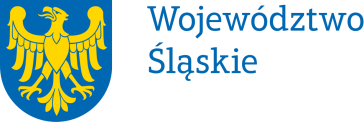 Wydział Europejskiego Funduszu SpołecznegoREGULAMIN KONKURSUnr RPSL.11.01.03-IZ.01-24-237/18w ramach Regionalnego Programu Operacyjnego Województwa Śląskiego na lata 2014-2020OŚ PRIORYTETOWA XI Wzmocnienie potencjału edukacyjnegoDZIAŁANIE 11.1 Ograniczenie przedwczesnego kończenia nauki szkolnej oraz zapewnienie równego dostępu do dobrej jakości edukacji elementarnej, kształcenia podstawowego i średniegoPODDZIAŁANIE 11.1.3 Wzrost upowszechnienia wysokiej jakości edukacji przedszkolnej - konkurs 
Regulamin konkursu został opracowany w celu przedstawienia zasad aplikowania oraz reguł wyboru projektów do dofinansowania. Dokument został przygotowany na podstawie obowiązujących przepisów prawa krajowego oraz unijnego. Jakiekolwiek rozbieżności pomiędzy tym dokumentem a przepisami prawa rozstrzygać należy na rzecz przepisów prawa.Katowice,…………………….. 2018r.Spis treści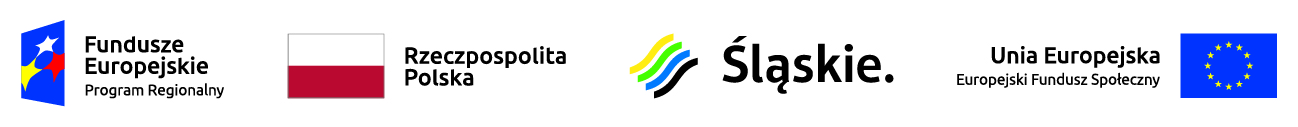 Wykaz skrótów	4Słownik pojęć	41.	Podstawy prawne	82.	Informacje o konkursie	112.1	Założenia ogólne	112.1.1	Ograniczenia i limity w realizacji projektów, w tym również szczególne warunki dostępu dla konkursu	122.2	Typy projektów możliwych do realizacji w ramach konkursu	162.3	Podmioty uprawnione do ubiegania się o dofinansowanie	232.4	Informacje dotyczące partnerstwa w projekcie	242.5	Grupa docelowa	272.6	Informacje finansowe dotyczące konkursu	282.7	Forma, miejsce i sposób złożenia wniosku o dofinansowanie	293.	Wskaźniki pomiaru stopnia osiągnięcia założeń konkursu	334.	Kryteria wyboru projektów	384.1 	Kryteria ogólne	404.1.1.	Kryteria formalne	404.1.2.	Kryteria merytoryczne	434.1.3.	Kryteria horyzontalne	524.1.4.	Kryterium negocjacyjne	534.2.	Kryteria szczegółowe	544.2.1 	Kryteria dostępu	544.2.2.	Kryteria dodatkowe	575.	Procedura weryfikacji warunków formalnych, poprawiania oczywistych omyłek oraz oceny i wyboru projektów do dofinansowania.	605.1	Rozstrzygnięcie konkursu	645.2	Procedura odwoławcza	656.	Kwalifikowalność wydatków w ramach konkursu	676.1	Okres kwalifikowania wydatków	686.2	Wydatek niekwalifikowalny	696.3	Wydatki ponoszone zgodnie z zasadą uczciwej konkurencji	696.4	Aspekty społeczne	696.5	Wkład własny	706.6	Podatek od towarów i usług (VAT)	716.7	Podstawowe warunki i procedury konstruowania budżetu	726.8	Koszty pośrednie	746.9	Pozostałe uproszczone metody rozliczania wydatków	756.10	Środki trwałe oraz wartości niematerialne i prawne	776.11	Cross-financing	796.12	Pomoc publiczna/Pomoc de minimis	806.13	Reguła proporcjonalności	817.	Wymagania dotyczące realizacji zasady równości szans i niedyskryminacji, w tym dostępności dla osób z niepełnosprawnością oraz zasady równości szans kobiet 
i mężczyzn	827.1	Zasada równości szans i niedyskryminacji, w tym dostępności dla osób z niepełnosprawnościami.	827.2	Zasada równości szans kobiet i mężczyzn	838.	Umowa o dofinansowanie/decyzja o dofinansowanie	838.1	Warunki zawarcia umowy o dofinansowanie/podjęcia decyzji o dofinansowaniu projektu	868.2 	Zabezpieczenie prawidłowej realizacji umowy o dofinansowanie	869.	Dodatkowe informacje	8810.	Forma i sposób komunikacji pomiędzy wnioskodawcą a IOK	8911.	Forma i sposób udzielania wnioskodawcy wyjaśnień w kwestiach dotyczących konkursu	9012.	Rzecznik Funduszy Europejskich	9113.	Załączniki	93Wykaz skrótówCRC – (cykliczny kod nadmiarowy) – definicja w słowniczku pojęć;EFS – Europejski Fundusz Społeczny;EFSI - Europejskie Fundusze Strukturalne i Inwestycyjne;ePUAP – elektroniczna Platforma Usług Administracji Publicznej dostępna pod adresem http://epuap.gov.pl;IOK- Instytucja Organizująca Konkurs- Zarząd Województwa Śląskiego;IZ RPO WSL – Instytucja Zarządzająca Regionalnym Programem Operacyjnym Województwa Śląskiego na lata 2014 – 2020;KOP – Komisja Oceny Projektów;LSI 2014– Lokalny System Informatyczny RPO WSL 2014-2020, wersja szkoleniowa dostępna jest pod adresem: https://lsi-szkol.slaskie.pl,  natomiast wersja produkcyjna pod adresem: https://lsi.slaskie.pl;RPO WSL 2014-2020 – Regionalny Program Operacyjny Województwa Śląskiego na lata 2014-2020;SEKAP – System Elektronicznej Komunikacji Administracji Publicznej  dostępnej pod adresem https://www.sekap.pl;SZOOP - Szczegółowy Opis Osi Priorytetowych Regionalnego Programu Operacyjnego Województwa Śląskiego na lata 2014-2020;WND – wniosek o dofinansowanie projektu.Słownik pojęćAwaria krytyczna LSI 2014 - rozumiana jako nieprawidłowości w działaniu 
po stronie systemu uniemożliwiające korzystanie użytkownikom z podstawowych usług w zakresie naborów, potwierdzonych przez IOK.Warunki formalne – warunki odnoszące się do kompletności, formy oraz terminu złożenia wniosku o dofinansowanie projektu, których weryfikacja odbywa się przez stwierdzenie spełnienia albo niespełnienia danego warunku.Braki w zakresie warunków formalnych – braki, które mogą zostać uzupełnione przez wnioskodawcę na etapie weryfikacji warunków formalnych złożonego wniosku o dofinansowanie. Przykładowa lista braków formalnych:brak podpisu i/lub złożony podpis nie został dopuszczony przez IOK i/lub podpis cyfrowy jest nieważny, certyfikat związany z podpisem cyfrowym jest nieaktualny/wygasł (weryfikowane na czas złożenia wniosku),suma kontrolna i CRC wniosku o dofinansowanie złożonego za pośrednictwem platformy jest niezgodna z sumą kontrolną i CRC wniosku złożonego w LSI,projektodawca nie złożył wszystkich wymaganych oświadczeń 
i załączników do wniosku o dofinansowanie (jeżeli są wymagane);Projektodawca nie złożył wniosku na właściwym formularzu.Certyfikacja – procedura, w wyniku której osoba ucząca się otrzymuje od upoważnionej instytucji formalny dokument, stwierdzający, że osiągnęła określoną kwalifikację. Certyfikacja następuje po walidacji, w wyniku wydania pozytywnej decyzji stwierdzającej, że wszystkie efekty uczenia się wymagane dla danej kwalifikacji zostały osiągnięte.Cykliczny kod nadmiarowy (CRC) – system sum kontrolnych wykorzystywany do wykrywania przypadkowych błędów pojawiających się podczas przesyłania i magazynowania danych binarnych, wykorzystywana do porównania poprawności i zgodności wygenerowanego pliku PDF z danymi zawartymi w LSI 2014.Cross-financing– mechanizm zdefiniowany w Wytycznych Ministra Rozwoju w zakresie kwalifikowalności wydatków w ramach Europejskiego Funduszu Rozwoju Regionalnego, Europejskiego Funduszu Społecznego oraz Funduszu Spójności na lata 2014-2020.Decyzja o dofinansowaniu projektu – decyzja podjęta przez jednostkę sektora finansów publicznych, która stanowi podstawę dofinansowania projektu, w przypadku gdy ta jednostka jest jednocześnie wnioskodawcą.Dzień – dzień kalendarzowy, o ile nie wskazano inaczej. Jeżeli koniec terminu do wykonania czynności przypada na dzień uznany ustawowo za wolny od pracy lub na sobotę, termin upływa następnego dnia, który nie jest dniem wolnym od pracy ani sobotą.Dofinansowanie– współfinansowanie UE lub współfinansowanie krajowe 
z budżetu państwa, wypłacone na podstawie umowy o dofinansowanie projektu albo decyzji o dofinansowaniu projektu.Dostępność – właściwość środowiska fizycznego, transportu, technologii 
i systemów informacyjno-komunikacyjnych oraz towarów i usług, pozwalająca osobom z niepełnosprawnościami na korzystanie z nich na zasadzie równości 
z innymi osobami. Dostępność jest warunkiem wstępnym prowadzenia przez wiele osób z niepełnosprawnościami niezależnego życia i uczestniczenia w życiu społecznym i gospodarczym. Dostępność może być zapewniona przede wszystkim dzięki stosowaniu koncepcji uniwersalnego projektowania, a także poprzez usuwanie istniejących barier oraz stosowanie mechanizmu racjonalnych usprawnień, w tym technologii i urządzeń kompensacyjnych dla osób z niepełnosprawnościami.Działalność bieżąca przedszkola - działalność polegającą na realizacji zadań statutowych przedszkola, na którą ponoszone są wydatki bieżące.Kompetencja - to wyodrębniony zestaw efektów uczenia się/kształcenia. Opis kompetencji zawiera jasno określone warunki, które powinien spełniać uczestnik projektu ubiegający się o nabycie kompetencji, tj. wyczerpującą informację o efektach uczenia się dla danej kompetencji oraz kryteria i metody ich weryfikacji.Kompetencje społeczno-emocjonalne – umiejętności komunikacyjne, rozpoznawania i kierowania swoimi emocjami, budowania dobrych relacji z innymi, ustalania i osiągania pozytywnych celów, a także ograniczania destrukcyjnych czy agresywnych zachowań.Koncepcja uniwersalnego projektowania – koncepcja uniwersalnego projektowania w rozumieniu Wytycznych w zakresie realizacji zasady równości szans i niedyskryminacji, w tym dostępności dla osób z niepełnosprawnościami oraz zasady równości szans kobiet i mężczyzn w ramach funduszy unijnych na lata 2014-2020.Kryteria wyboru projektów – kryteria umożliwiające ocenę projektu opisanego we wniosku o dofinansowanie projektu, wybór projektu do dofinansowania i zawarcie umowy o dofinansowanie projektu albo podjęcie decyzji o dofinansowaniu projektu, zgodnie z warunkami, o których mowa w art. 125 ust. 3, lit a. rozporządzenie ogólnego, zatwierdzone przez komitet monitorujący, o którym mowa w art. 47 rozporządzenia ogólnego.Kwalifikacja –to określony zestaw efektów uczenia się w zakresie wiedzy, umiejętności oraz kompetencji społecznych nabytych w edukacji formalnej, edukacji pozaformalnej lub poprzez uczenie się nieformalne, zgodnych z ustalonymi dla danej kwalifikacji wymaganiami, których osiągnięcie zostało sprawdzone w walidacji oraz formalnie potwierdzone przez instytucję uprawnioną do certyfikowania.Mechanizm racjonalnych usprawnień - konieczne i odpowiednie zmiany oraz dostosowania, nienakładające nieproporcjonalnego lub nadmiernego obciążenia, rozpatrywane osobno dla każdego konkretnego przypadku, w celu zapewniania osobom z niepełnosprawnościami możliwości korzystania z wszelkich praw człowieka i podstawowych wolności oraz ich wykonania na zasadzie równości z innymi osobami.Nauczyciel – należy przez to rozumieć także wychowawcę i innego pracownika pedagogicznego zatrudnionego w ośrodku wychowania przedszkolnego, szkole lub placówce systemu oświaty.Oczywiste omyłki -omyłki widoczne, takie jak błędy rachunkowe w wykonaniu działania matematycznego, błędy pisarskie, polegające na przekręceniu, opuszczeniu wyrazu.Organ prowadzący – minister właściwy, jednostka samorządu terytorialnego, inna osoba prawna lub fizyczna odpowiedzialna za działalność OWP, szkoły lub placówki systemu oświaty.Ośrodek wychowania przedszkolnego (OWP) -podmiot wskazany 
w art. 13 ustawy Prawo oświatowe.Portal– portal internetowy (www.funduszeeuropejskie.gov.pl) dostarczający informacje na temat wszystkich programów operacyjnych w Polsce.Projekt partnerski - projekt partnerski, o którym mowa w art. 33 ustawy wdrożeniowej.Rozporządzenie ogólne - rozporządzenie Parlamentu Europejskiego i Rady (UE) nr 1303/2013 z dnia 17 grudnia 2013 r. ustanawiające wspólne przepisy dotyczące Europejskiego Funduszu Rozwoju Regionalnego, Europejskiego Funduszu Społecznego, Funduszu Spójności, Europejskiego Funduszu Rolnego na rzecz Rozwoju Obszarów Wiejskich oraz Europejskiego Funduszu Morskiego i Rybackiego oraz ustanawiające przepisy ogólne dotyczące Europejskiego Funduszu Rozwoju Regionalnego, Europejskiego Funduszu Społecznego, Funduszu Spójności i Europejskiego Funduszu Morskiego i Rybackiego oraz uchylające rozporządzenie Rady (WE) nr 1083/2006 (Dz. Urz. UE L 347 z 20.12.2013, str. 320).Runda konkursu- wyodrębniona część konkursu obejmująca nabór projektów, ocenę spełnienia kryteriów wyboru projektów i rozstrzygnięcie właściwej instytucji w zakresie wyboru projektów do dofinansowania.Rozstrzygnięcie konkursu lub rundy konkursu – zatwierdzenie przez właściwą instytucję listy ocenionych projektów, zawierającą przyznane oceny, 
w tym uzyskaną liczbę punktów.Sieci współpracy i samokształcenia - lokalne lub regionalne zespoły nauczycieli z różnych OWP, szkół lub placówek systemu oświaty, którzy w zorganizowany sposób współpracują ze sobą, szczególnie w zakresie rozwiązywania problemów i dzielenia się doświadczeniem.Specjalne potrzeby rozwojowe i edukacyjne – indywidualne potrzeby rozwojowe i edukacyjne dzieci w wieku przedszkolnym oraz uczniów, o których mowa w rozporządzeniu Ministra Edukacji Narodowej z dnia 9 sierpnia 2017 r. w sprawie zasad organizacji  i udzielania pomocy psychologiczno-pedagogicznej w publicznych przedszkolach, szkołach i placówkach (Dz. U. z 2017, poz. 1591).Statut – rozumie się jako akt prawny regulujący zadania, strukturę organizacyjną i sposób działania podmiotu prawa publicznego lub prywatnego. Innymi dokumentami, uważanymi za równoznaczne z terminem statut, w szczególności dla przedsiębiorstw czy pozostałych podmiotów prywatnych są dokumenty określające wewnętrzną organizację, cele istnienia, tryb działania i podobne zagadnienia ustrojowe danego podmiotu prawa.Strona internetowa RPO WSL 2014-2020 – www.rpo.slaskie.pl – strona internetowa dostarczająca informacje na temat Regionalnego Programu Operacyjnego Województwa Śląskiego na lata 2014-2020.Dziecko z niepełnosprawnością –dziecko w wieku przedszkolnym posiadające orzeczenie o potrzebie kształcenia specjalnego wydane ze względu na dany rodzaj niepełnosprawności oraz dzieci posiadające orzeczenia o potrzebie zajęć rewalidacyjno-wychowawczych wydawane ze względu na niepełnosprawność intelektualną w stopniu głębokim. Orzeczenia są wydawane przez zespół orzekający działający w publicznej poradni psychologiczno-pedagogicznej, w tym poradni specjalistycznej.Umiejętności - przyswojona w procesie uczenia się zdolność do wykonywania zadań i rozwiązywania problemów właściwych dla dziedziny uczenia się lub działalności zawodowej.Umowa- umowa zawarta między właściwą instytucją a Wnioskodawcą, którego projekt został wybrany do dofinansowania, zawierająca co najmniej elementy, o których mowa w art. 206 ust. 2 ustawy z dnia 27 sierpnia 2009 r. o finansach publicznych (t.j. Dz. U. z 2017 r. poz. 2077) albo porozumienie, o którym mowa w art. 206 ust. 5 ustawy z dnia 27 sierpnia 2009 r. o finansach publicznych, zawarte między właściwą instytucją a Wnioskodawcą, którego projekt został wybrany do dofinansowania.Ustawa wdrożeniowa – ustawa z dnia 11 lipca 2014 r. o zasadach realizacji programów w zakresie polityki spójności finansowanych w perspektywie finansowej 2014-2020 (t. j. Dz. U. z 2017 r., poz. 1460 z późn. zm).Umowa o dofinansowanie projektu - umowa zawarta między właściwą instytucją a wnioskodawcą, którego projekt został wybrany do dofinansowania, zawierająca, co najmniej elementy, o których mowa w art. 206 ust. 2 ustawy z dnia 27 sierpnia 2009 r. o finansach publicznych (t. j. Dz. U. z 2017 r. poz. 2077) albo porozumienie, o którym mowa w art. 206 ust. 5 ustawy z dnia 27 sierpnia 2009 r. o finansach publicznych.Warunki formalne – warunki odnoszące się do kompletności, formy oraz terminu złożenia wniosku o dofinansowanie projektu, których weryfikacja odbywa się przez stwierdzenie spełniania albo niespełniania danego warunku.Wnioskodawca – podmiot, który złożył wniosek o dofinansowanie projektu.Podstawy prawneRozporządzenie Parlamentu Europejskiego i Rady (UE) nr 1303/2013 z dnia 17 grudnia 2013 r. ustanawiające wspólne przepisy dotyczące Europejskiego Funduszu Rozwoju Regionalnego, Europejskiego Funduszu Społecznego, Funduszu Spójności, Europejskiego Funduszu Rolnego na rzecz Rozwoju Obszarów Wiejskich oraz Europejskiego Funduszu Morskiego i Rybackiego oraz ustanawiającego przepisy ogólne dotyczące Europejskiego Funduszu Rozwoju Regionalnego, Europejskiego Funduszu Społecznego, Funduszu Spójności i Europejskiego Funduszu Morskiego i Rybackiego oraz uchylające rozporządzenie Rady (WE) nr 1083/2006 (Dz. Urz. UE L 347 z 20.12.2013, str. 320 z późn. zm.),Rozporządzenie Parlamentu Europejskiego i Rady (UE) nr 1304/2013 z dnia 17 grudnia 2013 r. w sprawie Europejskiego Funduszu Społecznego i uchylające rozporządzenie Rady (WE) nr 1081/2006 (Dz. Urz. UE L 347 z 20.12.2013, str. 470 z późn. zm.),Rozporządzenie delegowane Komisji (UE) nr 480/2014 z dnia 3 marca 2014 r. uzupełniające rozporządzenie Parlamentu Europejskiego i Rady (UE) 
nr 1303/2013 ustanawiające wspólne przepisy dotyczące Europejskiego Funduszu Rozwoju Regionalnego, Europejskiego Funduszu Społecznego, Funduszu Spójności, Europejskiego Funduszu Rolnego na rzecz Rozwoju Obszarów Wiejskich oraz Europejskiego Funduszu Morskiego i Rybackiego oraz ustanawiające przepisy ogólne dotyczące Europejskiego Funduszu Rozwoju Regionalnego, Europejskiego Funduszu Społecznego, Funduszu Spójności i Europejskiego Funduszu Morskiego i Rybackiego (Dz. Urz. UE L 138 z 13.05.2014 r., str. 5),Rozporządzenie Komisji (UE) nr 1407/2013 z dnia 18 grudnia 2013 r. 
w sprawie stosowania art. 107 i 108 Traktatu o funkcjonowaniu Unii Europejskiej do pomocy de minimis (Dz. Urz. UE L 352 z 24.12.2013 r.),Rozporządzenie Komisji (UE) Nr 651/2014 z dnia 17 czerwca 2014 r. uznające niektóre rodzaje pomocy za zgodne z rynkiem wewnętrznym w stosowaniu art. 107 i 108 Traktatu (Dz. Urz. UE L 187/1 z 26.06.2014),Ustawa z dnia 11 lipca 2014 r. o zasadach realizacji programów w zakresie polityki spójności finansowanych w perspektywie finansowej 2014–2020 
(t.j. Dz. U z 2017 r. poz. 1460 z późn. zm.), Ustawa z dnia 23 kwietnia 1964 r.  Kodeks cywilny (tekst jedn. Dz. U. z 2017 r.  poz. 459 z późn. zm.),Ustawa z dnia 30 kwietnia 2004 r. o postępowaniu w sprawach dotyczących pomocy publicznej (t.j. Dz. U. z 2016 r., poz. 1808 z późn. zm.);Ustawa z dnia 27 sierpnia 2009r. o finansach publicznych (t.j. Dz.U. z 2017 r. poz. 2077);Ustawa z dnia 29 września 1994r. o rachunkowości (t.j. Dz.U. z 2016 r., poz. 1047. z późn. zm.),Ustawa z dnia 29 stycznia 2004r. – Prawo zamówień publicznych (t.j. Dz. U. z 2017 r. poz. 1579 z późn. zm.);Ustawa z dnia 29 sierpnia 1997r. o ochronie danych osobowych (Dz. U. 
z 2016 r. poz. 922),Ustawa z dnia 14 czerwca 1960 r. Kodeks postępowania administracyjnego (t.j. Dz. U. z 2017 r. poz. 1257 późn. zm.);Ustawa z dnia 24 kwietnia 2003 r. o działalności pożytku publicznego 
i o wolontariacie ( tekst jedn. Dz.U. z 2016, poz. 1817 z późn. zm.);Ustawa z dnia 11 marca 2004 r. o podatku od towarów i usług (tekst jedn. Dz. U. z 2017r., poz. 1221 z późn. zm.);Ustawa z dnia 6 września 2001 r. o dostępie do informacji publicznej (tekst jedn. Dz. U. z 2016 r. poz. 1764);Rozporządzenie Ministra Infrastruktury i Rozwoju w sprawie udzielania pomocy de minimis oraz pomocy publicznej w ramach programów operacyjnych finansowanych z Europejskiego Funduszu Społecznego na lata 2014–2020 z dnia 30 lipca 2015 r (Dz.U. z 2015 r. poz.1073),Ustawa o systemie oświaty z dnia 7 września 1991r. (t.j. Dz. U z 2017 r. nr 2198 z późn.zm.)Ustawa Prawo oświatowe z dnia 14 grudnia 2016 r. (t.j. Dz. U. z 2017 r. 
poz. 59 z późn. zm.);Ustawa Przepisy wprowadzające ustawę - Prawo oświatowe z dnia 14 grudnia 2016 r. ( t.j. Dz. U. z 2017 r. poz. 60 z późn. zm.);Ustawa z dnia 26 stycznia 1982 r. Karta Nauczyciela (t.j. Dz. U. z 2017 r. poz. 1189 z późn. zm.)Rozporządzenie Ministra Nauki i Szkolnictwa Wyższego z dnia 17 stycznia 2012 r. w sprawie standardów kształcenia przygotowującego do wykonywania zawodu nauczyciela (t.j. Dz. U. z 2012 r., poz. 131);Rozporządzenie Ministra Edukacji Narodowej z dnia 9 sierpnia 2017 r. w sprawie zasad organizacji i udzielania pomocy psychologiczno-pedagogicznej w publicznych przedszkolach, szkołach i placówkach
(Dz. U. z 2017, poz. 1591);orazRegionalny Program Operacyjny Województwa Śląskiego na lata 2014-2020 (RPO WSL 2014-2020) uchwalony przez Zarząd Województwa Śląskiego Uchwałą nr 139/6/V/2014 z dnia 29 grudnia 2014 r. i zatwierdzony decyzją Komisji Europejskiej z dnia18 grudnia 2014 r nr C(2014)10187.Szczegółowy Opis Osi Priorytetowych Regionalnego Programu Operacyjnego Województwa Śląskiego na lata 2014-2020 uchwalony przez Zarząd Województwa Śląskiego z dnia 27 lutego 2018 roku;Wytyczne w zakresie warunków gromadzenia i przekazywania danych 
w postaci elektronicznej na lata 2014-2020 z dnia 03.03.2015 r.;Wytyczne w zakresie warunków certyfikacji oraz przygotowania prognoz wniosków o płatność do Komisji Europejskiej w ramach programów operacyjnych na lata 2014-2020 z dnia 31.03.2015 r.;Wytyczne w zakresie trybów wyboru projektów na lata 2014-2020 z dnia 30.03.2017 r.;Wytyczne w zakresie realizacji zasady partnerstwa na lata 2014-2020 z dnia 28.10.2015 r.;Wytyczne w zakresie kwalifikowalności wydatków w ramach Europejskiego Funduszu Rozwoju Regionalnego, Europejskiego Funduszu Społecznego oraz Funduszu Spójności na lata 2014-2020 z dnia 19.07.2017 r.;Wytyczne w zakresie monitorowania postępu rzeczowego realizacji programów operacyjnych na lata 2014-2020 z dnia 18.05.2017 r.;Wytyczne w zakresie informacji i promocji programów operacyjnych polityki spójności na lata 2014-2020 z dnia 03.11.2016 r.;Wytyczne w zakresie sprawozdawczości na lata 2014-2020 z dnia 31.03.2017r.;Wytyczne w zakresie realizacji zasady równości szans i niedyskryminacji, 
w tym dostępności dla osób z niepełnosprawnościami oraz zasady równości szans kobiet i mężczyzn w ramach funduszy unijnych na lata 2014-2020 
z dnia 8.05.2015 r.;Wytyczne w zakresie realizacji przedsięwzięć z udziałem środków Europejskiego Funduszu Społecznego w obszarze edukacji  na lata 2014-2020 z dnia 01.01.2018 r.Informacje o konkursieZałożenia ogólneInstytucją Organizującą Konkurs (IOK) jest: Zarząd Województwa Śląskiego, jako Instytucja Zarządzająca Regionalnym Programem Operacyjnym Województwa Śląskiego na lata 2014-2020.Zadania IOK wykonuje Wydział Europejskiego Funduszu Społecznego, 
ul. Dąbrowskiego 23, 40-037 Katowice.Przedmiotem konkursu jest wybór do dofinansowania projektów, realizowanych w ramach Osi Priorytetowej XI Wzmocnienie potencjału edukacyjnego, Działanie 11.1 Ograniczenie przedwczesnego kończenia nauki szkolnej oraz zapewnienie równego dostępu do dobrej jakości edukacji elementarnej, kształcenia podstawowego i średniego, Poddziałanie 11.1.3 Wzrost upowszechnienia wysokiej jakości edukacji przedszkolnej – konkurs.Celem szczegółowym do osiągnięcia poprzez realizację projektu dofinansowanego w ramach Poddziałania 11.1.3 RPO WSL 2014-2020 jest wzrost dostępu do wysokiej jakości edukacji przedszkolnej w Województwie Śląskim.Nabór wniosków o dofinansowanie projektów będzie prowadzony od dnia 
30 marca 2018 r. (od godz.0:00:00) do dnia 9 maja 2018 r. (do godz. 12:00:00). Wnioski złożone po upływie terminu zamknięcia naboru będą pozostawione bez rozpatrzenia (decyduje data złożenia wniosku 
za pośrednictwem jednej z platform wymienionych w pkt 2.7.1). 
W uzasadnionych przypadkach IOK dopuszcza możliwość składania wniosku w innej formie niż wskazana w pkt 2.7.1).IOK nie przewiduje możliwości skrócenia terminu składania wniosków o dofinansowanie.Za termin złożenia wniosku uznawana jest data doręczenia widoczna na dokumencie UPO/UPP, o którym mowa w pkt 2.7.7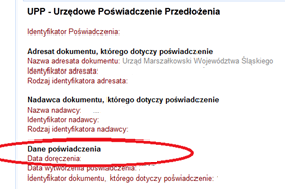 Wybór projektów do dofinansowania następuje w trybie konkursowym.Konkurs nie jest podzielony na rundy. Projekty dofinansowane będą w ramach środków Europejskiego Funduszu Społecznego.Orientacyjny termin rozstrzygnięcia konkursu oraz orientacyjny czas trwania oceny projektów – sierpień 2018 roku.Celem konkursu jest wybór do dofinansowania projektów, które spełniły kryteria wyboru projektów albo spełniły kryteria wyboru projektów i:uzyskały wymaganą liczbę punktów albouzyskały kolejno największą liczbę punktów, w przypadku gdy kwota przeznaczona na dofinansowanie projektów w konkursie nie wystarcza na objęcie dofinansowaniem wszystkich projektów, o których mowa w pkt a.Wnioskodawca składający wniosek o dofinansowanie w przedmiotowym konkursie podlega odpowiedzialności karnej za złożenie fałszywych oświadczeń zgodnie 
z art. 233 § 6 kodeksu karnego. Oświadczenia niezbędne do przeprowadzenia wyboru projektu do dofinansowania i/lub zawarcia umowy o dofinansowanie i/lub podjęcia decyzji o dofinansowaniu projektu zawierają klauzulę następującej treści: „Jestem świadomy odpowiedzialności karnej za złożenie fałszywych oświadczeń”.  Klauzula ta zastępuje pouczenie właściwej instytucji o odpowiedzialności karnej za składanie fałszywych zeznań. Jednocześnie Instytucja Organizująca Konkurs informuje, że przed zawarciem umowy o dofinansowanie, na etapie realizacji projektu, w trakcie i po jego zakończeniu, może podjąć działania kontrolne mające na celu weryfikację oświadczeń składanych na etapie składania wniosku o dofinansowanie.Ograniczenia i limity w realizacji projektów, w tym również szczególne warunki dostępu dla konkursuDodatkowe informacje w przedmiotowym zakresie znajdują się w rozdziale 4 Kryteria wyboru projektów.Projektodawca adresuje wsparcie do grup docelowych wskazanych 
w pkt 2.5 (tj. w przypadku osób fizycznych pracują, uczą się lub zamieszkują w rozumieniu przepisów Kodeksu Cywilnego na obszarze realizacji wsparcia, a w przypadku innych podmiotów posiadają siedzibę na wskazanym obszarze województwa śląskiego).Minimalna wartość projektu wynosi 100 000,00 PLN.Wnioskodawcą w projekcie musi być organ prowadzący OWP, do którego skierowane jest wsparcie.Zakres działań możliwych do  finansowania ze środków EFS jest zgodny z regionalną analizą potrzeb w zakresie zapotrzebowania na miejsca  w ośrodkach wychowania przedszkolnego w regionie.Uregulowanie stosunku pracy z nauczycielami w związku z realizacją zadań projektowych musi przebiegać zgodnie z prawem powszechnie obowiązującym. Już z wniosku o dofinansowanie powinien wynikać przejrzysty opis sposobu angażowania własnych pracowników przez przedszkole jako realizatora, tak aby możliwa była ocena kwalifikowalności kosztów tego zaangażowania na etapie kontroli projektu, czy weryfikacji wniosków o płatność. Odpowiedzialność za prawidłowe zaangażowanie personelu projektu i rozliczenie kosztów jego zaangażowania zgodnie z prawem powszechnie obowiązującym i Wytycznymi ponosi beneficjent projektu. W przypadku zorganizowania w publicznej szkole lub placówce zajęć w ramach programów finansowanych ze środków pochodzących z budżetu Unii Europejskiej, zgodnie z przepisami art. 35a ustawy — Karta Nauczyciela, dyrektor szkoły lub placówki może powierzyć prowadzenie tych zajęć nauczycielowi na podstawie tej ustawy. Dotyczy to nauczycieli już zatrudnionych w tej szkole lub placówce (nie dochodzi wówczas do dodatkowego zatrudnienia nauczyciela, lecz nauczyciel prowadzi te zajęcia w ramach nawiązanego już stosunku pracy 
na podstawie ustawy — Karta Nauczyciela). Jednakże zajęcia w ramach programów finansowanych ze środków pochodzących z budżetu Unii Europejskiej przydzielane są za zgodą nauczyciela. Zajęcia te nie są wliczane do tygodniowego obowiązkowego wymiaru godzin zajęć dydaktycznych, wychowawczych i opiekuńczych, prowadzonych bezpośrednio z uczniami lub wychowankami albo na ich rzecz. Za każdą godzinę prowadzenia tych zajęć przysługuje wynagrodzenie w wysokości ustalonej w sposób określony w art. 35 ust. 3 ustawy — Karta Nauczyciela, tj. takiej jak wynagrodzenie za godziny ponadwymiarowe i godziny doraźnych zastępstw. W celu realizacji zajęć w ramach programów finansowanych ze środków pochodzących z budżetu Unii Europejskiej, prowadzonych bezpośrednio z uczniami lub wychowankami albo na ich rzecz, w publicznej szkole i placówce może być również zatrudniony nowy nauczyciel, tj. nauczyciel, który nie realizuje w tej szkole lub placówce tygodniowego obowiązkowego wymiaru godzin zajęć dydaktycznych, wychowawczych i opiekuńczych. Ma to szczególnie znaczenie, w przypadku gdy nauczyciele z danej szkoły nie mogą zaangażować się w realizację zajęć w ramach projektu. Kwestię tę reguluje art. 16 Prawa oświatowego, zgodnie z którym warunkiem zatrudnienia takiego nauczyciela jest posiadanie przez niego kwalifikacji określonych w przepisach wydanych na podstawie art. 9 ust. 2 i 3 ustawy – Karta Nauczyciela oraz spełnianie warunków określonych w art. 10 ust. 5 pkt 2-4a tej ustawy. Nauczyciela takiego zatrudnia się na zasadach określonych w Kodeksie pracy, z tym że za każdą godzinę prowadzenia tych zajęć nauczycielowi przysługuje wynagrodzenie nie wyższe niż wynagrodzenie za jedną godzinę prowadzenia zajęć ustalone w sposób określony 
w art. 35 ust. 3 ustawy – Karta Nauczyciela dla nauczyciela dyplomowanego posiadającego wykształcenie wyższe magisterskie 
i realizującego tygodniowy obowiązkowy wymiar godzin zajęć, o którym mowa w art. 42 ust. 3 w tabeli w lp. 3 tej ustawy. Przed przystąpieniem do realizacji projektu beneficjent – organ prowadzący - powinien posiadać wiedzę, którzy nauczyciele danej szkoły zostaną zaangażowani do realizacji projektu na podstawie art. 35a Karty Nauczyciela oraz ewentualnie zweryfikować możliwość zaangażowania nauczycieli, 
o których mowa w art. 16 Prawa oświatowego. Zgodnie 
z Wytycznymi w zakresie kwalifikowalności (podrozdział 6.15 pkt 8 lit. b) „wydatki związane z zaangażowaniem personelu w projekcie lub projektach są kwalifikowalne, o ile łączne zaangażowanie zawodowe personelu projektu, niezależnie od formy zaangażowania, w realizację wszystkich projektów finansowanych z funduszy strukturalnych i FS oraz działań finansowanych z innych źródeł, w tym środków własnych beneficjenta i innych podmiotów, nie przekracza 276 godzin miesięcznie”. Zapis ten należy interpretować w kontekście pkt 2 podrozdziału 6.15: „wydatki związane z wynagrodzeniem personelu są ponoszone zgodnie 
z przepisami krajowymi”. Mając na uwadze powyższe, w przypadku nauczycieli zatrudnionych na podstawie ustawy – Karta Nauczyciela do wymiaru 276 godzin miesięcznie łącznego zaangażowania zawodowego należy uwzględnić cały czas ich pracy, o którym mowa w ustawie - Karta Nauczyciela, a nie wyłącznie zajęcia wynikające z tygodniowego obowiązkowego wymiaru godzin zajęć dydaktycznych, wychowawczych 
i opiekuńczych (pensum).Ponadto zgodnie z przepisami Rozporządzenia Ministra Edukacji Narodowej z dnia 30 kwietnia 2013 r. ws. zasad udzielania i organizacji pomocy psychologiczno-pedagogicznej 
w publicznych przedszkolach, szkołach i placówkach (Dz. U. 2013 r., poz. 532) pedagodzy, psycholodzy, logopedzi czy doradcy zawodowi zatrudniani są w placówkach publicznych jak inni nauczyciele, tj. na podstawie przepisów Karty Nauczyciela lub Kodeksu Pracy. Angażowanie wykonawców zewnętrznych (firm lub osób fizycznych) do realizacji usług edukacyjnych w postaci zajęć EFS w szkole publicznej ma charakter uzupełniający do powierzania tych zadań nauczycielom na podstawie ustawy - Karta Nauczyciela i zatrudniania ich zgodnie z art. 16  Prawa oświatowego. Takie zaangażowanie będzie miało miejsce tylko i wyłącznie w przypadku, gdy charakter zajęć EFS zaplanowanych w ramach projektu nie wymaga ich prowadzenia przez nauczycieli posiadających kwalifikacje określone w przepisach wydanych na podstawie art. 9 ust. 2 i 3 ustawy – Karta Nauczyciela. Prawdopodobnym jest, że zaangażowanie podmiotu zewnętrznego wystąpi w przypadku realizacji specjalistycznych zajęć dodatkowych dla uczniów, nierealizowanych w ramach standardowej oferty szkoły. Zaangażowanie wykonawcy zewnętrznego może nastąpić na podstawie:stosunku pracy – w przypadku angażowania osób fizycznych niebędących nauczycielami;stosunku cywilnoprawnego – w przypadku angażowania wykonawców zewnętrznych (podmiotów/osób fizycznych) wyłonionych zgodnie z Wytycznymi w zakresie kwalifikowalności, w szczególności z zasadą konkurencyjności i Prawem zamówień publicznych (ustawą z dnia 
29 stycznia 2004 r. Prawo zamówień publicznych (Dz.U. z 2017 r., poz. 1579 z późn. zm.).Nauczyciel może brać udział w postępowaniu o udzielenie zamówienia publicznego, którego przedmiot wykracza poza kwalifikacje nauczyciela określone w przepisach wydanych na podstawie art. 9 ust. 2 i 3 ustawy – Karta Nauczyciela, ale musi pamiętać, że nie będzie mógł zostać zaangażowany w „swojej” szkole na podstawie umowy zlecenie z uwagi na ograniczenia wynikające z pkt 2 sekcji 6.15.1 Wytycznych w zakresie kwalifikowalności. Gdyby wyłonionym w postępowaniu o udzielenie zamówienia publicznego wykonawcą był nauczyciel z danej szkoły może być on zaangażowany na podstawie ustawy - Karta Nauczyciela.Zamówienie publiczne nie może być próbą obejścia przepisów ustawy - Karta Nauczyciela i Kodeksu pracy regulujących podstawowe formy zaangażowania nauczycieli w projektach EFS.Przepisy art. 35a ustawy — Karta Nauczyciela i art. 16 Prawa oświatowego nie mają zastosowania do szkół niepublicznych o uprawnieniach szkoły publicznej, 
a także szkół publicznych prowadzonych przez osoby fizyczne lub osoby prawne niebędące jednostkami samorządu terytorialnego.Ani przepisy art. 35a ustawy - Karta Nauczyciela ani art. 16 Prawa oświatowego nie będą mieć zastosowania do działań związanych z zatrudnianiem nauczycieli, jako personelu nowoutworzonych w ramach projektu podmiotów (np. nowych miejsc wychowania przedszkolnego). Jeżeli tworzony jest np. nowy oddział przedszkolny, zostają zatrudnieni nowi nauczyciele (niebędący pracownikami tego OWP), więc nie można mówić o dodatkowych godzinach w ramach projektu przydzielonych nauczycielowi zatrudnionemu w danym OWP. Zasady zatrudniania nauczycieli
w przedszkolach, szkołach i placówkach określają przepisy ustawy z dnia 26 stycznia 1982 r. - Karta Nauczyciela (t.j. Dz. U. z 2017 r. poz.1189 z późn. zm.). Zgodnie 
z art. 11 ww. ustawy dyrektor OWP nawiązuje z nauczycielem stosunek pracy odpowiednio na podstawie umowy o pracę lub mianowania na stanowisku zgodnym 
z posiadanymi przez nauczyciela kwalifikacjami oraz zgodnie z posiadanym przez nauczyciela stopniem awansu zawodowego. Nauczyciele publicznych ośrodków wychowania przedszkolnego prowadzonych przez JST powinni być zatrudniani na podstawie przepisów art. 10 ustawy – Karta Nauczyciela i przepisy tej ustawy powinny mieć do nich zastosowanie w pełnym zakresie. Należy jednocześnie podkreślić, że w Wytycznych ds. edukacji wprowadzono odpowiednie zapisy, które nie dopuszczają możliwości równoległego finansowania wydatków bieżących związanych z prowadzeniem nowoutworzonego miejsca przedszkolnego z różnych źródeł. Beneficjent musi zdecydować, czy tego typu wydatki będzie pokrywał 
ze środków EFS czy z krajowych środków publicznych. Powyższe rozwiązania zapewniają spełnienie zasady dodatkowości interwencji EFS.Przepisy art. 35a ustawy - Karta Nauczyciela czy art. 16 Prawa oświatowego mogą mieć zastosowanie w przypadku zajęć dodatkowych wyrównujących szanse edukacyjne dzieci w zakresie stwierdzonych deficytów. Jeżeli do prowadzenia takich zajęć zostanie zaangażowany nauczyciel przedszkola objętego wsparciem, wówczas zastosowanie będzie mieć art. 35a ustawy - Karta Nauczyciela.W przypadku publicznych ośrodków wychowania przedszkolnego prowadzonych przez inne podmioty niż JST oraz niepublicznych ośrodków wychowania przedszkolnego, zatrudnianie nauczycieli realizowane jest zgodnie 
z przepisami powszechnie obowiązującego prawa, z poszanowaniem postanowień Wytycznych dot. kwalifikowalności.Typy projektów możliwych do realizacji w ramach konkursuW ramach konkursu Wnioskodawcy mogą składać wnioski na niżej wskazany typ projektów:Programy zapewniania dostępu do wysokiej jakości edukacji przedszkolnej, zwiększające liczbę miejsc wychowania przedszkolnego oraz podnoszące jakość edukacji, obejmujące:utworzenie dodatkowych miejsc wychowania przedszkolnego, w liczbie odpowiadającej faktycznemu i prognozowanemu w perspektywie 3-letniej zapotrzebowaniu na usługi edukacji przedszkolnej na terenie danej gminy/miasta, na których są tworzone w tym adaptacja oraz dostosowanie pomieszczeń do potrzeb dzieci z niepełnosprawnościami i/lub doposażenie danej placówki w pomoce dydaktyczne,wydłużenie godzin pracy placówek wychowania przedszkolnego,podniesienie jakości edukacji przedszkolnej poprzez doskonalenie umiejętności i kompetencji zawodowych nauczycieli, niezbędnych do pracy z dziećmi w wieku przedszkolnym, w tym z dziećmi ze specjalnymi potrzebami edukacyjnymi,rozszerzenie ofert placówek wychowania przedszkolnego o dodatkowe zajęcia wyrównujące szanse edukacyjne dzieci w zakresie stwierdzonych deficytów oraz zajęcia na rzecz podnoszenia jakości edukacji przedszkolnej.Formy wsparcia wskazane w lit. b, c i d mogą być realizowane wyłącznie jako uzupełnienie działań w zakresie tworzenia nowych miejsc wychowania przedszkolnego (nie dotyczy realizacji wsparcia dla dzieci z niepełnosprawnościami).Szczegółowe informacje dotyczące typów projektów wynikające z Wytycznych w zakresie realizacji przedsięwzięć z udziałem środków Europejskiego Funduszu Społecznego w obszarze edukacji na lata 2014-2020 z 1 stycznia 2018r. oraz innych dokumentów, w tym ustawy Prawo oświatowe.Wsparcie udzielane w ramach RPO na rzecz wychowania przedszkolnego powinno przyczyniać się do:zwiększenia dostępu do wychowania przedszkolnego na obszarach o niskim stopniu upowszechnienia wychowania przedszkolnego,upowszechnienia wychowania przedszkolnego,  wśród dzieci w wieku przedszkolnym, w tym zwłaszcza wśród dzieci z niepełnosprawnościami,wyrównywania szans edukacyjnych i rozwojowych dzieci ze specjalnymi potrzebami edukacyjnymi,poprawy jakości wychowania przedszkolnego.Zakres wsparcia udzielanego w ramach RPO na rzecz wychowania przedszkolnego obejmuje następujące działania:tworzenie nowych miejsc wychowania przedszkolnego, w tym dostosowanych do potrzeb dzieci z niepełnosprawnościami, w istniejących lub nowoutworzonych OWP (również specjalnych i integracyjnych),dostosowanie istniejących miejsc wychowania przedszkolnego do potrzeb dzieci z niepełnosprawnościami lub realizacja dodatkowej oferty edukacyjnej i specjalistycznej umożliwiającej dziecku z niepełnosprawnością udział w wychowaniu przedszkolnym poprzez wyrównywanie deficytu wynikającego z niepełnosprawności; działania te mogą być realizowane samodzielnie,rozszerzenie oferty OWP o dodatkowe zajęcia wyrównujące szanse edukacyjne dzieci w zakresie stwierdzonych deficytów,wydłużenie godzin pracy OWP,doskonalenie umiejętności, kompetencji lub kwalifikacji nauczycieli OWP do pracy z dziećmi w wieku przedszkolnym, w tym w szczególności z dziećmi ze specjalnymi potrzebami edukacyjnymi oraz w zakresie współpracy nauczycieli z rodzicami, w tym radzenia sobie w sytuacjach trudnych.Działania wymienione w pkt 2.2.2 w lit. c – e będą realizowane jako uzupełnienie działań realizowanych w konkretnym OWP, o których mowa
w pkt 2.2.2 lit. a lub b.Realizacja wsparcia na rzecz OWP musi zostać każdorazowo poprzedzona diagnozą. Diagnoza powinna być przygotowana i przeprowadzona przez OWP, organ prowadzący OWP lub inny podmiot prowadzący działalność o charakterze edukacyjnym lub badawczym oraz zatwierdzona przez organ prowadzący bądź osobę upoważnioną do podejmowania decyzji. Podmiot przeprowadzający diagnozę powinien mieć możliwość skorzystania ze wsparcia instytucji systemu wspomagania pracy OWP tj. placówki doskonalenia nauczycieli, poradni psychologiczno-pedagogicznej, biblioteki pedagogicznej. Wnioski z diagnozy powinny stanowić element wniosku o dofinansowanie projektu i zostać opisane w częściach: B.11.1. Osoby i/lub podmioty/instytucje, które zostaną objęte wsparciem oraz B.11.2. Opis sytuacji problemowej grup docelowych objętych wsparciem oraz opis rekrutacji do projektu wniosku o dofinansowanie.W zakresie tworzenia nowych miejsc wychowania przedszkolnego muszą być spełnione łącznie następujące warunki:wsparcie umożliwia zakładanie nowych OWP albo wsparcie dla funkcjonujących OWP,wsparcie skutkuje zwiększeniem liczby miejsc przedszkolnych podlegających pod konkretny organ prowadzący na terenie danej gminy/miasta w stosunku do danych z roku poprzedzającego rok rozpoczęcia realizacji projektu. Powyższy warunek nie ma zastosowania w przypadku, o którym mowa w pkt 2.2.2 lit. b.liczba utworzonych w ramach udzielonego wsparcia nowych miejsc wychowania przedszkolnego odpowiada faktycznemu i prognozowanemu w perspektywie 3-letniej zapotrzebowaniu na usługi edukacji przedszkolnej w gminie/ na terenie miasta, w których są one tworzone. Interwencja nie jest możliwa w sytuacji, gdy zapotrzebowanie na usługi edukacji przedszkolnej w obszarze objętym działaniami projektowymi może być zaspokojone przy dotychczasowej liczbie miejsc wychowania przedszkolnego,nowe miejsca wychowania przedszkolnego są tworzone:w istniejącej bazie oświatowej, w tym np.: w budynkach po byłych placówkach oświatowych, pomieszczeniach domów kultury, żłobkach itd., albow budynkach innych niż wymienione w ppkt i, w tym np.: zlokalizowanych przy urzędach gminy, w pomieszczeniach remiz strażackich, w pomieszczeniach ośrodków zdrowia, albow funkcjonujących OWP, albow nowej bazie lokalowej, pod warunkiem uwzględnienia wymogów określonych w pkt 2.2.3 i 2.2.13 i 2.2.14,w ramach projektów ukierunkowanych na tworzenie nowych miejsc wychowania przedszkolnego możliwe są działania obejmujące następujące kategorie wydatków:dostosowanie lub adaptacja pomieszczeń (rozumiana zgodnie z Wytycznymi w zakresie kwalifikowalności wydatków), w tym m.in. do wymogów budowlanych, sanitarno-higienicznych, zgodnie z koncepcją uniwersalnego projektowania lub w przypadku braku możliwości jej zastosowania wykorzystano mechanizm racjonalnych usprawnień, zgodnie z warunkami określonymi w Wytycznych w zakresie realizacji zasady równości szans i niedyskryminacji, dostosowanie istniejącej bazy lokalowej przedszkoli do nowo tworzonych miejsc wychowania przedszkolnego,zakup i montaż wyposażenia, w tym m.in. mebli, wyposażenia wypoczynkowego, sprzętu TIK, oprogramowania,zakup pomocy dydaktycznych, specjalistycznego sprzętu lub narzędzi dostosowanych do rozpoznawania potrzeb rozwojowych i edukacyjnych oraz możliwości psychofizycznych dzieci i czynników środowiskowych wpływających na ich funkcjonowanie w OWP, wspomagania rozwoju 
i prowadzenia terapii dzieci ze specjalnymi potrzebami edukacyjnymi, ze szczególnym uwzględnieniem tych pomocy dydaktycznych, sprzętu i narzędzi, które są zgodne z koncepcją uniwersalnego projektowania lub w przypadku braku możliwości jej zastosowania wykorzystano mechanizm racjonalnych usprawnień, zgodnie z warunkami określonymi w Wytycznych w zakresie realizacji zasady równości szans i niedyskryminacji,budowa, wyposażenie i montaż placu zabaw wraz z bezpieczną nawierzchnią i ogrodzeniem, modyfikacja przestrzeni wspierająca rozwój psychoruchowy i poznawczy dzieci, zapewnienie przez okres nie dłuższy niż 12 miesięcy działalności bieżącej nowoutworzonego miejsca wychowania przedszkolnego, w tym: koszty wynagrodzenia nauczycieli i personelu zatrudnionego w OWP, koszty żywienia dzieci, inne wydatki, o ile są niezbędne do uczestnictwa konkretnego dziecka w wychowaniu przedszkolnym oraz prawidłowego funkcjonowania OWP.Wydatki wymieniowe w pkt 2.2.4 lit. e mogą być ponoszone również na dostosowanie istniejących miejsc wychowania przedszkolnego do potrzeb dzieci z niepełnosprawnościami, jednak wyłącznie w zakresie bezpośrednio wynikającym z diagnozy potrzeb i stopnia niedostosowania OWP. Beneficjent jest zobowiązany do zachowania trwałości utworzonych w ramach projektu miejsc wychowania przedszkolnego przez okres 
co najmniej 2 lat od daty zakończenia realizacji projektu, określonej w umowie o dofinansowanie projektu. Trwałość powinna być rozumiana jako instytucjonalna gotowość OWP do świadczenia usług przedszkolnych w ramach utworzonych w projekcie miejsc wychowania przedszkolnego finansowana ze środków innych niż europejskie. Liczba zadeklarowanych w arkuszu organizacyjnym placówki miejsc wychowania przedszkolnego uwzględnia dokładną liczbę miejsc utworzonych w projekcie. IOK będzie weryfikowała spełnienie powyższego warunku, po upływie okresu wskazanego w umowie o dofinansowanie projektu. Zakres wsparcia RPO w obszarze wychowania przedszkolnego może obejmować rozszerzenie oferty OWP o dodatkowe zajęcia wyrównujące szanse edukacyjne dzieci w zakresie stwierdzonych deficytów. Interwencja
w ww. zakresie musi być zgodna z następującymi warunkami spełnionymi łącznie:zajęcia dodatkowe w publicznych OWP, o których mowa w lit. b ppkt iii są realizowane poza czasem bezpłatnego nauczania, wychowania i opieki 
w minimalnym wymiarze określonym w art. 13  ust. 1 pkt 2, art. 13  ust. 2 i 3 Prawa oświatowego i przepisów ustawy o finansowaniu zadań oświatowych,
z zastrzeżeniem lit. c i lit. d.katalog dodatkowych zajęć obejmuje wyłącznie:zajęcia specjalistyczne, o których mowa w § 6 ust. 1 pkt 2 Rozporządzenia Ministra Edukacji Narodowej z dnia 9 sierpnia 2017 roku w sprawie zasad organizacji i udzielania pomocy psychologiczno-pedagogicznej 
w publicznych przedszkolach, szkołach i placówkach: korekcyjno-kompensacyjne, logopedyczne, rozwijające kompetencje emocjonalno-społeczne oraz inne zajęcia o charakterze terapeutycznym,zajęcia w ramach wczesnego wspomagania rozwoju w rozumieniu Prawa oświatowego,zajęcia stymulujące rozwój psychoruchowy np. gimnastyka korekcyjna,w publicznych OWP zajęcia dodatkowe, o których mowa w lit. b ppkt i oraz ii mogą być realizowane także w czasie bezpłatnego nauczania, wychowania 
i opieki,w publicznych OWP zajęcia dodatkowe, o których mowa w lit. b ppkt iii, mogą być realizowane w czasie bezpłatnego nauczania, wychowania i opieki, o ile wynikają z potrzeb wymagających rozszerzenia zakresu zajęć, o których mowa w lit. b ppkt i oraz ii,dodatkowe zajęcia dotyczą kwestii kluczowych z perspektywy wyrównywania deficytów w edukacji przedszkolnej w konkretnej gminie/mieście, z uwzględnieniem możliwości ich kontynuacji, np. przez nauczycieli wychowania przedszkolnego po zakończeniu realizacji projektu,dodatkowe zajęcia są prowadzone z uwzględnieniem indywidualnych potrzeb rozwojowych i edukacyjnych oraz możliwości psychofizycznych dzieci objętych wsparciem w tym OWP,dodatkowe zajęcia mogą być realizowane w OWP, w którym w analogicznym zakresie obszarowym, co do treści i odbiorców (ogólnej liczby dzieci w OWP) nie były finansowane od co najmniej 12 miesięcy poprzedzających złożenie wniosku o dofinansowanie projektu (średniomiesięcznie),dodatkowe zajęcia mogą być adresowane do wszystkich dzieci z danego OWP, niezależnie od liczby nowoutworzonych lub dostosowanych miejsc wychowania przedszkolnego. Kwota wydatków na realizację zajęć dodatkowych stanowi nie więcej niż 30% kosztów bezpośrednich projektu. Limit nie ma zastosowania w przypadku dodatkowej oferty edukacyjnej dla dzieci z niepełnosprawnościami.  Korzystanie z finansowania działalności bieżącej nowoutworzonych miejsc wychowania przedszkolnego obliguje organ prowadzący OWP do złożenia zobowiązania do sfinansowania działalności bieżącej wyłącznie ze środków EFS bądź wyłącznie z krajowych środków publicznych, przeznaczonych na finansowanie wychowania przedszkolnego. Beneficjent musi podjąć decyzję, czy działalność bieżąca będzie w tym przypadku finansowana ze środków UE, czy z krajowych środków publicznych. W przypadku publicznych i niepublicznych OWP prowadzonych przez podmioty inne niż JST IZ RPO zagwarantuje, że informacje dotyczące liczby dzieci korzystających z nowoutworzonych w ramach projektu EFS miejsc wychowania przedszkolnego nie będą uwzględniane przez organ prowadzący w przekazywanych comiesięcznie organowi dotującemu sprawozdaniach w okresie 12 miesięcy finansowania działalności bieżącej nowo tworzonych miejsc w ramach projektu EFS. Jedynie w stosunku do nowoutworzonych miejsc w ramach projektu podmiot nie może występować o dotację z budżetu gminy w okresie realizacji projektu, gdyż wydatki na finansowanie działalności bieżącej są pokrywane ze środków projektowych. Może to robić natomiast wobec dotychczasowej (pozostałej) liczby dzieci objętych wychowaniem przedszkolnym i na tę grupę dzieci uzyskiwać nadal dotacje z budżetu gminy. Po zakończeniu finansowania projektowego możliwe jest uzyskanie dotacji także na dzieci korzystające wcześniej z miejsc przedszkolnych utworzonych z EFS.W celu upowszechnienia wychowania przedszkolnego wśród dzieci                             z niepełnosprawnościami, zgodnie z Wytycznymi w zakresie realizacji zasady równości szans i niedyskryminacji, jest możliwe finansowanie mechanizmu racjonalnych usprawnień, w tym np. zatrudnienie asystenta dziecka, dostosowanie posiłków z uwzględnieniem specyficznych potrzeb żywieniowych, zakup pomocy dydaktycznych lub wyposażenia adekwatnych do specjalnych potrzeb rozwojowych i edukacyjnych, w oparciu o indywidualnie przeprowadzoną diagnozę potrzeb dziecka.Zakres wsparcia udzielanego w ramach RPO na rzecz doskonalenia umiejętności, kompetencji lub kwalifikacji nauczycieli OWP do pracy z dziećmi w wieku przedszkolnym, w tym w szczególności z dziećmi ze specjalnymi potrzebami rozwojowymi i edukacyjnymi oraz w zakresie współpracy nauczycieli z rodzicami, w tym radzenia sobie w sytuacjach trudnych, odbywa się głównie poprzez:kursy i szkolenia doskonalące, w tym z wykorzystaniem pracy trenerów przeszkolonych w ramach PO WER oraz studia podyplomowe spełniające wymogi określone w Rozporządzeniu Ministra Nauki i Szkolnictwa Wyższego          z dnia 17 stycznia 2012 roku w sprawie standardów kształcenia przygotowującego do wykonywania zawodu nauczyciela (Dz.U. z 2012 r. poz. 131),wspieranie istniejących, budowanie nowych i moderowanie sieci współpracy i samokształcenia nauczycieli,współpracę ze specjalistycznymi ośrodkami, np. specjalnymi ośrodkami szkolno-wychowawczymi, poradniami psychologiczno-pedagogicznymi, OWP  i szkołami kształcącymi dzieci i młodzież z niepełnosprawnościami.Zakres wsparcia, o którym mowa w pkt. 2.2.9 obejmuje w szczególności kształtowanie systemu wartości i postaw zawodowych, przygotowujących do pracy z dziećmi ze specjalnymi potrzebami edukacyjnymi. Dotyczy to w szczególności  rozpoznawania i zaspokajania indywidualnych potrzeb rozwojowych i edukacyjnych dziecka w wieku przedszkolnym oraz rozpoznawania jego indywidualnych możliwości psychofizycznych oraz czynników środowiskowych, wpływających na jego funkcjonowanie. Wsparcie to służy tworzeniu w OWP warunków do edukacji dzieci ze specjalnymi potrzebami edukacyjnymi, w tym dzieci z różnymi rodzajami niepełnosprawności.W ramach wsparcia na rzecz doskonalenia umiejętności, kompetencji i kwalifikacji nauczycieli OWP będą preferowane działania służące poprawie kompetencji lub kwalifikacji w zakresie pedagogiki specjalnej.Realizacja projektu w zakresie doskonalenia umiejętności, kompetencji lub kwalifikacji nauczycieli OWP zostanie każdorazowo poprzedzona diagnozą stopnia przygotowania ww. grupy docelowej do pracy z dziećmi w wieku przedszkolnym, w tym z dziećmi ze specjalnymi potrzebami edukacyjnymi oraz analizą zapotrzebowania OWP na określone kompetencje i kwalifikacje. Podmiot przeprowadzający diagnozę ma możliwość skorzystania ze wsparcia instytucji wspomagających OWP, tj. z uwzględnieniem narzędzi i metodologii opracowanych przez MEN i jednostki podległe lub nadzorowane. Inwestycje infrastrukturalne są finansowane ze środków EFRR w ramach PI 10(a) albo ze środków EFS w ramach cross-financingu, na zasadach, o których mowa w Wytycznych w zakresie kwalifikowalności wydatków w ramach Europejskiego Funduszu Rozwoju Regionalnego, Europejskiego Funduszu Społecznego oraz Funduszu Spójności na lata 2014-2020, zwanych dalej „Wytycznymi w zakresie kwalifikowalności wydatków”.Wydatki na inwestycje infrastrukturalne, o których mowa w pkt 2.2.13, mogą być ponoszone gdy spełnione są łącznie następujące warunki: organ prowadzący nie dysponuje infrastrukturą, która byłaby możliwa do wykorzystania na potrzeby edukacji przedszkolnej bądź jej wykorzystanie jest nieracjonalne,potrzeba wydatkowania środków została potwierdzona analizą potrzeb i trendów demograficznych w ujęciu terytorialnym (w perspektywie kolejnych 3 lat),infrastruktura została zaprojektowana zgodnie z koncepcją uniwersalnego projektowania lub w przypadku braku możliwości jej zastosowania wykorzystano mechanizm racjonalnych usprawnień, zgodnie z warunkami określonymi w Wytycznych w zakresie realizacji zasady równości szans i niedyskryminacji..Wydatki na inwestycje infrastrukturalne, o których mowa w pkt 2.2.13, mogą być realizowane w ramach projektów zintegrowanych, o których mowa 
w art. 32 Ustawy wdrożeniowej (dotyczy projektów finansowanych ze środków EFS w ramach PI 10(i) oraz EFRR w ramach PI 10(a)). Warunek nie ma zastosowania dla projektów finansowanych wyłącznie z EFS z wykorzystaniem cross-financingu.Podmioty uprawnione do ubiegania się o dofinansowanieO dofinansowanie mogą występować wszystkie podmioty, które spełniają kryteria określone w regulaminie konkursu, z wyłączeniem:osób fizycznych (nie dotyczy osób prowadzących działalność gospodarczą lub oświatową na podstawie przepisów odrębnych),podmiotów, o których mowa w art. 207 ust. 4 ustawy z dnia 27 sierpnia 2009 r. o finansach publicznych (t. j. Dz. U. 2017 r. poz. 2077);podmiotów, o których mowa w art. 12 ust. 1 pkt 1 ustawy z dnia 15 czerwca 2012 r. o skutkach powierzania wykonywania pracy cudzoziemcom przebywającym wbrew przepisom na terytorium Rzeczypospolitej Polskiej (Dz.U. 2012 r. poz. 769);podmiotów, o których mowa w art. 9 ust 1 pkt 2a ustawy z dnia 28 października 2002 r. o odpowiedzialności podmiotów zbiorowych za czyny zabronione pod groźbą kary (t.j. Dz.U. 2016 r. poz. 1541).Ponadto zaznacza się, że warunkiem ubiegania się o dofinansowanie jest niezaleganie z uiszczaniem podatków, jak również z opłacaniem składek na ubezpieczenie społeczne i zdrowotne, Fundusz Pracy, Państwowy Fundusz Rehabilitacji Osób Niepełnosprawnych i innych należności wymaganych odrębnymi przepisami. Powyższy zapis jest integralną częścią Wniosku o dofinansowanie realizacji projektu (punkt G – Oświadczenia Beneficjenta - wniosku o dofinansowanie projektu).W przypadku podmiotów, które zamierzają powierzyć swoim jednostkom organizacyjnym realizację projektu, w zakładce Dane beneficjenta w polu Nazwa  podmiotu należy wpisać pełną nazwę właściwej jednostki posiadającej osobowość prawną (np. gminy) oraz  jej dane identyfikacyjne i teleadresowe. Dane jednostki organizacyjnej (np. ośrodka pomocy społecznej), nieposiadającej osobowości prawnej, której gmina zamierza powierzyć realizację projektu na podstawie pełnomocnictwa, upoważnienia lub innego równoważnego dokumentu, należy wpisać w polu A.4. Podmiot realizujący projekt.Informacje dotyczące partnerstwa w projekcieMożliwość realizacji projektów w partnerstwie została określona 
w art. 33 ustawy wdrożeniowej.W przypadku realizacji projektów partnerskich, partnerzy są wskazywani imiennie we wniosku o dofinansowanie projektu.Partnerstwo oznacza wspólną realizację projektu przez beneficjenta 
i podmioty wnoszące do projektu zasoby ludzkie, organizacyjne, techniczne lub finansowe, na warunkach określonych w porozumieniu albo umowie partnerskiej.Podmioty, o których mowa w art. 3 ust. 1 ustawy z dnia 29 stycznia 2004 r. – Prawo zamówień publicznych, inicjujące projekt partnerski -zobowiązane są do wyboru partnerów spośród  podmiotów innych  niż wymienione w art. 3 ust. 1 pkt 1-3a tej ustawy zgodnie z zapisami art. 33 ust. 2 ustawy wdrożeniowej.Podmioty inne niż określone w art. 3 ust. 1 Ustawy PZP, indywidualnie określają zasady wyboru partnera projektu.Wybór partnerów jest dokonywany przed złożeniem wniosku o dofinansowanie.Partnerami w projekcie mogą być wszystkie podmioty uprawnione 
do ubiegania  się o dofinansowanie, z wyłączeniem:osób fizycznych (nie dotyczy osób prowadzących działalność gospodarczą lub oświatową na podstawie przepisów odrębnych),podmiotów, o których mowa w art. 207 ust. 4 ustawy z dnia 27 sierpnia 2009 r. o finansach publicznych (t. j. Dz. U. 2017 r. poz. 2077);podmiotów, o których mowa w art. 12 ust. 1 pkt 1 ustawy z dnia 15 czerwca 2012 r. o skutkach powierzania wykonywania pracy cudzoziemcom przebywającym wbrew przepisom na terytorium Rzeczypospolitej Polskiej (Dz.U. 2012 r. poz. 769);podmiotów, o których mowa w art. 9 ust 1 pkt 2a ustawy z dnia 28 października 2002 r. o odpowiedzialności podmiotów zbiorowych za czyny zabronione pod groźbą kary (tj. Dz. U. 2016 r. poz. 1541).Realizacja projektów partnerskich w ramach RPO WSL 2014-2020 wymaga spełnienia łącznie następujących warunków:posiadania partnera wiodącego, który jest jednocześnie beneficjentem projektu (stroną umowy o dofinansowanie),uczestnictwa partnerów w realizacji projektu na każdym jego etapie, 
co oznacza również wspólne przygotowanie wniosku o dofinansowanie projektu oraz wspólne zarządzanie projektem, przy czym partner może uczestniczyć w realizacji tylko w części zadań w projekcie,adekwatności udziału partnerów, co oznacza odpowiedni udział partnerów w realizacji projektu (wniesienie zasobów ludzkich, organizacyjnych, technicznych lub finansowych odpowiadających realizowanym zadaniom).IOK informuje, iż Beneficjent zobowiązany jest do zawarcia pisemnej umowy pomiędzy partnerami, określającej w szczególności podział zadań 
i obowiązków pomiędzy partnerami oraz precyzyjne zasady zarządzania finansami, w tym przepływy finansowe i rozliczanie środków partnerstwa, 
a także sposób rozwiązywania sporów oraz odpowiedzialności/konsekwencji (w tym finansowych) na wypadek niewywiązania się przez partnerów 
z umowy  lub porozumienia. Szczegółowe informacje na temat informacji jakie powinny znaleźć się w porozumieniu oraz umowie o partnerstwie znajdują się w art. 33 ust. 5 ustawy wdrożeniowej. Integralną częścią umowy pomiędzy partnerami powinno być również pełnomocnictwo/pełnomocnictwa dla partnera wiodącego do reprezentowania partnera/partnerów projektu.W przypadkach uzasadnionych koniecznością zapewnienia prawidłowej            i terminowej realizacji projektu, za zgodą IZ, może nastąpić zmiana partnera. Do zmiany partnera stosuje się odpowiednio przepis art. 33 ust. 2 Ustawy wdrożeniowej.Podmiot, o którym mowa w art. 3 ust. 1 ustawy z dnia 29 stycznia 2004 r. - Prawo zamówień publicznych, niebędący podmiotem inicjującym projekt partnerski, po przystąpieniu do realizacji projektu partnerskiego podaje do publicznej wiadomości w Biuletynie Informacji Publicznej informację                 o rozpoczęciu realizacji projektu partnerskiego wraz z uzasadnieniem przyczyn przystąpienia do jego realizacji oraz wskazaniem partnera wiodącego w tym projekcie.Wyróżnia się następujące modele partnerstwa:jednosektorowe – wewnątrzsektorowe;dwusektorowe – publiczno-prywatne; publiczno-społeczne; społeczno-prywatne;międzysektorowe – publiczno-prywatno-społeczne.Partnerstwa mogą być tworzone z udziałem przedstawicieli następujących sektorów:sektor publiczny - Sektor finansów publicznych tworzą:organy władzy publicznej, w tym organy administracji rządowej, organy kontroli państwowej i ochrony prawa oraz sądy i trybunały;jednostki samorządu terytorialnego oraz ich związki;związki metropolitalnejednostki budżetowe;samorządowe zakłady budżetowe;agencje wykonawcze;instytucje gospodarki budżetowej;państwowe fundusze celowe;Zakład Ubezpieczeń Społecznych i zarządzane przez niego fundusze 
oraz Kasa Rolniczego Ubezpieczenia Społecznego i fundusze zarządzane przez Prezesa Kasy Rolniczego Ubezpieczenia Społecznego;Narodowy Fundusz Zdrowia;samodzielne publiczne zakłady opieki zdrowotnej;uczelnie publiczne;Polska Akademia Nauk i tworzone przez nią jednostki organizacyjne;państwowe i samorządowe instytucje kultury;inne państwowe lub samorządowe osoby prawne utworzone na podstawie odrębnych ustaw w celu wykonywania zadań publicznych, z wyłączeniem przedsiębiorstw, instytutów badawczych, banków i spółek prawa handlowego.sektor prywatny obejmujący przedsiębiorców, których struktura kapitałowa 
jest całkowicie niezależna od podmiotów sektora publicznego lub też udział sektora publicznego w tych przedsiębiorstwach nie przekracza 50 %. Celem sektora prywatnego jest maksymalizacja zysków z prowadzonej działalności gospodarczej.sektor społeczny – organizacjami pozarządowymi są niebędące jednostkami sektora finansów publicznych, w rozumieniu ustawy 
o finansach publicznych lub przedsiębiorstwami, instytutami badawczymi, bankami i spółkami prawa handlowego będącymi państwowymi 
lub samorządowymi osobami prawnymi i niedziałające w celu osiągnięcia zysku, osoby prawne lub jednostki organizacyjne nieposiadające osobowości prawnej, którym odrębna ustawa przyznaje zdolność prawną 
w tym fundacje i stowarzyszenia.Inne terminy, uważane za równoznaczne z terminem organizacja pozarządowa to:organizacja non-profit, ponieważ nie działa dla zysku;organizacja wolontarystyczna (ochotnicza), ponieważ w większości opiera swą działalność na pracy ochotników;organizacja społeczna (obywatelska), ponieważ obszarem aktywności tych organizacji jest najczęściej szeroko rozumiana pomoc społeczna, ochrona zdrowia i edukacja, czyli działania dla dobra publicznego;trzeci sektor, ponieważ nie są tożsame z administracją publiczną 
(I sektor), ani biznesem (II sektor);NGO, od non-governmental organization (organizacja pozarządowa).Grupa docelowaGrupę docelową/ostatecznych odbiorców wsparcia w ramach Poddziałania 11.1.3 stanowią: Dzieci w wieku przedszkolnym,Dzieci z orzeczeniem o potrzebie kształcenia specjalnego,Rodzice/opiekunowie prawni dzieci w wieku przedszkolnym,Przedszkola, w tym z oddziałami integracyjnymi, przedszkola specjalne,Oddziały przedszkolne w szkołach podstawowych,Inne formy wychowania przedszkolnego,Nauczyciele i kadra pedagogiczna przedszkoli, oddziałów przedszkolnych w szkołach oraz innych formach wychowania przedszkolnego.Informacje finansowe dotyczące konkursuForma, miejsce i sposób złożenia wniosku o dofinansowanieWnioskodawcy przy składaniu wniosku o dofinansowanie realizacji projektów w ramach RPO WSL 2014-2020, wyłącznie w formie elektronicznej, zobowiązani są przygotować wniosek aplikacyjny za pomocą LSI 2014 (https://lsi.slaskie.pl) następnie przesłać go w formacie .pdf do Instytucji Organizującej Konkurs (IOK) z wykorzystaniem SEKAP (https://www.sekap.pl) lub ePUAP(http://www.epuap.gov.pl).Wnioskodawca zobowiązany jest do zapoznania się z regulaminem 
i Instrukcją użytkownika Lokalnego Systemu Informatycznego LSI 2014 dla wnioskodawców/beneficjentów RPO WSL 2014-2020.Wniosek o dofinansowanie projektu w ramach RPO WSL 2014-2020 należy wypełnić zgodnie z Instrukcją wypełniania wniosku o dofinansowanie zawierającą objaśnienia, w jaki sposób wypełnić poszczególne pola wniosku. Instrukcja wypełniania wniosku o dofinansowanie stanowi załącznik 
do regulaminu konkursu udostępnionego wraz z ogłoszeniem o konkursie 
na stronie internetowej RPO WSL/ IOK i Portalu.Wniosek musi zostać przesłany jako oryginalny plik pobrany z systemu LSI 2014, nie należy zapisywać wniosku za pośrednictwem programów do odczytu plików PDF. Zapisanie pliku w programie do odczytu plików .pdf może spowodować modyfikację sumy kontrolnej pliku (CRC), co spowoduje negatywną weryfikację autentyczności wniosku o dofinansowanie projektu.Wygenerowany w formacie PDF i podpisany wniosek o dofinansowanie projektu należy złożyć do IOK w wersji elektronicznej przy wykorzystaniu platformy elektronicznej SEKAP lub ePUAP, do dnia i godziny zakończenia naboru wniosków o dofinansowanie. Przez godzinę zakończenia naboru rozumie się godzinę określoną w niniejszym regulaminie z dokładnością co do sekundy. Wnioski złożone po wskazanej godzinie, np. o 12:00:01 będą pozostawione bez rozpatrzenia.Za złożenie wniosku o dofinansowanie projektu w ramach naboru uznaje się przesłanie do IOK wygenerowanego za pomocą LSI 2014 wniosku 
o dofinansowanie projektu w formacie PDF, podpisanego przy pomocy jednego z trzech sposobów: bezpiecznego podpisu złożonego przy pomocy klucza weryfikowanego certyfikatem kwalifikowanym,podpisu złożonego przy pomocy klucza weryfikowanego certyfikatem CC SEKAP, podpisu złożonego przy użyciu  Profilu Zaufanego ePUAP.Potwierdzeniem złożenia wniosku o dofinansowanie jest Urzędowe Poświadczenie Odbioru (UPO), które dla instytucji publicznych ma formę Urzędowego Poświadczenia Przedłożenia (UPP) i jest dowodem dostarczenia dokumentu elektronicznego na skrzynkę kontaktową SEKAP/ lub skrytkę ePUAP. UPO/UPP jest formą elektronicznej zwrotki i jest również podpisane elektroniczne.W przypadku awarii krytycznej LSI 2014 w ostatnim dniu trwania naboru wniosków o dofinansowanie projektów, przewiduje się wydłużenie trwania naboru o 1 dzień, przy czym uznaje się, że nie będzie to stanowiło zmiany Regulaminu konkursu.  IOK poda do publicznej wiadomości, na stronie internetowej RPO WSL 2014-2020/IOK oraz Portalu, informację o awarii krytycznej LSI 2014 i przedłużeniu terminu zakończenia naboru.W przypadku innej awarii systemów informatycznych niż opisana powyżej decyzję o sposobie postępowania podejmuje IOK po indywidualnym rozpatrzeniu sprawy. W przypadku problemów technicznych z którymś z poniższych  systemów informatycznych należy kontaktować się z instytucją zarządzającą danym systemem informatycznym:Przedsiębiorca ubiegający się o pomoc de minimis składa wniosek 
o dofinansowanie projektu, który traktowany jest jako wniosek 
o udzielenie pomocy.Do wniosku o dofinansowanie projektu przedsiębiorca załącza:kopie zaświadczeń o pomocy de minimis lub zaświadczeń o pomocy de minimis w rolnictwie, lub zaświadczeń o pomocy de minimis w rybołówstwie albo oświadczenie o wielkości takiej pomocy, albo oświadczenie 
o nieotrzymaniu takiej pomocy, o których mowa w art. 37 ust. 1 pkt 1 ustawy z dnia 30 kwietnia 2004 r o postępowaniu w sprawach dotyczących pomocy publicznej (dotyczy wszystkich zaświadczeń jakie Wnioskodawca otrzymał w roku, w którym ubiega się o pomoc, oraz w ciągu 2 poprzedzających go lat)- dotyczy projektów, w których występuje pomoc de minimis (Projektodawca jest jednocześnie Beneficjentem pomocy de minimis w ramach projektu);informacje, o których mowa w art. 37 ust. 1 pkt 2 ustawy z dnia 30 kwietnia 2004 r. o postępowaniu w sprawach dotyczących pomocy publicznej (załącznik Formularz informacji przedstawianych przy ubieganiu 
się o pomoc de minimis -  stosuje się do pomocy de minimis udzielanej 
na warunkach określonych w rozporządzeniu Komisji (UE) nr 1407/2013 
z dnia 18 grudnia 2013 r. w sprawie stosowania art. 107 i 108 Traktatu o funkcjonowaniu Unii Europejskiej do pomocy de minimis (Dz. Urz. UE L 352 z 24.12.2013, str. 1)  do pobrania na stronie www.uokik.gov.pl w zakładce Pomoc publiczna: Wzory formularzy oraz zaświadczenia dotyczące pomocy de minimis) - dotyczy projektów, w których występuje pomoc de minimis(Projektodawca jest jednocześnie Beneficjentem pomocy de minimis w ramach projektu).Każdy załącznik powinien stanowić jeden dokument zapisany  w formacie .pdf 
i oznaczony  nazwą np.: zaświadczenie/oświadczenie/formularz. Załączniki  
do wniosku składane są wyłącznie za pośrednictwem systemu LSI.Wniosek musi być podpisany elektronicznie przez osobę/osoby uprawnioną/uprawnione do reprezentowania danej instytucji. Wniosek podpisywany jest wyłącznie przez Wnioskodawcę/Beneficjenta/Partnera wiodącego projektu. Wniosek nie jest podpisywany przez pozostałych partnerów projektu. Wnioskodawca powinien posiadać stosowne dokumenty potwierdzające złożone we wniosku oświadczenia w imieniu partnera/partnerów projektu. IOK zaleca aby w piśmie przewodnim Wnioskodawca podał dane do kontaktów roboczych ws. wniosku o dofinansowanie (tj. dane osoby, numer telefonu, adres e-mail). Ponadto Wnioskodawca zobowiązany jest obligatoryjnie uzupełnić dane kontaktowe w Lokalnym Systemie Informatycznym LSI 2014.W tym celu należy w widoku „Realizowane projekty”, w wierszu dotyczącym składanego projektu kliknąć ikonkę  (Kontakty w ramach projektu) 
i wprowadzić niezbędne dane w części „Dane pracowników zaangażowanych w projekt” poprzez kliknięcie ikony 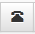 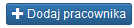 Wskaźniki pomiaru stopnia osiągnięcia założeń konkursuW ramach przedmiotowego konkursu IOK określa, iż z uwagi na wielkość dostępnej alokacji osiągnięte zostaną następujące wskaźniki mierzone na poziomie RPO WSL w Poddziałaniu 11.1.3 Wzrost upowszechnienia wysokiej jakości edukacji przedszkolnej - konkurs:Wskaźniki rezultatu bezpośredniegoLiczba nauczycieli, którzy uzyskali kwalifikacje lub nabyli kompetencje 
po opuszczeniu programu- poziom wskaźnika planowany do osiągnięcia  
w ramach konkursu – 15Wskaźniki produktuLiczba miejsc wychowania przedszkolnego dofinansowanych                              w programie - poziom wskaźnika planowany do osiągnięcia  w ramach konkursu – 238Liczba dzieci objętych w ramach programu dodatkowymi zajęciami zwiększającymi ich szanse edukacyjne w edukacji przedszkolnej- poziom wskaźnika planowany do osiągnięcia  w ramach konkursu – 1049Liczba nauczycieli objętych wsparciem w programie - poziom wskaźnika planowany do osiągnięcia  w ramach konkursu – 19Wskaźniki są bezpośrednio związane z wydatkami ponoszonymi w ramach projektu oraz są bezpośrednio efektem dofinansowania projektu.Projektodawca ubiegający się o dofinansowanie zobowiązany jest przedstawić we wniosku o dofinansowanie projektu wskaźniki produktu oraz wskaźniki rezultatu.Wskaźniki produktu dotyczą realizowanych działań. Produkt stanowi wszystko, co zostało uzyskane w wyniku działań współfinansowanych z EFS. 
Są to zarówno wytworzone dobra, jak i usługi świadczone na rzecz uczestników podczas realizacji projektu. Wskaźniki produktu w programie określone są na poziomie priorytetu inwestycyjnego lub celu szczegółowego 
oraz odnoszą się do osób lub podmiotów objętych wsparciem.Wskaźniki rezultatu dotyczą oczekiwanych efektów wsparcia ze środków EFS. Określają efekty zrealizowanych działań w odniesieniu do osób lub podmiotów, np. w postaci zmiany sytuacji na rynku pracy. W celu ograniczenia wpływu czynników zewnętrznych na wartość wskaźnika rezultatu, powinien on być jak najbliżej powiązany z działaniami wdrażanymi w ramach odpowiedniego priorytetu inwestycyjnego. Oznacza to, że wskaźniki rezultatu obrazują efekt wsparcia udzielonego danej osobie/podmiotowi i nie obejmują efektów dotyczących grupy uczestników/podmiotów, która nie otrzymała wsparcia. Wartości docelowe wskaźników rezultatu określane są na poziomie priorytetu inwestycyjnego lub celu szczegółowego. Wskaźniki produktu oraz wskaźniki rezultatu opisuje się w części E wniosku o dofinansowanie projektu.Zarówno wskaźniki produktu jak i wskaźniki rezultatu podzielone są na wskaźniki kluczowe oraz specyficzne dla programu i wskaźniki specyficzne dla projektu.Dla konkursu RPSL.11.01.03-IZ.01-24-237/18 wskaźnikami obligatoryjnymi dla wszystkich Projektodawców (według Załącznika nr 2 do SZOOP RPO WSL 2014-2020 z lutego 2018 r. - Tabeli wskaźników rezultatu bezpośredniego i produktu dla działań i poddziałań) bez względu na charakter grupy docelowej i typ wsparcia są:Liczba miejsc wychowania przedszkolnego dofinansowanych w programie- Wskaźnik mierzy liczbę nowoutworzonych miejsc dla dzieci w: ośrodkach wychowania przedszkolnego (tj. przedszkolach, oddziałach przedszkolnych przy szkołach podstawowych, innych formach wychowania przedszkolnego), istniejącej bazie oświatowej, nowej bazie lokalowej w wyniku wsparcia udzielonego w projekcie. Wskaźnik mierzy również liczbę istniejących miejsc wychowania przedszkolnego dostosowanych do potrzeb dzieci z niepełnosprawnościami w wyniku wsparcia udzielonego w projekcie, zgodnie z zapisami Wytycznych w zakresie realizacji przedsięwzięć z udziałem środków Europejskiego Funduszu Społecznego w obszarze edukacji na lata 2014-2020. Za moment pomiaru należy uznać utworzenie nowego miejsca wychowania przedszkolnego albo dostosowanie istniejącego miejsca do potrzeb dzieci z niepełnosprawnościami3.9	Dla konkursu RPSL.11.01.03-IZ.01-24-237/18 wskaźnikami obligatoryjnymi dla wszystkich Projektodawców z uwzględnieniem charakteru grupy docelowej i formy wsparcia są:Liczba dzieci objętych w ramach programu dodatkowymi zajęciami zwiększającymi ich szanse edukacyjne w edukacji przedszkolnej – Wskaźnik mierzy liczbę dzieci, które zostały objęte wsparciem bezpośrednim w postaci dodatkowych zajęć zwiększających ich szanse edukacyjne w ramach edukacji przedszkolnej. Wparcie polega na rozszerzeniu oferty placówki przedszkolnej o zajęcia zwiększające szanse edukacyjne dzieci, tj. realizowane w celu wyrównania stwierdzonych deficytów (np. zajęcia                     z logopedą, psychologiem, pedagogiem, terapeutą itp.), a także w celu podnoszenia jakości edukacji przedszkolnej.Liczba nauczycieli objętych wsparciem w programie – Wskaźnik mierzy liczbę wszystkich nauczycieli wychowania przedszkolnego, szkół i placówek dla dzieci i młodzieży objętych wsparciem w programie. Formy wsparcia opisane są w Wytycznych w zakresie realizacji przedsięwzięć z udziałem środków Europejskiego Funduszu Społecznego w obszarze edukacji na lata 2014-2020.Liczba nauczycieli, którzy uzyskali kwalifikacje lub nabyli kompetencje po opuszczeniu programu – Definicja kwalifikacji jest zgodna z definicją zawartą w części dot. wskaźników EFS monitorowanych we wszystkich priorytetach inwestycyjnych dla wskaźnika liczba osób, które uzyskały kwalifikacje po opuszczeniu programu. Fakt nabycia kompetencji będzie weryfikowany w ramach następujących etapów:ETAP I – Zakres – zdefiniowanie w ramach wniosku o dofinansowanie lub w regulaminie konkursu grupy docelowej do objęcia wsparciem oraz wybranie obszaru interwencji EFS, który będzie poddany ocenie,ETAP II – Wzorzec – określony przed rozpoczęciem form wsparcia i zrealizowany w projekcie standard wymagań, tj. efektów uczenia się, które osiągną uczestnicy w wyniku przeprowadzonych działań projektowych. ETAP III – Ocena – przeprowadzenie weryfikacji na podstawie opracowanych kryteriów oceny po zakończeniu wsparcia udzielonego danej osobie.ETAP IV – Porównanie – porównanie uzyskanych wyników etapu III (ocena) z przyjętymi wymaganiami (określonymi na etapie II efektami uczenia się) po zakończeniu wsparcia udzielonego danej osobie. Kompetencja to wyodrębniony zestaw efektów uczenia się / kształcenia. Opis kompetencji zawiera jasno określone warunki, które powinien spełniać uczestnik projektu ubiegający się o nabycie kompetencji, tj. wyczerpującą informację o efektach uczenia się dla danej kompetencji oraz kryteria i metody ich weryfikacji. Wykazywać należy wyłącznie kwalifikacje/kompetencje w wyniku interwencji Europejskiego Funduszu Społecznego.Wartość docelowa wskaźnika, opis sposobu pomiaru i monitorowania wskaźnika podlega ocenie.Wskaźniki są bezpośrednio związane z wydatkami ponoszonymi w ramach projektu oraz są bezpośrednio efektem dofinansowania projektu. Dodatkowo Wnioskodawca zamieszcza następujące wskaźniki horyzontalne we wniosku o dofinansowanie projektu:Liczba obiektów dostosowanych do potrzeb osób 
z niepełnosprawnościami. Wskaźnik odnosi się do liczby obiektów, które zaopatrzono w specjalne podjazdy, windy, urządzenia głośnomówiące, bądź inne rozwiązania umożliwiające dostęp (tj. usunięcie barier w dostępie, w szczególności barier architektonicznych) do tych obiektów i poruszanie się po nich osobom z niepełnosprawnościami ruchowymi czy sensorycznymi. Jako obiekty budowlane należy rozumieć konstrukcje połączone z gruntem w sposób trwały, wykonane z materiałów budowlanych i elementów składowych, będące wynikiem prac budowlanych (wg. def. PKOB). Należy podać liczbę obiektów, w których zastosowano rozwiązania umożliwiające dostęp osobom z niepełnosprawnościami ruchowymi czy sensorycznymi lub zaopatrzonych w sprzęt, a nie liczbę sprzętów, urządzeń itp. Jeśli instytucja, zakład itp. składa się z kilku obiektów, należy zliczyć wszystkie, które dostosowano do potrzeb osób z niepełnosprawnościami.Wskaźnik mierzony w momencie rozliczenia wydatku związanego z dostosowaniem obiektów do potrzeb osób z niepełnosprawnościami w ramach danego projektu.Do wskaźnika powinny zostać wliczone zarówno obiekty dostosowane w projektach ogólnodostępnych, jak i dedykowanych (zgodnie z kategoryzacją projektów z Wytycznych w zakresie realizacji zasady równości szans i niedyskryminacji, w tym dostępności dla osób z niepełnosprawnościami oraz zasady równości szans kobiet i mężczyzn w ramach funduszy unijnych na lata 2014-2020).Liczba projektów, w których sfinansowano koszty racjonalnych usprawnień dla osób z niepełnosprawnościami. Racjonalne usprawnienie oznacza konieczne i odpowiednie zmiany oraz dostosowania, nie nakładające nieproporcjonalnego lub nadmiernego obciążenia, rozpatrywane osobno dla każdego konkretnego przypadku, w celu zapewnienia osobom z niepełnosprawnościami możliwości korzystania z wszelkich praw człowieka i podstawowych wolności oraz ich wykonywania na zasadzie równości z innymi osobami. Wskaźnik mierzony jest w momencie rozliczenia wydatku związanego z racjonalnymi usprawnieniami w ramach danego projektu. Przykłady racjonalnych usprawnień: tłumacz języka migowego, transport niskopodłogowy, dostosowanie infrastruktury (nie tylko budynku, ale też dostosowanie infrastruktury komputerowej np. programy powiększające, mówiące, drukarki materiałów w alfabecie Braille'a), osoby asystujące, odpowiednie dostosowanie wyżywienia. Do wskaźnika powinny zostać wliczone zarówno projekty ogólnodostępne, w których sfinansowano koszty racjonalnych usprawnień, jak i dedykowane (zgodnie z kategoryzacją projektów z Wytycznych w zakresie realizacji zasady równości szans i niedyskryminacji, w tym dostępności dla osób z niepełnosprawnościami oraz zasady równości szans kobiet i mężczyzn w ramach funduszy unijnych na lata 2014-2020). Definicja na podstawie: Wytyczne w zakresie realizacji zasady równości szans i niedyskryminacji, w tym dostępności dla osób z niepełnosprawnościami oraz równości szans kobiet i mężczyzn w ramach funduszy unijnych na lata 2014-2020.Liczba osób objętych szkoleniami/doradztwem w zakresie kompetencji cyfrowych. Wskaźnik mierzy liczbę osób objętych szkoleniami/doradztwem w zakresie nabywania/ doskonalenia umiejętności warunkujących efektywne korzystanie z mediów elektronicznych, tj. m.in. korzystania z komputera, różnych rodzajów oprogramowania, Internetu oraz kompetencji ściśle informatycznych (np. programowanie, zarządzanie bazami danych, administracja sieciami, administracja witrynami internetowymi). Wskaźnik ma agregować wszystkie osoby, które skorzystały ze wsparcia w zakresie technologii informacyjno-komunikacyjnych(TIK) we wszystkich programach i projektach, także tych, gdzie szkolenie dotyczy obsługi specyficznego systemu teleinformatycznego, którego wdrożenia dotyczy projekt. 
Do wskaźnika powinni zostać wliczeni wszyscy uczestnicy projektów zawierających określony rodzaj wsparcia, w tym również np. uczniowie nabywający kompetencje w ramach zajęć szkolnych, jeśli wsparcie to dotyczy technologii informacyjno-komunikacyjnych. Identyfikacja charakteru i zakresu nabywanych kompetencji będzie możliwa dzięki możliwości pogrupowania wskaźnika według programów, osi priorytetowych i priorytetów inwestycyjnych.Liczba podmiotów wykorzystujących technologie informacyjno–komunikacyjne. Wskaźnik mierzy liczbę podmiotów, które w celu realizacji projektu, zainwestowały w technologie informacyjno-komunikacyjne, a w przypadku projektów edukacyjno-szkoleniowych, również podmiotów, które podjęły działania upowszechniające wykorzystanie TIK. Przez technologie informacyjno-komunikacyjne (ang. ICT - Information and Communications Technology) należy rozumieć technologie pozyskiwania/ produkcji,  gromadzenia / przechowywania, przesyłania, przetwarzania i rozpowszechniania informacji w formie elektronicznej z wykorzystaniem technik cyfrowych i wszelkich narzędzi komunikacji elektronicznej oraz wszelkie działania związane z produkcją i wykorzystaniem urządzeń telekomunikacyjnych i informatycznych oraz usług im towarzyszących; działania edukacyjne i szkoleniowe. W zakresie EFS podmioty wykorzystujące TIK należy rozumieć jako podmioty (beneficjenci/partnerzy beneficjentów), które w ramach realizowanego przez nie projektu wspierają wykorzystywanie technik poprzez: np. propagowanie/ szkolenie/ zakup  TIK lub podmioty, które otrzymują wsparcie w tym zakresie (uczestnicy projektów). Podmiotu, do którego odnosi się wskaźnik, w przypadku gdy nie spełnia definicji uczestnika projektu zgodnie z rozdziałem 3.3 Wytycznych w zakresie monitorowania postępu rzeczowego realizacji programów operacyjnych na lata 2014-2020, nie należy wykazywać w module Uczestnicy projektów w SL2014. Podmiotami realizującymi projekty TIK mogą być m.in.: MŚP, duże przedsiębiorstwa, administracja publiczna, w tym jednostki samorządu terytorialnego, NGO, jednostki naukowe, szkoły, które będą wykorzystywać TIK do usprawnienia swojego działania i do prowadzenia relacji z innymi podmiotami. W przypadku gdy beneficjentem pozostaje jeden podmiot, we wskaźniku należy ująć wartość „1”. W przypadku gdy projekt jest realizowany przez partnerstwo podmiotów, w wartości wskaźnika należy ująć każdy z podmiotów wchodzących w skład partnerstwa, który wdrożył w swojej działalności narzędzia TIK.W sytuacji realizacji projektu, który wpływać będzie na realizację wskaźników horyzontalnych wyszczególnionych powyżej, konieczne jest ich monitorowanie na etapie wdrażania projektu. Nie jest obligatoryjne natomiast wskazywanie wartości docelowych dla tych wskaźników na etapie przygotowywania wniosku o dofinansowanie projektu. Oznacza to, że na etapie wniosku 
o dofinansowanie projektu wartości docelowe tych wskaźników mogą przybrać wartość „0”. Natomiast na etapie realizacji projektu powinien zostać odnotowany faktyczny przyrost wybranego wskaźnika. Wnioskodawca dokonuje wyboru wskaźników horyzontalnych z listy rozwijanej wskaźników produktu.Kryteria wyboru projektówIOK dokona oceny i wyboru projektów w oparciu o kryteria wyboru projektów przyjęte przez Komitet Monitorujący RPO WSL 2014-2020 i zatwierdzone przez Zarząd Województwa Śląskiego, stanowiące załącznik nr 3  do SZOOP RPO WSL 2014-2020 Kryteria wyboru projektów dla poszczególnych osi priorytetowych, działań i poddziałań.4.1 Kryteria ogólneKryteria formalneKryteria merytoryczneKryteria horyzontalneKryterium negocjacyjneKryteria szczegółowe4.2.1 Kryteria dostępuKryteria dodatkoweProcedura weryfikacji warunków formalnych, poprawiania oczywistych omyłek oraz oceny i wyboru projektów do dofinansowania.Wybór projektów odbywa się w trybie konkursowym.Konkurs nie jest podzielony na rundy.Złożone w ramach konkursu wnioski o dofinansowanie zostaną ocenione przez KOP pod kątem spełnienia kryteriów wyboru projektów. Istnieje możliwość wycofania wniosku na każdym etapie oceny wniosku.Kryteria, na podstawie których dokonywana jest ocena znajdują się w rozdziale nr 4. Kryteria wyboru projektów.Ocena kryteriów poprzedzona jest etapem weryfikacji warunków formalnych wniosków. W razie stwierdzenia braków w zakresie warunków formalnych lub oczywistej omyłki we wniosku o dofinansowanie, IOK wzywa Wnioskodawcę do uzupełnienia wniosku lub poprawienia oczywistej omyłki w terminie nie krótszym niż 7 dni i nie dłuższym niż 21 dni od wysłania przedmiotowego wezwania pod rygorem pozostawienia wniosku bez rozpatrzenia. Jeśli stwierdzony brak formalny lub oczywista omyłka uniemożliwia ocenę projektu, IOK wstrzymuje jego ocenę na czas dokonania uzupełnień. W każdej innej sytuacji oceny się nie wstrzymuje. Lista braków formalnych i oczywistych omyłek, które mogą zostać uzupełnione i/lub poprawione na etapie weryfikacji warunków formalnych została wskazana w pkt 3 i 19 Słownika pojęć. Na podstawie wezwania do uzupełnienia/poprawy wnioskodawca może dokonać jedynie zmian w zakresie wskazanym w wezwaniu. Nieuzupełnienie braku formalnego lub niepoprawienie oczywistej omyłki skutkuje pozostawieniem wniosku bez rozpatrzenia, bez możliwości wniesienia protestu. Taki sam skutek będzie miało uzupełnienie wniosku niezgodnie z wezwaniem, w tym z uchybieniem wyznaczonego terminu. Konsekwencją pozostawienie wniosku bez rozpatrzenia jest niedopuszczenie projektu do oceny.IOK może również wezwać do uzupełnienia/poprawy innych elementów wniosku niewymienionych w definicji braków formalnych wskazanej w pkt 2 Słownika pojęć, których nie dało się przewidzieć na etapie formułowania przedmiotowego regulaminu. Dodatkowo, możliwe jest skierowanie projektu do korekty drobnych błędów  i uchybień w dowolnym momencie procedury oceny oraz przed podpisaniem umowy, we wskazanym przez IOK terminie.Wniosek pozostaje bez rozpatrzenia w przypadku:złożenia wniosku po terminie,złożenia wniosku w języku innym niż polski,niezłożenia wniosku w systemie LSI,nieprzesłania wniosku za pośrednictwem odpowiednich platform wskazanych w pkt 2.7.1 tj. wniosek został przesłany wyłącznie 
za pośrednictwem LSI,niezłożenia w wyznaczonym terminie uzupełnienia, o którym mowa w pkt. 5 ppkt 5.Z uwagi na elektroniczną formę składania wniosku, IOK nie przewiduje zwrotu wniosków pozostawionych bez rozpatrzenia.Wnioski, które przeszły pozytywnie weryfikację warunków formalnych kierowane są do oceny w zakresie spełnienia kryteriów.Każdy projekt oceniany jest pod kątem spełnienia wszystkich niżej wymienionych kryteriów:ogólne formalne (zerojedynkowe) - spełnienie warunkuje otrzymanie dofinansowania,ogólne horyzontalne (zerojedynkowe) – spełnienie warunkuje otrzymanie dofinansowania,ogólne merytoryczne (zerojedynkowe) – spełnienie warunkuje otrzymanie dofinansowania,ogólne merytoryczne (punktowe) – uzyskanie określonej liczby punktów za kryterium warunkuje otrzymanie dofinansowania,szczegółowe dostępu (zerojedynkowe) (jeżeli zostały przewidziane) – spełnienie warunkuje otrzymanie dofinansowania,szczegółowe dodatkowe (punktowe) (jeżeli zostały przewidziane) - spełnienie nie warunkuje otrzymania dofinansowania,kryterium negocjacyjne (zerojedynkowe) – kryterium weryfikowane po zakończeniu negocjacji, warunkujące  otrzymanie dofinansowania.Spełnienie kryteriów o charakterze „0-1” jest obligatoryjne (za wyjątkiem sytuacji, w której kryterium nie dotyczy wniosku i/lub wnioskodawcy), a ich niespełnienie skutkuje negatywną oceną wniosku. W przypadku jeśli projekt nie spełni któregokolwiek z obligatoryjnych kryteriów „0-1”, projekt otrzymuje ostatecznie „0” punktów.Maksymalna liczba punktów możliwych do przyznania za spełnienie wszystkich ogólnych kryteriów merytorycznych wynosi 50 punktów. Projekt otrzymuje ocenę pozytywną w tej części oceny, jeśli wszystkie kryteria zerojedynkowe zostały ocenione pozytywnie (albo stwierdzono, że dane kryterium nie dotyczy danego projektu) oraz wniosek otrzymał minimum 60% punktów w kryteriach ogólnych merytorycznych (minimum 30 pkt) i jednocześnie zostały spełnione wszystkie kryteria, w ramach których określono minimum punktowe.Jeżeli projekt nie spełnia co najmniej jednego z kryteriów: ogólnego formalnego lub szczegółowego dostępu i nie jest zasadne skierowanie go do wyjaśnień (poprawy/uzupełnienia) lub taka możliwość w ramach danego kryterium nie została przewidziana – zostaje on odrzucony i nie podlega dalszej ocenie w zakresie pozostałych kryteriów (ocena przerywana jest po weryfikacji wszystkich ogólnych kryteriów formalnych oraz szczegółowych kryteriów dostępu, a do Wnioskodawcy kierowane jest pismo informujące o negatywnym wyniku oceny wraz z pouczeniem o możliwości wniesienia protestu.Ocena każdego kryterium jest dokonywana przez dwóch członków KOP (za wyjątkiem kryterium negocjacyjnego). Ocena kryterium negocjacyjnego jest dokonywana przez jednego członka KOP.Jeżeli w wyniku porównania dwóch ocen nie stwierdzono znacznej rozbieżności punktowej, ocena jest ustalana na podstawie dwóch wiążących ocen.Jeżeli stwierdzono, iż występuje znaczna rozbieżność w ocenie – projekt kierowany jest do trzeciej oceny, która jest dokonywana przez członka KOP, niebiorącego udziału w pierwotnej ocenie danego wniosku.Jako znaczna rozbieżność w ocenie, skutkująca skierowaniem wniosku do trzeciej oceny, traktowana jest sytuacja, w której jeden z oceniających ocenił projekt pozytywnie lub skierował projekt do negocjacji, drugi natomiast negatywnie. Znaczna rozbieżność w ocenie jest ustalana po otrzymaniu ocen dwóch oceniających.W przypadku trzeciej oceny, ostateczny wynik jest ustalany na podstawie trzeciej oceny oraz tej, która jest z nią zbieżna w kwestii statusu (pozytywny/negatywny).Na etapie oceny formalno-merytorycznej z negocjacjami dopuszczalne jest wezwanie Wnioskodawcy do przedstawienia wyjaśnień/ uzupełnienia i/lub poprawy zapisów wniosku w celu potwierdzenia spełnienia kryterium.   Zakres uzupełnienia wynika z uwag Oceniającego, zawartych w Karcie oceny.  Ewentualna poprawa/uzupełnienie wniosku w tym zakresie będzie możliwa w ramach negocjacji. Negocjacje to proces uzyskiwania informacji i wyjaśnień od wnioskodawców i korygowania projektu w oparciu o uwagi dotyczące spełniania kryteriów wyboru projektów. Proces negocjacji kończy weryfikacja projektu pod względem spełnienia zerojedynkowego kryterium wyboru projektów, dotyczącego spełnienia warunków postawionych przez oceniających lub przewodniczącego KOP. Niezbędne informacje na temat oceny każdego kryterium i możliwości uzupełnienia/poprawy znajdują się w rozdziale 4 w kolumnie Opis znaczenia kryterium. Zakres uzupełnienia lub poprawy projektu:we wniosku znajdują się niespójne, niejasne, niekompletne lub sprzeczne informacje, które nie pozwalają na jednoznaczną ocenę danego kryterium,Oceniający posiada wiedzę, wynikającą z powszechnie dostępnych informacji, w tym przekazywanych przez IOK w trakcie trwania naboru wniosków, która pozwoliłaby na ocenę kryterium, ale stosowne zapisy nie znalazły się we wniosku o dofinansowanie. W odniesieniu do wniosków, które oceniający skierowali do negocjacji,  przeprowadza się procedurę negocjacji z Wnioskodawcami.  IOK dopuszcza możliwość, że negocjacje będą prowadzone w ramach wszystkich projektów, które spełniają kryteria wyboru projektów i uzyskały wymaganą liczbę punktów oraz zostały skierowane do negocjacji w wyniku przeprowadzonej oceny.Skierowanie projektu do negocjacji nie jest jednoznaczne z rekomendowaniem wniosku do dofinansowania.W procesie ustalania warunków negocjacyjnych może brać udział także Przewodniczący KOP.Kierując projekt do negocjacji oceniający: wskazuje zakres negocjacji, podając jakie korekty należy wprowadzić 
w projekcie lub jakie informacje i wyjaśnienia dotyczące określonych zapisów we wniosku IOK powinna uzyskać od wnioskodawcy w trakcie negocjacji, aby mogły zakończyć się one wynikiem pozytywnym. wyczerpująco uzasadnia swoje stanowisko,Do negocjacji nie są kierowane projekty, które nie spełniają któregokolwiek z kryteriów obligatoryjnych (tj. przynajmniej jedno z kryteriów punktowych nie otrzymało określonego minimum punktowego i/lub przynajmniej jedno z obligatoryjnych kryteriów zerojedynkowych zostało uznane za niespełnione).W przypadku stwierdzenia konieczności uzupełnienia wniosku w zakresie spełnienia danego kryterium, IOK drogą elektroniczną (SEKAP) wezwie Wnioskodawcę do złożenia wyjaśnień w tym zakresie. Złożone przez Wnioskodawcę wyjaśnienia mogą stanowić potwierdzenie spełnienia danego kryterium, co zostanie odnotowane w karcie oceny. Wnioskodawca po otrzymaniu informacji o skierowaniu przez oceniającego/oceniających wniosku do negocjacji, ma 4 dni robocze  na odpowiedź, co jest równoznaczne z podjęciem negocjacji. Wnioskodawca ma możliwość jednorazowego przedłużenia terminu o 1 dzień roboczy. Prośba o przedłużenie terminu może być przekazana telefonicznie pracownikowi IOK. W przypadku braku odpowiedzi Projektodawcy w ww. terminie lub gdy przesłane przez Projektodawcę stanowisko nie jest sformułowane w sposób jednoznaczny lub przedstawione przez Projektodawcę wyjaśnienia są niewystarczające, osoba prowadząca negocjacje przesyła do Wnioskodawcy ostateczne stanowisko IOK w zakresie kwestii będących przedmiotem negocjacji. W przypadku przyjęcia warunków negocjacji Wnioskodawca jest zobowiązany do dostarczenia skorygowanego wniosku w terminie wskazanym przez IOK.W ramach negocjacji oceniane jest kryterium zerojedynkowe: „Czy projekt spełnia warunki postawione przez oceniających lub przewodniczącego KOP?”. Przedmiotowe kryterium jest oceniane przez jednego członka KOP. Jeżeli w efekcie negocjacji:Do wniosku nie zostaną wprowadzone korekty wskazane przez oceniających lub przez Przewodniczącego KOP lub inne zmiany wynikające z ustaleń dokonanych podczas negocjacji lub KOP nie uzyska od wnioskodawcy informacji i wyjaśnień dotyczących określonych zapisów we wniosku  Do wniosku zostały wprowadzone inne zmiany niż wynikające z kart oceny projektu lub uwag Przewodniczącego KOP lub ustaleń wynikających w procesu negocjacjinegocjacje kończą się z wynikiem negatywnym, co oznacza niespełnienie zerojedynkowego kryterium wyboru projektów określonego w zakresie spełnienia warunków postawionych przez oceniających lub Przewodniczącego KOP. Projekt ten umieszczony jest na liście ocenionych projektów z liczbą punktów wynoszącą 0.Na podstawie wyników oceny wszystkich projektów tworzona jest Lista ocenionych projektów. O kolejności projektów na liście decyduje liczba punktów, jaką projekt uzyskał w toku całego procesu oceny.Rozstrzygnięcie konkursuZarząd Województwa rozstrzyga konkurs, zatwierdzając listę ocenionych projektów, o której mowa w art. 45 ust. 6 ustawy wdrożeniowej.Informacja o projektach wybranych do dofinansowania jest upubliczniana w formie odrębnej listy, którą właściwa instytucja zamieszcza na swojej stronie internetowej oraz na portalu nie później niż 7 dni od dnia rozstrzygnięcia konkursu. Lista ta będzie różniła się od listy, o której mowa powyżej. 
W przypadku, gdy o wyborze do dofinansowania decyduje liczba uzyskanych punktów, na liście tej uwzględnione będą wszystkie projekty, które spełniły kryteria i uzyskały wymaganą liczbę punktów (z wyróżnieniem projektów wybranych do dofinansowania), natomiast nie będzie obejmować tych projektów, które brały udział w konkursie, ale nie uzyskały wymaganej liczby punktów lub nie spełniły kryteriów wyboru projektów.IOK przekazuje niezwłocznie Projektodawcy pisemną informację o zakończeniu oceny jego projektu, która zawiera co najmniej wyniki oceny jego projektu  wraz z uzasadnieniem oceny i podaniem punktacji otrzymanej przez projekt lub informację o spełnieniu albo niespełnieniu kryteriów wyboru projektów.Wnioskodawcy, w przypadku negatywnej oceny jego projektu wybieranego w trybie konkursowym, o której mowa w art. 53 ust 2 ustawy wdrożeniowej, przysługuje prawo wniesienia protestu zgodnie z art. 53 ust. 1 wskazanej ustawy, w celu ponownego sprawdzenia złożonego wniosku w zakresie spełnienia kryteriów wyboru projektów, na zasadach określonych w rozdziale nr 5.2  Procedura odwoławcza.Po zatwierdzeniu przez IOK ostatecznej wersji wniosku oraz wszystkich wymaganych załączników do umowy wymienionych w Rozdziale 8 Umowa o dofinasowanie, IOK podpisuje z Projektodawcą umowę o dofinansowanie, według jednego z wzorów stanowiących załączniki do niniejszego Regulaminu.Zgodnie z niżej przedstawionym schematem procesu oceny wniosków IOK określa orientacyjny termin rozstrzygnięcia konkursu oraz zakończenia oceny wniosków na miesiąc sierpień 2018 r. przy założeniu, że ocenie będzie podlegać nie więcej niż 50 wniosków. Schemat procesu oceny wniosków.Procedura odwoławczaWnioskodawcy, w przypadku negatywnej oceny jego projektu, o której mowa w art. 53 ust. 2 ustawy wdrożeniowej, przysługuje prawo wniesienia protestu zgodnie z art. 53 ust. 1 wskazanej ustawy, w celu ponownego sprawdzenia złożonego wniosku w zakresie spełnienia kryteriów wyboru projektów, na zasadach określonych szczegółowo w rozdziale 15 ww. ustawy.Negatywną oceną jest ocena w zakresie spełniania przez projekt kryteriów wyboru projektów, w ramach której projekt nie uzyskał wymaganej liczby punktów lub nie spełnił kryteriów wyboru projektów, na skutek czego nie może być wybrany do dofinansowania albo skierowany do kolejnego etapu oceny lub projekt uzyskał wymaganą liczbę punktów lub spełnił kryteria wyboru projektów, jednak kwota przeznaczona na dofinansowanie projektów w konkursie nie wystarcza na wybranie go do dofinansowania. W przypadku gdy kwota przeznaczona na dofinansowanie projektów w konkursie nie wystarcza na wybranie projektu do dofinansowania, okoliczność ta nie może stanowić wyłącznej przesłanki wniesienia protestu.Wnioskodawca może wnieść protest w terminie 14 dni od dnia doręczenia pisemnej informacji o zakończeniu oceny projektu i jej wyniku wraz z uzasadnieniem oceny 
i podaniem liczby punktów otrzymanych przez projekt lub informacji o spełnieniu albo niespełnieniu kryteriów wyboru projektów, zgodnie z zawartym w informacji pouczeniem, bezpośrednio do IZ RPO WSL.  Protest jest rozpatrywany przez IZ RPO WSL.     Protest wnoszony jest w formie pisemnej:a) osobiście w Kancelarii Ogólnej Urzędu Marszałkowskiego Województwa Śląskiego (pokój nr 164, parter) albob) za pośrednictwem operatora pocztowego na adres:Urząd Marszałkowski Województwa ŚląskiegoWydział Rozwoju Regionalnegoul. Ligonia 46, 40-037 KatowicePonadto protest może zostać wniesiony elektronicznie w ww. terminie bezpośrednio do IZ RPO WSL - za pomocą platform elektronicznych e-Usług Publicznych FINN 8 SQL PeUP SEKAP/ePUAP.Za pośrednictwem platform SEKAP i ePUAP można przekazywać korespondencję dotyczącą projektów z wykorzystaniem usługi:-  „Korespondencja w sprawie projektu złożonego w ramach konkursu/naboru finansowanego ze środków Europejskiego Funduszu Społecznego (dot. platformy SEKAP) lub usługi - „Złożenie protestu dotyczącego wniosku o dofinansowanie projektu ze środków Europejskiego Funduszu Społecznego (dot. platformy SEKAP);albo- pismo ogólne do podmiotu publicznego (dot. platformy ePUAP).Forma i sposób komunikacji między Wnioskodawcą a IZ RPO WSL/IP RPO WSL  została doprecyzowana w rozdz. 10 niniejszego Regulaminu. Wymogi formalne protestu określa art. 54 ust. 2 ustawy wdrożeniowej. W ramach złożonego protestu wnioskodawca jest zobowiązany do wskazania konkretnych kryteriów wyboru projektów, z których oceną wnioskodawca się nie zgadza, wraz z uzasadnieniem swojego stanowiska. Wskazując zarzuty 
o charakterze proceduralnym, wnioskodawca powinien wykazać, jaki wpływ na ocenę projektu miało naruszenie zasad postępowania konkursowego. W przypadku, gdy zdaniem wnioskodawcy ocena została przeprowadzona niezgodnie z więcej niż jednym kryterium oceny, wszystkie te kryteria należy wskazać w jednym proteście. Wszystkie zarzuty wnioskodawcy, dotyczące danego etapu oceny, muszą zostać ujęte w jednym proteście. Nie dopuszcza się możliwości kwestionowania w ramach protestu zasadności kryteriów oceny. Rozszerzenie zakresu przedmiotowego protestu przez wnioskodawcę w trakcie postępowania odwoławczego jest niedopuszczalne. W takim przypadku w ramach rozpatrzenia zostaną ujęte zarzuty przedstawione w pierwotnie złożonym proteście.Na etapie wnoszenia/ rozstrzygania protestu, wnioskodawca nie może wnosić dodatkowych dokumentów/informacji, których nie dołączył/przedstawił  w trakcie oceny projektu, a które mogłyby rzutować na jej wynik.Protest pozostawia się bez rozpatrzenia, jeżeli pomimo prawidłowego pouczenia zawartego w piśmie informującym o negatywnej ocenie projektu, zostanie wniesiony po terminie, przez podmiot wykluczony z możliwości otrzymania dofinansowania, 
a także w przypadku braku wskazania kryteriów wyboru projektów, z których oceną wnioskodawca się nie zgadza wraz z uzasadnieniem.Wnioskodawca może wycofać protest do czasu zakończenia rozpatrywania protestu, na zasadach określonych w art. 54a ustawy wdrożeniowej. W przypadku wycofania protestu ponowne jego wniesienie jest niedopuszczalne. Nie jest również wówczas możliwe wniesienie skargi do sądu administracyjnego.W przypadku nieuwzględnienia protestu, negatywnej ponownej oceny projektu lub pozostawienia protestu bez rozpatrzenia, w tym w przypadku, o którym mowa w art. 66 ust. 2 pkt 1 ustawy wdrożeniowej, wnioskodawca może w tym zakresie wnieść skargę do sądu administracyjnego.Rozstrzygnięcia zapadające w procedurze odwoławczej nie skutkują unieważnieniem decyzji o wyborze do dofinansowania innych projektów (chociażby z tego powodu, że finansowania projektów wybranych w wyniku procedury odwoławczej nie następuje ze środków rozdysponowanych w konkursie.Do procedury odwoławczej nie stosuje się przepisów ustawy z dnia 14 czerwca 1960 r. – Kodeks postępowania administracyjnego, z wyjątkiem przepisów art. 57 dotyczących doręczeń i sposobu obliczania terminów, jak również art. 24 §  1 dotyczących wyłączenia pracownika od udziału w postępowaniu w sprawie. W sprawach nieuregulowanych w niniejszym Regulaminie obowiązują zapisy rozdziału 15 ww. ustawy wdrożeniowej.Kwalifikowalność wydatków w ramach konkursuUjednolicone warunki i procedury dotyczące kwalifikowalności wydatków są określone w Wytycznych w zakresie kwalifikowalności wydatków w ramach Europejskiego Funduszu Rozwoju Regionalnego, Europejskiego Funduszu Społecznego oraz Funduszu Spójności na lata 2014-2020 z dnia 19.07.2017 r., obowiązujących od 23.08.2017 r., zwanych dalej Wytycznymi. Okres kwalifikowania wydatkówPoczątkiem okresu kwalifikowalności wydatków jest 1 stycznia 2014 r. 
W przypadku projektów rozpoczętych przed początkową datą kwalifikowalności wydatków, do współfinansowania kwalifikują się jedynie wydatki faktycznie poniesione od tej daty. Wydatki poniesione wcześniej nie stanowią wydatku kwalifikowalnego.Końcową datą kwalifikowalności wydatków jest 31 grudnia 2023 r.Okres kwalifikowalności wydatków w ramach danego projektu określony 
jest w umowie o dofinansowanie, przy czym okres ten nie może wykraczać poza daty graniczne określone w pkt. 6.1.1. oraz pkt. 6.1.2.Okres kwalifikowalności wydatków w ramach projektu może przypadać 
na okres przed podpisaniem umowy o dofinansowanie, jednak nie wcześniej niż wskazuje data określona w pkt. 6.1.1. Wydatki poniesione 
przed podpisaniem umowy o dofinansowanie mogą zostać uznane 
za kwalifikowalne wyłącznie w przypadku spełnienia warunków kwalifikowalności określonych w Wytycznych i umowie o dofinansowanie.Początkowa i końcowa data kwalifikowalności wydatków określona w umowie
o dofinansowanie może zostać zmieniona w uzasadnionym przypadku, 
na wniosek beneficjenta, za zgodą  IZ RPO WSL 2014-2020 będącej stroną umowy, na warunkach określonych w umowie o dofinansowanie.Możliwe jest ponoszenie wydatków po okresie kwalifikowalności wydatków określonym w umowie o dofinansowanie, pod warunkiem, że wydatki 
te odnoszą się do okresu realizacji projektu, zostaną poniesione do 31 grudnia 2023 r. oraz zostaną uwzględnione we wniosku o płatność końcową. W takim przypadku wydatki te mogą zostać uznane za kwalifikowalne, o ile spełniają pozostałe warunki kwalifikowalności określone w Wytycznych.Do współfinansowania ze środków UE nie można przedłożyć projektu, który został fizycznie ukończony lub w pełni zrealizowany przed przedłożeniem 
IZ RPO  WSL 2014-2020 wniosku o dofinansowanie, niezależnie od tego, czy wszystkie dotyczące tego projektu płatności zostały przez beneficjenta dokonane – z zastrzeżeniem zasad określonych dla pomocy publicznej. Przez projekt ukończony/zrealizowany należy rozumieć projekt, dla którego przed dniem złożenia wniosku o dofinansowanie nastąpił odbiór ostatnich robót, dostaw lub usług przewidzianych do realizacji w jego zakresie rzeczowym.W przypadku, gdy ze względu na specyfikę projektu wnioskodawca rozpoczyna  realizację projektu na własne ryzyko przed podpisaniem umowy o dofinansowanie musi upublicznić zapytanie ofertowe zgodnie z zasadą konkurencyjności w Bazie Konkurencyjności Funduszy Europejskich dostępnej pod adresem: https://bazakonkurencyjnosci.funduszeeuropejskie.gov.pl/Aby opublikować ogłoszenie, należy wcześniej zarejestrować się: Zaloguj się → Zarejestruj się → Jestem Wnioskodawcą.Informacja dotycząca Bazy Konkurencyjności Funduszy Europejskich dostępna jest również na stronie:http://rpo.slaskie.pl/czytaj/publikacja_zapytan_ofertowych_w_bazie_konkurencyjnosci_przed_podpisaniem_umowy.Wydatek niekwalifikowalnyWydatkiem niekwalifikowalnym jest każdy wydatek lub koszt poniesiony, który nie spełnia warunków określonych w Wytycznych w zakresie kwalifikowalności wydatków. Pełny katalog  wydatków niekwalifikowalnych został wskazany w rozdziale 6.3, pkt 1 powyższych Wytycznych. Wydatki ponoszone zgodnie z zasadą uczciwej konkurencjiBeneficjent jest zobowiązany do stosowania zapisów dotyczących zamówień udzielanych w ramach projektów zgodnie z rozdziałem 6.5 Wytycznych 
w zakresie kwalifikowalności wydatków  w ramach Europejskiego Funduszu Rozwoju Regionalnego, Europejskiego Funduszu Społecznego oraz Funduszu Spójności na lata 2014-2020. Aspekty społeczneInformacja  dotycząca  aspektów  społecznych,  w  tym  sposobu  ich    ujmowanie w  realizowanych  zamówieniach,  została  ujęta w podręczniku        opracowanym przez Urząd Zamówień Publicznych, dostępnym adresem: https://www.uzp.gov.pl/__data/assets/pdf_file/0021/30279/Aspekty_spoleczne_w_zamowieniach_publicznych_Podrecznik_Wydanie_II.pdfNa podstawie pkt. 4 sekcji 6.5 Wytycznych w zakresie kwalifikowalności wydatków w ramach Europejskiego Funduszu Rozwoju Regionalnego, Europejskiego Funduszu Społecznego oraz Funduszu Spójności na lata 2014-2020, IZ RPO WSL zobowiązuje Beneficjentów w umowie                                                 o dofinansowanie do zastosowania aspektów społecznych podczas realizacji zamówień publicznych albo zamówień realizowanych zgodnie z zasadą konkurencyjności określonego rodzaju w zakresie wskazanym przez beneficjenta we wniosku o dofinansowanie.Beneficjent ma obowiązek zastosowania aspektów społecznych przy udzielaniu następujących rodzajów zamówień publicznych albo zamówień realizowanych zgodnie z zasadą konkurencyjności: dostawy i usługi cateringowe, usługi poligraficzne oraz publikowanie i drukowanie. Beneficjent wskazuje w zakresie rzeczowym wniosku o dofinansowanie tj. w polu C.1  Zadania w projekcie jakie rodzaje dostaw i usług zamierza zlecić innym podmiotom przy zastosowaniu aspektów społecznych.IZ RPO WSL wpisuje w umowie o dofinansowanie rodzaje zamówień publicznych albo rodzaje zamówień realizowanych zgodnie z zasadą konkurencyjności, w ramach których zobowiązuje Beneficjenta do zastosowania aspektów społecznych.Wkład własnyWkład własny to środki finansowe lub wkład niepieniężny zabezpieczone przez Beneficjenta, które zostaną przeznaczone na pokrycie wydatków kwalifikowalnych i nie zostaną Beneficjentowi przekazane w formie dofinansowania. Wartość wkładu własnego stanowi różnicę między kwotą wydatków kwalifikowalnych a kwotą dofinansowania przekazaną Beneficjentowi, zgodnie z poziomem  dofinansowania dla projektu, rozumianą jako procent dofinansowania wydatków kwalifikowalnych.Wkład własny wnoszony przez beneficjenta, na rzecz projektu, w postaci nieruchomości, urządzeń, materiałów (surowców), wartości niematerialnych 
i prawnych, ekspertyz lub nieodpłatnej pracy wykonywanej przez wolontariuszy stanowi wkład niepieniężny i jest  wydatkiem kwalifikowalnym
z zastrzeżeniem zakazu podwójnego finansowania tj. rozdz. 6.10 pkt 3 Wytycznych.Wartość wkładu niepieniężnego musi być należycie potwierdzona dokumentami o wartości dowodowej równoważnej fakturom, nie powinna przekraczać kosztów ogólnie przyjętych na danym rynku - dotyczy to również  przypadku udostępnienia nieruchomości. W przypadku wykorzystania środków trwałych na rzecz projektu, ich wartość określana jest proporcjonalnie do zakresu ich wykorzystania w projekcie.  Wydatki poniesione na wycenę wkładu niepieniężnego są  kwalifikowalne.W przypadku nieodpłatnej pracy wykonywanej przez wolontariuszy, powinny zostać spełnione łącznie następujące warunki:wolontariusz musi być świadomy charakteru swojego udziału w realizacji projektu (tzn. świadomy nieodpłatnego udziału),należy zdefiniować rodzaj wykonywanej przez wolontariusza nieodpłatnej pracy (określić jego stanowisko w projekcie); zadania wykonywane i wykazywane przez wolontariusza muszą być zgodne z tytułem jego nieodpłatnej pracy (stanowiska),wartość wkładu niepieniężnego w przypadku nieodpłatnej pracy wykonywanej przez wolontariusza określa się z uwzględnieniem ilości czasu poświęconego na jej wykonanie oraz średniej wysokości wynagrodzenia (wg stawki godzinowej lub dziennej) za dany rodzaj pracy obowiązującej u danego pracodawcy lub w danym regionie (wyliczonej np. w oparciu o dane GUS), lub płacy minimalnej określonej na podstawie obowiązujących przepisów, w zależności od zapisów wniosku o dofinansowanie projektu.wycena nieodpłatnej dobrowolnej pracy może uwzględniać wszystkie koszty, które zostałyby poniesione w przypadku jej odpłatnego wykonywania przez podmiot działający na zasadach rynkowych; wycena uwzględnia zatem koszt składek na ubezpieczenia społeczne oraz wszystkie pozostałe koszty wynikające z charakteru danego świadczenia; wycena wykonywanego świadczenia przez wolontariusza może być przedmiotem odrębnej kontroli i oceny.W przypadku wniesienia wkładu niepieniężnego do projektu, współfinansowanie z EFS oraz innych środków publicznych (krajowych) nie będących wkładem własnym wnioskodawcy, nie może przekroczyć wartości całkowitych wydatków kwalifikowalnych pomniejszonych o wartość wkładu niepieniężnego.W ramach wkładu własnego, kwalifikowalne są również dodatki 
lub wynagrodzenia wypłacane przez stronę trzecią na rzecz uczestników danego projektu, np. wkład wnoszony przez pracodawcę w przypadku szkoleń 
dla przedsiębiorców w formie wynagrodzenia pracownika skierowanego na szkolenie i poświadczone beneficjentowi poniesione zgodnie z przepisami krajowymi, z uwzględnieniem ustawy o rachunkowości. Wysokość wkładu musi wynikać z dokumentacji księgowej podmiotu wypłacającego i powinna odnosić się do okresu, w którym uczestnik uczestniczy w projekcie i może podlegać kontroli.Wkład ten, rozliczany jest na podstawie oświadczenia składanego przez podmioty wypłacające, pozwalającego na identyfikację poszczególnych uczestników projektu oraz wysokości wkładu w odniesieniu do każdego z nich.Wkład własny lub jego część nie może być wniesiony w ramach kosztów pośrednich. Powyższe nie dotyczy projektów rozliczanych z zastosowaniem kwot ryczałtowych.Co do zasady o zakwalifikowaniu źródła pochodzenia wkładu własnego (publiczny/prywatny) decyduje status prawny beneficjenta/partnera 
(w przypadku projektów partnerskich).W przypadku, gdy beneficjent będący jednostką sektora finansów publicznych jest zobowiązany do wniesienia wkładu własnego, należy zakwalifikować go jako wkład publiczny. W związku z powyższym wniesiony przez projektodawcę wkład własny należy rozpatrywać w oparciu o formę organizacyjno-prawną podmiotu wnoszącego wkład.Podatek od towarów i usług (VAT)Podatek od towarów i usług (VAT) może być uznany za wydatek kwalifikowalny tylko wtedy, gdy beneficjent albo inny podmiot zaangażowany w projekt nie ma prawnej możliwości odzyskania podatku VAT.Oznacza to, iż zapłacony VAT może być uznany za wydatek kwalifikowalny wyłącznie wówczas, gdy beneficjentowi ani żadnemu innemu podmiotowi zaangażowanemu w projekt oraz wykorzystującemu do działalności opodatkowanej produkty będące efektem realizacji projektu, zarówno w fazie realizacyjnej jak i operacyjnej, zgodnie z obowiązującym prawodawstwem krajowym, nie przysługuje prawo (tzn. brak jest prawnych możliwości) 
do obniżenia kwoty podatku należnego o kwotę podatku naliczonego lub ubiegania się o zwrot VAT. Posiadanie wyżej wymienionego prawa (potencjalnej prawnej możliwości) wyklucza uznanie wydatku 
za kwalifikowalny, nawet jeśli faktycznie zwrot nie nastąpił, np. ze względu na niepodjęcie przez podmiot czynności zmierzających do realizacji tego prawa.Wnioskodawca, który uzna VAT za wydatek kwalifikowalny jest zobowiązany do przedstawienia w treści wniosku o dofinansowanie szczegółowego uzasadnienia zawierającego podstawę prawną wskazującą na brak możliwości obniżenia VAT należnego VAT naliczony zarówno na dzień sporządzania wniosku o dofinansowanie, jak również mając na uwadze planowany sposób wykorzystania w przyszłości (w okresie realizacji projektu oraz w okresie trwałości projektu) majątku wytworzonego w związku z realizacją projektu.Beneficjenci, którzy zaliczą VAT do wydatków kwalifikowalnych, będą zobowiązani wykazać we wniosku o dofinansowanie „Oświadczenie o kwalifikowalności VAT”, składające się z części, w której beneficjent oświadcza, iż w chwili składania wniosku o dofinansowanie nie może odzyskać w żaden sposób poniesionego kosztu VAT, którego wysokość została określona w odpowiednim punkcie wniosku o dofinansowanie (fakt ten decyduje o kwalifikowalności VAT) oraz zobowiązuje się do zwrotu zrefundowanej części VAT jeżeli zaistnieją przesłanki umożliwiające odzyskanie tego podatku przez beneficjenta.Podstawowe warunki i procedury konstruowania budżetuW ramach projektów współfinansowanych z EFS, koszty projektu są przedstawiane we wniosku o dofinansowanie, w formie budżetu zadaniowego z podziałem na zadania merytoryczne w ramach kosztów bezpośrednich oraz koszty pośrednie.Koszty bezpośrednie powinny być oszacowane należycie, racjonalne i efektywne, zgodnie z procedurami określonymi w Wytycznych, z uwzględnieniem stawek rynkowych zgodnie z załącznikiem nr 7 Wykaz dopuszczalnych stawek dla towarów i usług „Taryfikator”.W budżecie projektu wnioskodawca wskazuje i uzasadnia źródła finansowania wykazując racjonalność i efektywność wydatków oraz brak podwójnego finansowania.Prawidłowy montaż tabeli D. 2.- podział środków dla konkursu.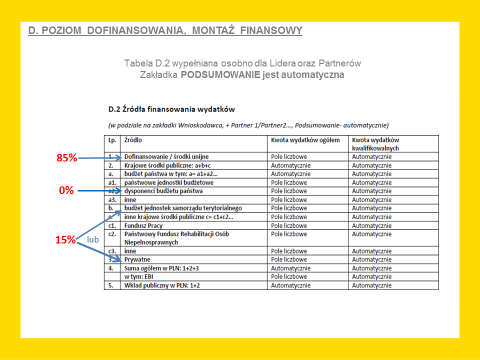 We wniosku o dofinansowanie wnioskodawca wskazuje formę zaangażowania i szacunkowy wymiar czasu pracy personelu projektu niezbędnego do realizacji zadań merytorycznych (etat/liczba godzin) co stanowi podstawę do oceny kwalifikowalności wydatków personelu projektu na etapie wyboru projektu oraz w trakcie jego realizacji.Beneficjent wykazuje we wniosku o dofinansowanie swój potencjał kadrowy, o ile go posiada, przy czym jako potencjał kadrowy rozumie się powiązane z beneficjentem osoby, które zostaną zaangażowane w realizację projektu, w szczególności osoby zatrudnione na podstawie stosunku pracy, które wnioskodawca oddeleguje do realizacji projektu.Jeżeli jest wymagany wkład własny, jest wykazywany we wniosku o dofinansowanie. Formę wniesienia wkładu własnego określa beneficjent.Przy rozliczaniu poniesionych wydatków nie jest możliwe przekroczenie łącznej kwoty wydatków kwalifikowalnych w ramach projektu, wynikającej z zatwierdzonego wniosku o dofinansowanie projektu. Ponadto wnioskodawcę obowiązują limity wydatków wskazane w odniesieniu do każdego zadania w budżecie projektu w zatwierdzonym wniosku o dofinansowanie, przy czym poniesione wydatki nie muszą być zgodne ze szczegółowym budżetem projektu zawartym w zatwierdzonym wniosku o dofinansowanie. IOK rozlicza wnioskodawcę ze zrealizowanych zadań w ramach projektu.Dopuszczalne jest dokonywanie przesunięć w budżecie projektu określonym w zatwierdzonym na etapie podpisania umowy o dofinansowanie wniosku o dofinansowanie projektu, w oparciu o zasady określone w umowie o dofinansowanie projektu.Niekwalifikowalne są wydatki na działania świadomościowe (m.in. kampanie informacyjno-promocyjne i różne działania upowszechniające) chyba, że wynikają z zatwierdzonego w PO typu projektu ( nie dotyczy działań ujętych w kosztach pośrednich projektu).Koszty pośrednieKoszty pośrednie stanowią koszty administracyjne związane z obsługą  projektu, w szczególności:koszty koordynatora lub kierownika projektu oraz innego personelu bezpośrednio zaangażowanego w zarządzanie, rozliczanie, monitorowanie projektu lub prowadzenie innych działań administracyjnych w projekcie, w tym w szczególności koszty wynagrodzenia tych osób, ich delegacji służbowych i szkoleń oraz koszty związane z wdrażaniem polityki równych szans przez te osoby,koszty zarządu (koszty wynagrodzenia osób uprawnionych do reprezentowania jednostki, których  zakresy czynności nie są przypisane wyłącznie do projektu, np. kierownik jednostki)koszty personelu obsługowego (obsługa kadrowa, finansowa, administracyjna, sekretariat, kancelaria, obsługa prawna, w tym ta dotycząca zamówień) na potrzeby funkcjonowania jednostki,koszty obsługi księgowej (koszty wynagrodzenia osób księgujących wydatki w projekcie, w tym koszty zlecenia prowadzenia obsługi księgowej projektu biuru rachunkowemu), koszty  utrzymania  powierzchni  biurowych  (czynsz, najem,  opłaty  administracyjne) związanych z obsługą administracyjną projektu,wydatki związane z otworzeniem lub prowadzeniem wyodrębnionego na rzecz projektu subkonta na rachunku bankowym lub odrębnego rachunku bankowego,działania informacyjno-promocyjne projektu (np. zakup materiałów promocyjnych i informacyjnych, zakup ogłoszeń prasowych, utworzenie i prowadzenie strony internetowej o projekcie, oznakowanie projektu, plakaty, ulotki itp.),amortyzacja, najem lub zakup aktywów (środków trwałych i wartości niematerialnych  i prawnych) używanych na potrzeby osób, o których mowa w lit. a - d,opłaty za energię elektryczną, cieplną, gazową i wodę, opłaty przesyłowe, opłaty za odprowadzanie ścieków w zakresie związanym z obsługą administracyjną projektu,koszty usług pocztowych, telefonicznych, internetowych, kurierskich związanych z obsługą administracyjną projektu,koszty biurowe związane z obsługą administracyjną projektu (np. zakup materiałów biurowych i artykułów piśmienniczych, koszty usług powielania dokumentów),koszty zabezpieczenia prawidłowej realizacji umowy,koszty ubezpieczeń majątkowych.W ramach kosztów pośrednich nie są wykazywane wydatki objęte cross-financingiem.Niedopuszczalna jest sytuacja, w której koszty pośrednie zostaną wykazane w ramach kosztów bezpośrednich. IOK na etapie wyboru projektu weryfikuje, czy w ramach zadań określonych w budżecie projektu (w kosztach bezpośrednich) nie zostały wykazane koszty, które stanowią koszty pośrednie. Dodatkowo, na etapie realizacji projektu, IZ RPO WSL 2014-2020 weryfikuje, czy w zestawieniu poniesionych wydatków bezpośrednich załączanym do wniosku o płatność, nie zostały wykazane wydatki pośrednie.Koszty pośrednie rozliczane są wyłącznie z wykorzystaniem następujących stawek ryczałtowych:25% kosztów bezpośrednich – w przypadku projektów o wartości kosztów bezpośrednich do 830 000,00  PLN włącznie,20% kosztów bezpośrednich – w przypadku projektów o wartości kosztów bezpośrednich powyżej 830 000,00  PLN do 1 740 000,00  PLN włącznie,15% kosztów bezpośrednich – w przypadku projektów o wartości kosztów bezpośrednich powyżej 1 740 000,00  PLN do 4 550 000,00 PLN włącznie,10% kosztów bezpośrednich – w przypadku projektów o wartości kosztów bezpośrednich przekraczających  4 550 000,00 PLN.Pozostałe uproszczone metody rozliczania wydatkówW projektach, których wartość wkładu publicznego (środków publicznych) nie przekracza wyrażonej w PLN równowartości 100.000 EURO, (kurs Euro obowiązujący na dzień ogłoszenia konkursu/naboru wynosi 4,1449 PLN) stosowanie jednej z niżej wymienionych uproszczonych metod rozliczania wydatków jest obligatoryjne.Za pomocą uproszczonych metod rozliczania wydatków rozliczane będą projekty do 414,490,00 PLN wartości wkładu publicznego. Do uproszczonych metod rozliczania wydatków należą: stawki jednostkowekwoty ryczałtoweW ramach przedmiotowego konkursu IOK nie dopuszcza możliwości stosowania stawek jednostkowych.Kwotą ryczałtową jest kwota uzgodniona za wykonanie określonego w projekcie zadania na etapie zatwierdzenia wniosku o dofinansowanie projektu. Jedno zadanie stanowi jedną kwotę ryczałtową.W przypadku projektów rozliczanych z zastosowaniem kwot ryczałtowych, IZ RPO WSL 2014-2020 nie dopuszcza możliwości, rozliczana kwotami ryczałtowymi jedynie części zadań w ramach projektu, natomiast pozostałych zadań na podstawie rzeczywiście poniesionych wydatków.Do każdej kwoty ryczałtowej należy przypisać odpowiednie wskaźniki 
z części E wniosku (wszystkie wskaźniki z części E muszą zostać rozpisane 
w ramach kwot ryczałtowych, w takim samym brzmieniu, bez modyfikowania nazwy wskaźnika). Ponadto, jeśli wskaźniki z części E są niewystarczające do pomiaru realizacji działań w ramach każdej kwoty ryczałtowej, należy określić dodatkowe wskaźniki dla kwoty ryczałtowej. Osiągnięcie wyznaczonych wartości docelowych wskaźników będzie stanowić podstawę do kwalifikowania wydatków objętych daną kwotą ryczałtową i w związku z tym uznania tej kwoty.Wydatki rozliczane uproszczoną metodą są traktowane jako wydatki poniesione. Nie ma obowiązku zbierania ani opisywania dokumentów księgowych w ramach projektu na potwierdzenie ich poniesienia, jednak IZ RPO WSL 2014-2020 będąca stroną umowy uzgadnia z Wnioskodawcą warunki kwalifikowalności kosztów, w szczególności ustala dokumentację, potwierdzającą wykonanie rezultatów, produktów lub zrealizowanie działań zgodnie z zatwierdzonym wnioskiem o dofinansowanie projektu. Weryfikacja wydatków zadeklarowanych według uproszczonych metod dokonywana jest w oparciu o faktyczny postęp realizacji projektu i osiągnięte wskaźniki produktu i rezultatu.W przypadku niezrealizowania założonych w umowie o dofinansowanie wskaźników produktu lub rezultatu, płatności powinny ulec odpowiedniemu obniżeniu. W przypadku kwot ryczałtowych – w razie niezrealizowania w pełni wskaźników produktu lub rezultatu objętych kwotą ryczałtową, dana kwota jest uznana jako niekwalifikowalna (rozliczenie w systemie „spełnia - nie spełnia).Przykładowe dokumenty, będące podstawą oceny realizacji zadań to:lista obecności uczestników projektu na szkoleniu czy innej formie wsparcia realizowanej w ramach projektu;dzienniki zajęć prowadzonych w projekcie;dokumentacja zdjęciowa;analizy i raporty wytworzone w ramach projektu;świadectwa uzyskania kwalifikacji, testy kompetencji;lista uczestników potwierdzająca zakończenie udziału w projekcie.Wskazany wyżej katalog nie jest zamknięty. Projektodawca ma możliwość wskazania innych narzędzi.Jednocześnie stosowanie kwot ryczałtowych wyliczonych w oparciu 
o szczegółowy budżet projektu określony przez wnioskodawcę w projektach 
o wartości wkładu publicznego (środków publicznych) przekraczającej wyrażonej w PLN równowartości 100.000 EUR nie jest możliwe.   Środki trwałe oraz wartości niematerialne i prawneŚrodki trwałe zgodnie z art. 3 ust. 1 pkt 15 ustawy z dnia 29 września 1994 r. 
o rachunkowości, z zastrzeżeniem inwestycji, o których mowa w art. 3 ust 1 pkt 17 tej ustawy, są to rzeczowe aktywa trwałe i zrównane z nimi, o przewidywanym okresie ekonomicznej użyteczności dłuższym niż rok, kompletne, zdatne do użytku i przeznaczone na potrzeby jednostki organizacyjnej; zalicza się do nich w szczególności: nieruchomości – w tym grunty, prawo użytkowania wieczystego gruntu, budowle i budynki, a także będące odrębną własnością lokale, spółdzielcze własnościowe prawo do lokalu mieszkalnego oraz spółdzielcze prawo do lokalu użytkowego, maszyny, urządzenia, środki transportu i inne rzeczy, ulepszenia w obcych środkach trwałych, inwentarz żywy. Wartości  niematerialne  i  prawne  –  o  których  mowa  w  art.  3 ust.  1  pkt  14  ustawy  z  dnia  29  września  1994  r.  o  rachunkowości  z  zastrzeżeniem  inwestycji,  o  których mowa  w  art.  3  ust.  1  pkt  17  tej  ustawy,  nabyte  przez  jednostkę,  zaliczane  do aktywów trwałych, prawa majątkowe nadające się do gospodarczego wykorzystania, o przewidywanym okresie    ekonomicznej użyteczności dłuższym niż rok, przeznaczone do używania na potrzeby jednostki, a w szczególności: autorskie prawa majątkowe, prawa  pokrewne, licencje, koncesje, prawa do wynalazków, patentów, znaków  towarowych, wzorów użytkowych oraz zdobniczych, know-how; w przypadku  wartości niematerialnych i prawnych oddanych do używania na podstawie  umowy najmu, dzierżawy lub leasingu, wartości niematerialne i prawne zalicza się do aktywów trwałych jednej ze stron umowy, zgodnie z warunkami określonymi w ustawie o rachunkowościZakup środków trwałych oraz wartości niematerialnych i prawnych może być uznany za kwalifikowalny pod warunkiem ich bezpośredniego wskazania we wniosku o dofinansowanie wraz z uzasadnieniem dla konieczności ich zakupu.Środki trwałe oraz wartości niematerialne i prawne, ze względu na sposób ich wykorzystania w ramach i na rzecz projektu, dzielą się na:środki trwałe oraz wartości niematerialne i prawne bezpośrednio powiązane z przedmiotem projektu - mogą one być uznane za kwalifikowalne pod warunkiem ich bezpośredniego wskazania we wniosku o dofinansowanie wraz z uzasadnieniem dla konieczności ich zakupu,środki trwałe oraz wartości niematerialne i prawne wykorzystywane w celu wspomagania procesu wdrażania projektu - mogą one być kwalifikowalne wyłącznie w wysokości odpowiadającej odpisom amortyzacyjnym za okres, w którym były one wykorzystywane na rzecz projektu. Koszty pozyskania środków trwałych oraz wartości niematerialnych i prawnych niezbędnych do realizacji projektu mogą zostać uznane za kwalifikowalne, 
o ile we wniosku o dofinansowanie zostanie uzasadniona konieczność pozyskania środków trwałych i/lub wartości niematerialnych i prawnych niezbędnych do realizacji projektu z zastosowaniem najbardziej efektywnej dla danego przypadku metody (zakup, amortyzacja, leasing itp.), uwzględniając przedmiot i cel danego projektu.Koszty amortyzacji środków trwałych oraz wartości niematerialnych i prawnych, kwalifikują się do współfinansowania, jeżeli spełnione są łącznie następujące warunki:odpisy amortyzacyjne dotyczą środków trwałych oraz wartości niematerialnych i prawnych, które są niezbędne do prawidłowej realizacji projektu i bezpośrednio wykorzystywane do jego wdrażania,kwalifikowalna wartość odpisów amortyzacyjnych odnosi się wyłącznie do okresu realizacji danego projektu,odpisy amortyzacyjne zostały dokonane zgodnie z właściwymi przepisami prawa krajowego,wydatki poniesione na zakup środków trwałych oraz wartości niematerialnych i prawnych nie zostały zgłoszone jako wydatki kwalifikowalne projektu, ani też ich zakup nie był współfinansowany ze środków unijnych (dotyczy to sytuacji, w której beneficjent kupuje aktywa na potrzeby projektu, ale nie może zrefundować kosztów zakupu),odpisy amortyzacyjne dotyczą środków trwałych oraz wartości niematerialnych i prawnych, które zostały zakupione w sposób racjonalny i efektywny, tj. ich ceny nie są zawyżone w stosunku do cen i stawek rynkowych,w przypadku, gdy środki trwałe oraz wartości niematerialne i prawne wykorzystywane są także w innych celach niż realizacja projektu, kwalifikowalna jest tylko ta część odpisu amortyzacyjnego, która odpowiada proporcji wykorzystania aktywów w celu realizacji projektu.Kosztów amortyzacji nie wlicza się do limitu środków trwałych. Cross-financingCross-financing - zasada elastyczności, polegająca na możliwości komplementarnego, wzajemnego finansowania działań ze środków EFRR i EFS.Cross-financing może dotyczyć wyłącznie takich kategorii wydatków, bez których realizacja projektu nie byłaby możliwa, w szczególności w związku z zapewnieniem realizacji zasady równości szans, a zwłaszcza potrzeb osób z niepełnosprawnościami.W przypadku projektów współfinansowanych z EFS cross-financing może dotyczyć wyłącznie: zakupu nieruchomości,zakupu infrastruktury, przy czym poprzez infrastrukturę rozumie się elementy nieprzenośne, na stałe przytwierdzone do nieruchomości, np. wykonanie podjazdu do budynku, zainstalowanie windy w budynku,dostosowania lub adaptacji (prace remontowo-wykończeniowe) budynków i pomieszczeń.Zakup środków trwałych, za wyjątkiem zakupu nieruchomości, infrastruktury 
i środków trwałych przeznaczonych na dostosowanie lub adaptację budynków i pomieszczeń, nie stanowi wydatku w ramach cross-financingu.Wydatki ponoszone w ramach cross-financingu powyżej dopuszczalnej kwoty określonej w zatwierdzonym wniosku o dofinansowanie projektu są niekwalifikowalne.Wydatki w ramach Projektu na zakup środków trwałych o wartości jednostkowej równej i wyższej niż 3 500,00 PLN netto w ramach kosztów bezpośrednich oraz wydatki w ramach cross-financingu nie mogą łącznie przekroczyć 40% finansowania unijnego w projekcie.Wydatki objęte cross-financingiem w projekcie nie są wykazywane w ramach kosztów pośrednich i nie mogą przekroczyć 20% finansowania unijnego w projekcie. Konieczność poniesienia wydatków w ramach cross-financingu oraz środków trwałych musi być bezpośrednio wskazana we wniosku o dofinansowanie i uzasadniona.Trwałość projektów współfinansowanych ze środków funduszy strukturalnych lub Funduszu Spójności musi być zachowana przez okres 5 lat (3 lat w przypadku MŚP – w odniesieniu do projektów, z którymi związany jest wymóg utrzymania inwestycji lub miejsc pracy) od daty płatności końcowej na rzecz beneficjenta. Zapis dotyczy tylko wydatków w ramach cross-financingu.    Pomoc publiczna/Pomoc de minimisWystąpienie pomocy publicznej i/lub pomocy de minimis w projekcie uzależnione jest przede wszystkim od rodzaju i charakteru proponowanego w ramach projektu wsparcia oraz od rodzaju grupy docelowej, której dane wsparcie ma zostać udzielone.IOK informuje, iż do obowiązków wnioskodawcy przy tworzeniu projektu należy ustalenie, czy projekt podlega zasadom pomocy publicznej i/lub pomocy de minimis i wypełnienie określonych pól we wniosku o dofinansowanie, jeżeli stwierdzono ich wystąpienie. Należy przede wszystkim określić, czy wnioskodawca w ramach składanego na konkurs projektu będzie odbiorcą pomocy de minimis lub pomocy publicznej, oraz czy będzie udzielać wsparcia podmiotom, które są przedsiębiorcami i prowadzą działalność gospodarczą w rozumieniu przepisów dotyczących pomocy publicznej.Ustalenie, czy w danym przypadku pomoc publiczna występuje, możliwe jest po zbadaniu, czy zostały spełnione poniższe przesłanki (przesłanki te ustalone zostały na podstawie art. 107 Traktatu o funkcjonowaniu Unii Europejskiej), tj. czy wsparcie:jest udzielane przedsiębiorcy ;jest przyznawane przez państwo lub pochodzi ze środków państwowych;jest udzielane na warunkach korzystniejszych niż oferowane na rynku;ma charakter selektywny;zakłóca lub grozi zakłóceniem konkurencji oraz wpływa na wymianę handlową między państwami członkowskimi Unii Europejskiej. W regulacjach unijnych dotyczących pomocy publicznej uznaje się natomiast, że pomoc de minimis, ze względu na niewielką kwotę wsparcia, jaka może zostać udzielona jednemu przedsiębiorstwu, to pomoc niespełniająca wszystkich kryteriów określonych w ww. artykule Traktatu. Pomoc tę uznaje się za niespełniającą przesłanek dotyczących wpływu na handel między państwami członkowskimi i/lub groźby zakłócenia lub zakłócenia konkurencji. Pozostałe przesłanki muszą zostać jednak spełnione.Realizacja  projektów objętych pomocą publiczną i/lub pomocą de minimis powinna odbywać się w oparciu o Rozporządzenie Ministra Infrastruktury 
i Rozwoju z dnia 2 lipca 2015 r. w sprawie udzielania pomocy de minimis oraz pomocy publicznej w ramach programów operacyjnych finansowanych 
z Europejskiego Funduszu Społecznego na lata 2014-2020 (dalej: rozporządzenie krajowe).  Rozporządzenie krajowe przenosi na grunt krajowy przepisy rozporządzeń Komisji Europejskiej:Rozporządzenia  Komisji (UE) Nr 651/2014 z dnia 17 czerwca 2014 r. uznające niektóre rodzaje pomocy za zgodne z rynkiem wewnętrznym w zastosowaniu art. 107 i 108 Traktatu, Rozporządzenia Komisji (UE) Nr 1407/2013 z dnia 18 grudnia 2013 r. w sprawie Rozporządzenie krajowe określa szczegółowe przeznaczenie, warunki i tryb udzielania pomocy de minimis oraz pomocy publicznej, w ramach programów operacyjnych finansowanych  z Europejskiego Funduszu Społecznego na lata 2014-2020.IOK zwraca uwagę, iż w przypadku projektów objętych zasadami pomocy publicznej lub pomocy de minimis za kwalifikowalne mogą być uznane tylko te wydatki, które spełniają łącznie warunki określone w Wytycznych w zakresie kwalifikowalności wydatków w ramach Europejskiego Funduszu Rozwoju Regionalnego, Europejskiego Funduszu Społecznego oraz Funduszu Spójności na lata 2014-2020 i warunki wynikające z odpowiednich regulacji w zakresie pomocy publicznej/pomocy de minimis, przyjętych na poziomie unijnym lub krajowym.Informacje dotyczące sposobu wypełniania wniosku o dofinansowanie projektu, w ramach którego przewiduje się udzielanie pomocy publicznej i/lub de minimis, znajdują się w Instrukcji wypełniania wniosku w ramach EFS. Zgodność założeń projektu z przepisami dotyczącymi udzielania pomocy publicznej weryfikowana jest na etapie oceny projektu.     Reguła proporcjonalnościProjekt rozliczany jest na etapie końcowego wniosku o płatność pod względem finansowym proporcjonalnie do stopnia osiągnięcia założeń merytorycznych, mierzonych poprzez wskaźniki produktu i rezultatu bezpośredniego określonych we wniosku o dofinansowanie projektu, co jest określane jako „reguła proporcjonalności”.Zgodnie z regułą proporcjonalności w przypadku nieosiągnięcia założeń merytorycznych projektu, IZ RPO, będąca stroną umowy, może uznać wszystkie lub odpowiednią część wydatków dotychczas rozliczonych w ramach projektu za niekwalifikowalne.Wysokość wydatków niekwalifikowalnych uzależniona jest od stopnia nieosiągnięcia założeń merytorycznych projektu, o których mowa w pkt 6.13.1.IZ RPO WSL 2014-2020 podejmuje decyzję o: odstąpieniu od rozliczenia projektu zgodnie z regułą proporcjonalności w przypadku wystąpienia siły wyższej,obniżeniu wysokości albo odstąpieniu od żądania zwrotu wydatków niekwalifikowalnych z tytułu reguły proporcjonalności, jeśli beneficjent o to wnioskuje i należycie uzasadni przyczyny nieosiągnięcia założeń, w szczególności wykaże swoje starania zmierzające do osiągnięcia założeń projektu.W przypadku projektów partnerskich, sposób egzekwowania przez beneficjenta od partnerów projektu skutków wynikających z zastosowania reguły proporcjonalności z powodu nieosiągnięcia założeń projektu z winy partnera reguluje porozumienie lub umowa partnerska.Wymagania dotyczące realizacji zasady równości szans i niedyskryminacji, w tym dostępności dla osób z niepełnosprawnością oraz zasady równości szans kobiet i mężczyzn  Zasada równości szans i niedyskryminacji, w tym dostępności dla osób
  z niepełnosprawnościami.Projektodawca ubiegający się o dofinansowanie zobowiązany jest przedstawić we wniosku o dofinansowanie projektu sposób realizacji zasady równości szans i niedyskryminacji, w tym dostępności dla osób z niepełnosprawnościami w ramach projektu.Wszystkie działania świadczone w ramach projektów, w których na etapie rekrutacji zidentyfikowano możliwość udziału osób z niepełnosprawnościami powinny być realizowane w budynkach dostosowanych architektonicznie, zgodnie z rozporządzeniem Ministra Infrastruktury z dnia 14.11.2017 r. w sprawie warunków technicznych, jakim powinny odpowiadać budynki i ich usytuowanie (tj.: Dz. U. z 2017r. poz. 1332 i 1529).W ramach projektów ogólnodostępnych, w szczególności w przypadku braku możliwości świadczenia usługi spełniającej kryteria wymienione w pkt. 7.1.2, w celu zapewnienia możliwości pełnego uczestnictwa osób z niepełnosprawnościami, należy zastosować mechanizm racjonalnych usprawnień.W odniesieniu do projektów realizowanych w ramach RPO WSL 2014-2020 oznacza to możliwość finansowania specyficznych usług dostosowawczych lub oddziaływania na szeroko pojętą infrastrukturę, nieprzewidzianych z góry we wniosku o dofinansowanie projektu, lecz uruchamianych wraz z pojawieniem się w projekcie (w charakterze uczestnika lub personelu) osoby z niepełnosprawnością.W projektach dedykowanych, w tym zorientowanych wyłącznie lub przede wszystkim na osoby z niepełnosprawnościami (np. osoby z niepełnosprawnościami sprzężonymi) oraz projektach skierowanych do zamkniętej grupy uczestników, wydatki na sfinansowanie racjonalnych usprawnień są wskazane we wniosku o dofinansowanie projektu i wówczas limit 12 000,00 PLN na osobę nie obowiązuje.Łączny koszt mechanizmu racjonalnych usprawnień na jednego uczestnika w projekcie nie może przekroczyć 12 000,00 PLN.W przypadku dostosowań do potrzeb konkretnych uczestników, znanych już na etapie planowania projektu, ich koszty są uwzględniane w budżecie i nie wchodzą w limit 12 tys. zł. Tego typu dostosowania są racjonalnymi usprawnieniami w rozumieniu Konwencji, ale koszty z nimi związane nie są traktowane jako koszty mechanizmu racjonalnych usprawnień w rozumieniu Wytycznych.Szczegółowe informacje dotyczące zasady równości szans i niedyskryminacji, w tym zasady stosowania mechanizmu racjonalnych usprawnień w projektach wraz z przykładowym katalogiem kosztów zostały uwzględnione w Wytycznych w zakresie realizacji zasady równości szans i niedyskryminacji, w tym dostępności dla osób z niepełnosprawnościami oraz zasady równości szans kobiet i mężczyzn w ramach funduszy unijnych na lata 2014-2020 oraz w publikacji Realizacja zasady równości szans i niedyskryminacji, w tym dostępności dla osób z niepełnosprawnościami. Poradnik dla realizatorów projektów i instytucji systemu wdrażania funduszy europejskich 2014-2020. Zasada równości szans kobiet i mężczyznKażdy projekt realizowany w ramach RPO WSL 2014-2020 powinien zawierać analizę uwzględniającą sytuację kobiet i mężczyzn na danym obszarze oraz ocenę wpływu projektu na sytuację płci. Wyniki przeprowadzonej analizy powinny być podstawą do planowania działań i doboru instrumentów, adekwatnych do zdefiniowanych problemów.Ocena zgodności projektu z zasadą równości szans kobiet i mężczyzn odbywać się będzie na podstawie standardu minimum. Instrukcja standardu minimum realizacji zasady równości szans kobiet i mężczyzn znajduje się w załączniku nr 2 Instrukcji wypełniania wniosku o dofinansowanie w ramach EFS.Umowa o dofinansowanie/decyzja o dofinansowanieNa etapie podpisywania umowy o dofinansowanie projektu/podjęcia decyzji o dofinansowaniu projektu, IOK będzie wymagać, w terminie 14 dni (termin biegnie od daty otrzymania przez Projektodawcę informacji o możliwości podpisania umowy o dofinansowanie projektu/podjęcia decyzji o dofinansowaniu projektu), 
od ubiegającego się o dofinansowanie załączników niezbędnych do podpisania umowy o dofinansowanie projektu/podjęcia decyzji o dofinansowaniu projektu. Załączniki do umowy o dofinansowanie projektu/decyzji o dofinansowaniu projektuOświadczenie Wnioskodawcy o kwalifikowalności VAT. Oświadczenie powinno być opatrzone kontrasygnatą księgowego lub innej osoby odpowiedzialnej za prowadzenie księgowości bądź poświadczone przez uprawnioną w tym zakresie instytucję (np. biuro rachunkowe). Tożsamy wymóg dotyczy partnerów przy projektach realizowanych w partnerstwie; Pełnomocnictwo do reprezentowania Wnioskodawcy (gdy wniosek jest podpisywany przez osobę/y nie posiadające statutowych uprawnień do reprezentowania Wnioskodawcy) Dostarczone pełnomocnictwo powinno mieć charakter szczególny: W treści pełnomocnictwa należy zawrzeć następujące informacje: tytuł i numer projektu, numer konkursu w ramach którego projekt został złożony, nazwę i numer działania oraz poddziałania; Ponadto w treści dokumentu należy dokładnie określić zakres udzielanego pełnomocnictwa np. poprzez zamieszczenie klauzuli: „pełnomocnictwo do składania oświadczeń woli w imieniu……….., 
w sprawie realizacji projektu pod nazwą ……., w tym do:podpisania wniosku o dofinansowanie realizacji projektu, potwierdzania za zgodność z oryginałem kopii dokumentów związanych z realizacją projektu, podpisania umowy o dofinansowanie, podpisywania aneksów do umowy o dofinansowanie, zaciągania zobowiązań finansowych koniecznych do zabezpieczenia prawidłowej realizacji umowy, w przypadku udzielenia zabezpieczenia w formie weksla wymagana jest dodatkowa klauzula „pełnomocnictwo do podpisania weksla in blanco i deklaracji wystawcy weksla In blanco”.składania oświadczeń woli, w tym wniosków o płatność wraz 
z załącznikami (podpisywania dokumentów związanych z procesem obsługi i rozliczania projektu, w tym podpisywania wniosków 
o płatność). Gdy o dofinansowanie ubiega się beneficjent będący spółką prawa handlowego w myśl art. 230 Kodeksu spółek handlowych, w przypadku rozporządzenia prawem lub zaciągnięcia zobowiązania do świadczenia o wartości dwukrotnie przewyższającej wysokość kapitału zakładowego wymagana jest odpowiednia uchwała wspólników, chyba że umowa spółki stanowi inaczej (dotyczy również partnerów przy projektach realizowanych w partnerstwie).Tożsamy wymóg dotyczy innych osób prawnych (np. uczelni wyższych) lub innych jednostek organizacyjnych nie posiadających osobowości prawnej (np. spółek osobowych itp.) jeżeli zostało to uregulowane w prawodawstwie krajowym lub innych dokumentach wewnętrznych dotyczących funkcjonowania podmiotów (np. statut, regulamin itp.).Harmonogram składania wniosków o płatność wygenerowany w LSI, zgodnie z instrukcją znajdującą się na stronie internetowej: http://rpo.slaskie.pl/czytaj/harmonogram_skladania_wnioskow_w_lsi_2014_instrukcja_dla_beneficjentow_efs_92117,Zaświadczenie/oświadczenie o wartości pomocy de minimis otrzymanej w roku, w którym wnioskodawca ubiega się o pomoc oraz w ciągu 2 poprzedzających go lat kalendarzowych/oświadczenie o nieotrzymaniu takiej pomocy we wskazanym okresie (dotyczy projektów, w których występuje pomoc de minimis). Tożsamy wymóg dotyczy partnerów przy projektach realizowanych w partnerstwie krajowym, gdy otrzymują pomoc de minimis;Formularz informacji przedstawianych przy ubieganiu się o pomoc inną niż pomoc de minimis lub pomoc de minimis w rolnictwie i rybołówstwie (dotyczy projektów, w których występuje pomoc publiczna);Formularz informacji przedstawianych przy ubieganiu się o pomoc de minimis (dotyczy projektów, w których występuje pomoc de minimis)Oświadczenie o niekaralności karą zakazu dostępu do środków, o których mowa w art. 5 ust. 3 pkt 1 i 4 ustawy z dnia 27 sierpnia 2009r. o finansach publicznych. Tożsamy wymóg dotyczy partnerów przy projektach realizowanych w partnerstwie krajowym. Oświadczenie wnioskodawcy/partnera dotyczące potencjału finansowego/administracyjnego i operacyjnego.i) Zaświadczenie o wpisie do ewidencji szkół i placówek
 niepublicznych (w uzasadnionych przypadkach zaświadczenie może
 zostać przedłożone po podpisaniu umowy o dofinansowanie).Niezłożenie żądanych załączników w komplecie w wyznaczonym terminie może oznaczać rezygnację z ubiegania się o dofinansowanie.IOK zastrzega sobie prawo, w uzasadnionych przypadkach, do wezwania Projektodawcy do złożenia innych załączników, niż wymienione w rozdziale 8 lit a-i.W przypadku decyzji o dofinansowanie projektu wymaganymi załącznikami są dokumenty wskazane w punkcie 8a, 8 b i 8c.Umowa o dofinansowanie projektu może zostać zawarta, a decyzja 
o dofinansowaniu projektu może zostać podjęta, jeżeli projekt spełnia wszystkie kryteria wyboru projektów, na podstawie których został wybrany do dofinansowania, oraz zostały dokonane czynności i zostały złożone dokumenty wskazane 
w regulaminie konkursu. Na etapie podpisywania umowy o dofinansowania projektu IOK będzie wymagała od wnioskodawcy uzupełnienia niezbędnej dokumentacji. Informacja o konieczności uzupełnienia dokumentacji zostanie przekazana wnioskodawcy za pomocą środków komunikacji elektronicznej, skrzynka podawcza SEKAP dostępna jest pod adresem internetowym: https://www.sekap.pl/katalogstartk.seam?id=56000 lub skrzynka podawcza ePUAP/UMWSL/skrytka.Warunki zawarcia umowy o dofinansowanie/podjęcia decyzji  o dofinansowaniu projektuPodstawę dofinansowania projektu stanowi umowa o dofinansowanie projektu albo decyzja o dofinansowaniu projektuInstytucja Zarządzająca niezwłocznie po otrzymaniu kompletu wymaganych załączników przesyła do Wnioskodawcy elektroniczną wersję umowy o dofinansowanie wraz z informacją o procedurze podpisywania umowy/wydaje decyzję o dofinansowaniu projektu.Umowy o dofinansowanie projektów rekomendowanych do dofinansowania będą podpisywane pod warunkiem dostępności środków.IZ, w uzasadnionych przypadkach, zastrzega sobie możliwość odstąpienia od podpisania umowy z potencjalnym Wnioskodawcą, na każdym etapie procedury podpisywania umowy/wydawania decyzji o dofinansowaniu projektu.8.2      Zabezpieczenie prawidłowej realizacji umowy o dofinansowanieZabezpieczeniem prawidłowej realizacji umowy o dofinansowanie projektu do kwoty nie przekraczającej 10 mln zł jest złożony przez beneficjenta w terminie 10 dni roboczych, od dnia podpisania przez obie strony umowy weksel in blanco wraz z deklaracją wekslową. IOK dopuszcza dwa sposoby postępowania:podpisanie weksla oraz deklaracji wekslowej przez osoby do tego upoważnione w obecności pracownika IOK w terminie uzgodnionym z IOK,lub przedstawienie notarialnego poświadczenia autentyczności podpisów na blankiecie weksla oraz prawdziwości danych zawartych w deklaracji wekslowej.Wystawca weksla nie jest zobowiązany do dokonywania opłaty skarbowej, w związku z czym zabezpieczenie projektu wekslem in blanco nie wiąże się z ponoszeniem kosztów.W przypadku gdy wartość dofinansowania projektu udzielonego w formie zaliczki lub wartość dofinansowania projektu po zsumowaniu z innymi wartościami dofinansowania projektów, które są realizowane równolegle w czasie przez Beneficjenta na podstawie umów zawartych z IZ RPO WSL 2014-2020, przekracza limit 10 mln PLN, wówczas zabezpieczenie ustanawiane jest w jednej lub kilku z następujących form:poręczenie bankowe lub poręczenie spółdzielczej kasy oszczędnościowo-kredytowej, z tym, że zobowiązanie kasy jest zawsze zobowiązaniem pieniężnym;gwarancja bankowa;gwarancja ubezpieczeniowa;weksel z poręczeniem wekslowym banku lub spółdzielczej kasy oszczędnościowo-kredytowej;zastaw na papierach wartościowych emitowanych przez Skarb Państwa lub jednostkę samorządu terytorialnego;hipoteka;poręczenie według prawa cywilnego.Zwrot dokumentu stanowiącego zabezpieczenie umowy następuje na pisemny wniosek Beneficjenta po upływie okresu trwałości (jeśli dotyczy) albo po upływie 12 miesięcy od ostatecznego rozliczenia umowy o dofinansowanie projektu, jednak nie wcześniej niż po:zatwierdzeniu końcowego wniosku o płatność;zwrocie środków niewykorzystanych przez Beneficjenta – jeśli dotyczy;w przypadku prowadzenia postępowania administracyjnego w celu wydania decyzji o zwrocie środków na podstawie przepisów o finansach publicznych lub postępowania sądowo-administracyjnego w wyniku zaskarżenia takiej decyzji, lub prowadzenia egzekucji administracyjnej (na podstawie ostatecznej i wykonalnej decyzji o zwrocie) zwrot zabezpieczenia może nastąpić po zakończeniu postępowania i odzyskaniu środków – jeśli dotyczy;W przypadku niewystąpienia przez Beneficjenta z wnioskiem o zwrot zabezpieczenia w terminie wskazanym w pkt. 8.2.4, zabezpieczenie zostanie komisyjnie zniszczone.Zabezpieczenie prawidłowej realizacji umowy w przypadku projektów o wartości przekraczającej limit, o którym mowa w pkt. 8.2.3 jest składane nie później niż w terminie 15 dni roboczych od dnia podpisania przez obie strony umowy.Zachowanie trwałości projektu obowiązuje w odniesieniu do współfinansowanej w ramach projektu infrastruktury lub inwestycji produkcyjnych.„Infrastrukturę” na potrzeby tego postanowienia, w przypadku projektów finansowanych ze środków EFS, należy interpretować, jako środki trwałe w rozumieniu pkt 1 lit. w  rozdziału 3 Wytycznych w zakresie kwalifikowalności wydatków w ramach Europejskiego Funduszu Rozwoju Regionalnego, Europejskiego Funduszu Społecznego oraz Funduszu Spójności na lata 2014-2020.Zgodnie z postanowieniami art. 71 Rozporządzenia ogólnego, trwałość projektów współfinansowanych ze środków funduszy strukturalnych lub Funduszu Spójności musi być zachowana przez okres 5 lat (3 lat w przypadku MŚP – w odniesieniu do projektów, z którymi związany jest wymóg utrzymania inwestycji lub miejsc pracy) od daty płatności końcowej na rzecz beneficjenta, z zastrzeżeniem pkt 7 podrozdziału 5.3 Wytycznych w zakresie kwalifikowalności wydatków w ramach EFRR, EFS i FS na lata 2014-2020, a w przypadku, gdy przepisy regulujące udzielanie pomocy publicznej wprowadzają bardziej restrykcyjne wymogi w tym zakresie, wówczas stosuje się okres ustalony zgodnie z tymi przepisami. W przypadku projektów współfinansowanych ze środków funduszy strukturalnych i FS, niedotyczących inwestycji w infrastrukturę lub inwestycji produkcyjnych, zachowanie trwałości projektu oznacza utrzymanie inwestycji lub miejsc pracy zgodnie z obowiązującymi zasadami pomocy publicznej.Dodatkowe informacjeUdostępnianie informacji publicznejNa podstawie art. 37 ust. 6 ustawy wdrożeniowej:dokumenty i informacje przedstawiane przez wnioskodawcę, nie podlegają udostępnieniu przez IOK w trybie przepisów ustawy z dnia 6 września 2001 r. o dostępie do informacji publicznej (t.j. Dz. U. z 2016 r. poz. 1764 oraz z 2017 r. poz. 933),dokumenty i informacje wytworzone lub przygotowane przez IOK w związku z oceną dokumentów i informacji przedstawianych przez wnioskodawców nie podlegają udostępnieniu w trybie przepisów ustawy z dnia 6 września 2001 r. o dostępie do informacji publicznej, do czasu rozstrzygnięcia konkursu albo zamieszczenia informacji na stronie IOK oraz na portalu o wyborze w trybie pozakonkursowym projektu do dofinansowania.Jednocześnie wystąpienie okoliczności, o których mowa w lit. b, tzn. rozstrzygnięcie konkursu lub zamieszczenie informacji na stronie IOK oraz na portalu o wyborze w trybie pozakonkursowym projektu do dofinansowania oznacza, że dokumenty i informacje, o których mowa w lit. b, stają się informacjami publicznymi, których udostępnienie lub odmowa udostępnienia będzie następowało w trybie określonym ustawą o dostępie do informacji publicznej.Wnioskodawcy mają prawo dostępu do dokumentów z konkursu związanych z oceną złożonego przez siebie wniosku o dofinansowanie, przy zachowaniu zasady anonimowości osób dokonujących oceny wniosku. Dokumenty i informacje przedstawiane przez wnioskodawców nie podlegają udostępnieniu przez właściwą instytucję w trybie przepisów ustawy z dnia 6 września 2001 r. o dostępie do informacji publicznej (t.j. Dz. U. z 2016 r. poz. 1764 oraz z 2017 r. poz. 933).Dokumenty i informacje wytworzone lub przygotowane przez właściwe instytucje w związku z oceną dokumentów i informacji przedstawianych przez wnioskodawców nie podlegają, do czasu rozstrzygnięcia konkursu albo zamieszczenia informacji, o której mowa w art. 48 ust. 6, udostępnieniu w trybie przepisów ustawy z dnia 6 września 2001 r. o dostępie do informacji publicznej.Zmiany w Regulaminie konkursuRegulamin konkursu może ulegać zmianom w trakcie trwania konkursu. Do czasu rozstrzygnięcia konkursu Regulamin konkursu nie może być zmieniany w sposób skutkujący nierównym traktowaniem Wnioskodawców, chyba, że konieczność jego zmiany wynika z przepisów prawa powszechnie obowiązującego. W przypadku zmiany Regulaminu konkursu IOK zamieszcza na swojej stronie internetowej oraz na portalu informację o zmianie Regulaminu konkursu, aktualną treść Regulaminu konkursu, uzasadnienie oraz termin, od którego zmiana obowiązuje. W przypadku zmiany Regulaminu konkursu IOK jest zobowiązana niezwłocznie i indywidualnie poinformować o niej każdego  wnioskodawcę, a więc podmiot, który w ramach trwającego konkursu złożył już wniosek o dofinansowanie. Stosowna informacja zostanie wówczas przekazana Wnioskodawcom na adres mailowy wskazany w systemie LSI lub SEKAP.Forma i sposób komunikacji pomiędzy wnioskodawcą a IOKWnioskodawca wyraża zgodę na doręczanie pism w tym skierowanych do niego w trakcie procedury odwoławczej  za pomocą środków komunikacji elektronicznej. Złożenie wniosku o dofinansowanie jest równoznaczne ze złożeniem oświadczenia w tym zakresie (wzór wniosku zawiera stosowne oświadczenie). Zgoda na doręczenie pism za pomocą środków komunikacji elektronicznej oznacza, że wnioskodawca nie ma prawa do roszczeń w sytuacji, gdy na skutek nieodebrania, nieterminowego odebrania bądź innego uchybienia, w tym niepoinformowania IOK o zmianie danych teleadresowych  w zakresie komunikacji elektronicznej, dojdzie do sytuacji niekorzystnej dla wnioskodawcy. W szczególności będzie to przypadek, gdy wnioskodawca nie dochowa terminu na złożenie wniosku poprawionego w zakresie warunków formalnych, oczywistej omyłki, kryteriów oceny bądź terminu udzielenia informacji w trakcie oceny merytorycznej.Niezachowanie wskazanej formy komunikacji będzie skutkować negatywną oceną wniosku o dofinansowanie na odpowiednim etapie oceny.  Wnioskodawca wraz z wnioskiem o dofinansowanie składa oświadczenie, dotyczące świadomości skutków niezachowania formy komunikacji, o której mowa w pkt 2.7.1 Regulaminu. Oświadczenie znajduje się w części G. wniosku o dofinansowanie.Korespondencja dotycząca wniosku o dofinansowanie (również na etapie procedury odwoławczej) prowadzona jest  między wnioskodawcą a IOK za pomocą środków komunikacji elektronicznej, skrzynka podawcza SEKAP dostępna jest pod adresem internetowym: https://www.sekap.pl/katalogstartk.seam?id=56000 lub skrzynka podawcza ePUAP/UMWSL/skrytka.Zawiadomienie o wyniku oceny wniosku o dofinansowanie, jak również wezwanie do uzupełnienia protestu a także  informacja o wyniku rozpatrzenia protestu,  zostanie przekazane za pomocą środków komunikacji elektronicznej na indywidualną Skrzynkę Kontaktową PeUP na platformie SEKAP lub ePUAP, z której został złożony wniosek o dofinansowanie lub elektroniczną skrzynkę podawczą (do pomiotu publicznego). Zawiadomienie uznaje się za skutecznie doręczone w przypadku otrzymania przez IOK prawidłowego (opatrzonego podpisem elektronicznym) Urzędowego Poświadczenia Odbioru/Urzędowego Poświadczenia Przedłożenia.Pismo uznaje się za doręczone zgodnie z art. 46, art. 57 § 5 pkt 1) ustawy z dnia 14 czerwca 1960 r. Kodeks postępowania administracyjnego (t. j. Dz. U. z 2017 r. poz. 1257 z późn. zm.), za wyjątkiem pism wzywających Wnioskodawcę do uzupełnienia wniosku w zakresie warunków formalnych lub poprawy oczywistych omyłek, w których termin liczony jest zgodnie z zapisami pkt 5 ppkt 5 niniejszego Regulaminu. W uzasadnionych przypadkach dopuszcza się zastosowanie innych dodatkowych form komunikacji z Wnioskodawcą. Forma i sposób udzielania wnioskodawcy wyjaśnień w kwestiach dotyczących konkursuW przypadku konieczności udzielenia Wnioskodawcy wyjaśnień w kwestiach dotyczących konkursu oraz pomocy w interpretacji postanowień Regulaminu konkursu, IOK udziela indywidualnie odpowiedzi na pytania Wnioskodawcy:osobiście w siedzibie Wydziału Europejskiego Funduszu Społecznegoul. Dąbrowskiego 23, 40-037 Katowicew godzinach pracy: 7:30 – 15:30w celu uzgodnienia terminu spotkania należy skontaktować się pod numerem telefonu: +48 32 77 40 363.telefonicznie lub mailowo:Główny Punkt Informacyjny o Funduszach Europejskich w Katowicach ul. Dąbrowskiego 23, godziny pracy: pon. 7:00 – 17:00, wt. – pt. 7:30 – 15:30. Telefony konsultantów: +48 32 77 40 172, +48 32 77 40 193, +48 32 77 40 194,+48 32 77 40 418e-mail: punktinformacyjny@slaskie.plLokalny Punkt Informacyjny Funduszy Europejskich w Bielsku-Białejul. Cieszyńska 367, 43-382 Bielsko- Biała godziny pracy: pon. 8:00 – 18:00, wt. – pt. 8:00 – 16:00 Telefony konsultantów: +48 33 47 50 135, +48 33 49 60 201 Lokalny Punkt Informacyjny Funduszy Europejskich w Rybniku ul. Powstańców Śląskich 34, 44-200 Rybnik godziny pracy: pon. 7:00 – 17:00, wt. – pt. 7:30 – 15:30 Telefony konsultantów: +48 32 431 50 25, +48 32 423 70 32 Lokalny Punkt Informacyjny Funduszy Europejskich w Sosnowcu ul. Kilińskiego 25, 41-200 Sosnowiec godziny pracy: pon. 7:00 – 17:00, wt. – pt. 7:30 – 15:30 Telefony konsultantów: +48 32 263 50 37, +48 32 360 70 62 Lokalny Punkt Informacyjny Funduszy Europejskich w Częstochowie Aleja NMP 24, I klatka, lokal 1,4, 42-202 Częstochowa godziny pracy: pon. 7:00 – 17:00, wt. – pt. 7:30 – 15:30 Telefony konsultantów: +48 34 360 56 87, +48 34 324 50 75, fax: 34 360 57 47IOK upowszechnia treść wyjaśnień, o których mowa w pkt. 5, w odrębnej zakładce (FAQ) na stronie internetowej RPO WSL 2014-2020 zawierającej informacje o konkursie.Rzecznik Funduszy EuropejskichZgodnie z nowelizacją ustawy z dnia 11 lipca 2014 r. o zasadach realizacji programów w zakresie polityki spójności finansowanych w perspektywie finansowej 2014–2020 w ramach IZ RPO WSL 2014-2020 ustanowiono stanowisko Rzecznika Funduszy Europejskich (RFE).Co należy do zadań RFEprzyjmuje i rozpatruje zgłoszenia dotyczące utrudnień w staraniach 
o dofinansowanie lub podczas realizacji projektu oraz propozycje usprawnień realizacji Programu;analizuje zgłoszenie i udziela wyjaśnień, a także podejmuje się mediacji 
z instytucjami zaangażowanymi we wdrażanie Programu;na podstawie analizowanych przypadków dokonuje okresowych przeglądów procedur, które obowiązują w ramach RPO WSL i formułuje propozycje usprawnień, które  w konsekwencji mają służyć sprawnej realizacji Programu. Co nie należy do zadań RFEprowadzenie postępowań administracyjnych, prokuratorskich i sądowych;prowadzenie postępowań toczących się przed organami administracji publicznej na podstawie stosownych przepisów prawa np. postępowania odwoławczego;rozpatrywanie wniosków o udzielenie informacji publicznejudzielanie porad nt. możliwości uzyskania dofinansowania projektów.Czego może dotyczyć zgłoszenieKatalog zadań RFE ma charakter otwarty. RFE ma obowiązek rozpatrzenia każdej sprawy do niego kierowanej, która dotyczy RPO WSL i ma charakter skargi lub wniosku. Wobec tego zgłoszenia mogą dotyczyć m.in.:przewlekłości i nieterminowości postępowań i procedur, niejasności, braku stosownych informacji, niewłaściwej organizacji procedur w Programie takich jak nabór projektów, ocena wniosków o płatność, kontrola itp., nadmiernych 
i nieuzasadnionych wymagań, niewłaściwej obsługi, utrudnień związanych 
z korzystaniem z Funduszy Europejskich (zgłoszenia o charakterze skarg);postulatów zmian i usprawnień w realizacji Programu (zgłoszenia 
o charakterze postulatów).Kto może dokonać zgłoszeniaKażdy zainteresowany, przede wszystkim wnioskodawca lub beneficjent, a także inny podmiot zainteresowany wdrażaniem funduszy unijnych.Co powinno zawierać zgłoszenieWszelkie niezbędne informacje, które umożliwią sprawne działanie Rzecznika, 
w tym:imię i nazwisko zgłaszającego (lub nazwę podmiotu)adres korespondencyjnytelefon kontaktowyopis sprawy (m.in. wskazanie projektu lub obszaru RPO WSL, którego dotyczy zgłoszenie), ewentualnie wraz z dokumentami dotyczącymi przedmiotu zgłoszenia.Jaki jest tryb postępowania RFEDo rozpatrywania zgłoszeń Rzecznik stosuje odpowiednie przepisy ustawy z dnia 
14 czerwca 1960 r.  Kodeks postępowania administracyjnego (Dz. U. z 2017 r. poz. 1257). Wszelkich wyjaśnień i odpowiedzi dla podmiotów przekazujących zgłoszenia Rzecznik udziela niezwłocznie. Jeżeli z uwagi na złożoność sprawy konieczne jest przeprowadzenie dodatkowego postępowania wyjaśniającego, Rzecznik niezwłocznie informuje Stronę o szacowanym terminie rozpatrzenia zgłoszenia. 
W toku analizy zgłoszeń Rzecznik ocenia również pilność spraw, nadając priorytet tym, co do których w określonym czasie istnieje realna szansa na poprawę sytuacji interesariusza.WAŻNE: Wystąpienie do RFE nie wstrzymuje toku postępowania oraz biegu terminów wynikających z innych przepisówZ kim się skontaktowaćRzecznik Funduszy Europejskichtel. 32 77 99 166Zespół Rzecznika Funduszy:tel. 32 77 99 196e-mail: rzecznikfunduszy@slaskie.pladres korespondencyjny:Urząd Marszałkowski Województwa Śląskiego
ul. Ligonia 46
40-032 Katowicez dopiskiem: Rzecznik Funduszy Europejskichkontakt bezpośredni w siedzibie:Katowice, ul. Plebiscytowa 36, II piętro, pok. 2.05

Od poniedziałku do piątku w godzinach 9:00–15:00
(preferowane wcześniejsze umówienie spotkania)ZałącznikiIntegralną część niniejszego Regulaminu konkursu stanowią:Załącznik nr 1 Wzór wniosku o dofinansowanie realizacji projektu w ramach Regionalnego Programu Operacyjnego Województwa Śląskiego na lata 2014-2020 (Europejski Fundusz Społeczny); Załącznik nr 2 Instrukcja wypełniania wniosku o dofinansowanie w ramach EFS; Załącznik nr 3 Wzór umowy o dofinansowanie projektu współfinansowanego ze środków Europejskiego Funduszu Społecznego w ramach Regionalnego Programu Operacyjnego Województwa Śląskiego na lata 2014-2020;Załącznik nr 3a Wzór umowy o dofinansowanie projektu współfinansowanego ze środków Europejskiego Funduszu Społecznego w ramach Regionalnego Programu Operacyjnego Województwa Śląskiego na lata 2014-2020 (kwoty ryczałtowe);Załącznik nr 3b Wzór Zasad realizacji projektów Instytucji Zarządzającej ze środków Europejskiego Funduszu Społecznego w ramach Regionalnego Programu Operacyjnego Województwa Śląskiego na lata 2014-2020;Załącznik nr 3c Wzór Zasad realizacji projektów Instytucji Zarządzającej ze środków Europejskiego Funduszu Społecznego w ramach Regionalnego Programu Operacyjnego Województwa Śląskiego na lata 2014-2020(kwoty ryczałtowe);Załącznik nr 4 Wzór karty oceny formalno-merytorycznej wniosku o dofinansowanie realizacji projektu w ramach Regionalnego Programu Operacyjnego Województwa Śląskiego na lata 2014-2020;Załącznik nr 5 Karta warunków formalnych wniosku o dofinansowanie realizacji projektu w ramach Regionalnego Programu Operacyjnego Województwa Śląskiego na lata 2014-2020 (tryb konkursowy);Załącznik nr 6 Karta oceny kryterium negocjacyjnegoZałącznik nr 7 Wykaz dopuszczalnych stawek dla towarów i usług „Taryfikator”UWAGA!Nieznajomość powyższych dokumentów może spowodować niewłaściwe przygotowanie wniosku o dofinansowanieUWAGA W PRZYPADKU PODMIOTÓW PUBLICZNYCH!!Należy pamiętać, iż zatrudnianie nauczycieli do realizacji zadań w projekcie należy we wniosku „przypisać” organowi prowadzącemu OWP, w imieniu którego występuje jako Realizator, przedszkole. Nauczyciele Ci będą więc zatrudniani w projekcie przez dotychczasowego pracodawcę – dyrektora przedszkola, czyli zgodnie z art. 35a ustawy - Karta Nauczyciela lub art. 16 Prawa oświatowego. W odniesieniu do wydatków na tworzenie miejsc wychowania przedszkolnego takich jak na przykład dostosowanie pomieszczeń, czy tworzenie placu zabaw – realizacja tego zadania, a co za tym idzie wydatki z nim związane należy „przypisać” liderowi, który jest organem prowadzącym OWP.IOK jeszcze raz podkreśla, iż w przypadku projektów partnerskich nie jest dopuszczalne wzajemne zlecanie przez beneficjenta zakupu towarów lub usług partnerowi i odwrotnie. Oznacza to również brak możliwości zatrudnienia personelu partnera do zadań realizowanych przez beneficjenta i odwrotnie.Jeżeli OWP, do którego jest adresowane wsparcie w ramach projektu nie posiada osobowości prawnej umożliwiającej mu występowanie w roli lidera projektu, wówczas jego Organ prowadzący, będący wnioskodawcą i posiadający osobowość prawną, wskazuje go we wniosku o dofinansowanie jako Realizatora projektu.WAŻNE!Finansowanie działalności bieżącej nowo utworzonych miejsc wychowania przedszkolnego w ramach projektów współfinansowanych ze środków EFS odbywa się przez okres nie dłuższy niż 12 miesięcy. Finansowanie realizacji dodatkowych zajęć w OWP, w których zostały utworzone nowe miejsca wychowania przedszkolnego lub dostosowane do potrzeb dzieci z niepełnosprawnościami, odbywa się także przez okres nie dłuższy niż 12 miesięcy.UWAGA!
Udział nauczycieli/kadry pedagogicznej będzie możliwy jedynie jako dodatkowe, uzupełniające działanie względem działań skierowanych do dzieci w wieku przedszkolnym, które należy zaplanować zgodnie z pkt 2.2.9 - 2.2.12.Udział rodziców/opiekunów ma charakter wyłącznie uzupełniający, który nie generuje żadnych dodatkowych kosztów w ramach projektu.Całkowita kwota przeznaczona na dofinansowanie projektów w konkursie:7 651 336,64 PLN1 845 964,11 EURKwota przeznaczona na dofinansowanie projektów w konkursie [środki UE]:7 651 336,64 PLN1 845 964,11 EURMaksymalna kwota dofinansowania projektuMaksymalna kwota dofinansowania nie może być wyższa niż wartość dofinansowania przewidzianego na konkursWarunki i planowany zakres stosowania cross-financingu (%)do 20% finansowania unijnego w ramach projektuKwota współfinansowania z budżetu państwa projektów w konkursie (jeśli dotyczy)Nie dotyczyPoziom dofinansowania projektu- środków UEPoziom wkładu własnego85 %15 %Wartość projektu:minimalna wartość projektu:Minimalna wartość projektu wynosi 100 000,00 PLNWartość środków przeznaczonych na procedurę odwoławczą w konkursie:5 % wartości kwoty przeznaczonej na dofinansowanie projektów w konkursie zabezpiecza się na procedurę odwoławczą382 566,83 PLNZgodnie z art. 46 ust. 2 ustawy wdrożeniowej, IOK dopuszcza możliwość zwiększenia kwoty przeznaczonej na dofinansowanie projektów w konkursie. W takim przypadku zostanie zachowana zasada równego traktowania, co oznacza objęcie dofinansowaniem wszystkich podmiotów, które uzyskały wymaganą liczbę punktów, albo objęcie dofinansowaniem wszystkich projektów, które uzyskały wymaganą liczbę punktów oraz taką samą ocenę.IOK informuje, iż istnieje możliwość zwiększenia alokacji przewidzianej na konkurs jeszcze przed jego rozstrzygnięciem, o ile będą dostępne środki w ramach działania/poddziałania.UWAGA!!!Forma komunikacji między IOK i wnioskodawcą, w tym wzywania wnioskodawcy do uzupełniania lub poprawiania projektu w trakcie jego oceny w części dotyczącej spełnienia przez projekt kryteriów wyboru projektów została wskazana w Rozdziale nr 10 Regulaminu. Niezachowanie wskazanej formy komunikacji będzie skutkować negatywną oceną wniosku o dofinansowanie na odpowiednim etapie oceny.  Wnioskodawca wraz z wnioskiem o dofinansowanie składa oświadczenie, dotyczące świadomości skutków niezachowania formy komunikacji, o której mowa w pkt 2.7.1 Regulaminu. Oświadczenie znajduje się w części G. wniosku o dofinansowanie IOK wskazuje, że Wnioskodawcę obowiązuje wersja, która jest dostępna 
w Lokalnym Systemie Informatycznym 2014-2020 w trakcie wypełniania/składania wniosku o dofinansowanie.UWAGA!Złożenie wniosku wyłącznie w Lokalnym Systemie Informatycznym (LSI 2014) i nieprzesłanie wniosku za pośrednictwem odpowiednich platform wskazanych w pkt 2.7.1 spowoduje pozostawienie wniosku 
bez rozpatrzenia.System informatycznyInstytucja zarządzająca systememKontaktKontaktSystem informatycznyInstytucja zarządzająca systememe-mailNr telefonuLSI 2014Urząd Marszałkowski Województwa Śląskiego Instytucja Organizująca KonkursInstytucja Organizująca KonkursLSI 2014Urząd Marszałkowski Województwa Śląskiego lsi@slaskie.pl lsifs@slaskie.pl-SEKAPŚląskie Centrum Społeczeństwa Informacyjnegoscsi@e-slask.pl(32) 700 78 16w dni robocze w godz. 7:30-15:30ePUAPMinisterstwo Cyfryzacjihttps://epuap.gov.pl/wps/portal/zadaj-pytanie (42) 253 54 50w dni robocze w godz. 7:30-15:30UWAGA!W tytule przesłanej wiadomości należy podać numer konkursu, w ramach którego składany jest wniosek oraz w treści wiadomości należy podać numer ID projektu, widoczny w LSI 2014 na liście „Realizowane projekty” oraz niezbędne informacje,   tj.: imię, nazwisko, login, numer telefonu, tytuł, datę i godzinę wystąpienia błędu, rodzaj i wersję przeglądarki internetowej, na której pojawił się błąd oraz szczegółowy opis błędu. Wymagane jest także załączenie przynajmniej jednego zrzutu ekranu obrazującego opisywany błąd w Systemie.UWAGA!W ramach konkursu Wnioskodawca składa załączniki do wniosku 
o dofinansowanie dotyczące wyłącznie pomocy publicznej/pomocy 
de minimis (jeśli dotyczy). IOK nie dopuszcza składania innych załączników do wniosku niż wymienionych w pkt 2.7.11UWAGA!Z uwagi na ewentualne problemy, które można napotkać w trakcie próby wysłania dokumentu drogą elektroniczną  na platformę ePUAP, Instytucja Organizująca Konkurs rekomenduje korzystanie z platformy SEKAP w elektronicznej komunikacji w ramach przedmiotowego konkursu.Projektodawca powinien zweryfikować, czy zaplanowane przez niego wartości wskaźników, zostały zaplanowane w sposób proporcjonalny do założeń konkursu. Weryfikacji tej można dokonać za pomocą poniższego wzoru:    Wartość dofinansowania w projekcie                   wartość danego wskaźnika założona  7 651 336,64 PLN                          do osiągnięcia w ramach całego konkursuTak obliczona wartość stanowi minimalny poziom wskaźnika, jaki powinien zostać osiągnięty 
w projekcie. UWAGA!Wnioskodawca jest zobowiązany do zamieszczenia w części B.11. wniosku                   o dofinansowanie projektu diagnozy przedstawiającej potrzeby i oczekiwania grupy docelowej tj. nauczycieli w zakresie potrzeb edukacyjnych, na podstawie której zostaną dobrane działania rozwiązujące problemy, a ich szczegółowy pomiar powinien zostać wskazany w części E.1. Z opisu powinno jasno wynikać w jaki sposób zaszła zmiana jakościowa polegająca na nabyciu nowych kompetencji lub umiejętności przez nauczycieli. UWAGA!Wnioskodawcy są zobligowani wykazywać we wniosku o dofinansowanie wszystkie wskaźniki dotyczące liczby osób (w tym również wskaźnik horyzontalny) w podziale na płeć. Dotyczy to zarówno wskaźników realizowanych przez Wnioskodawcę, jak i przez wszystkich partnerów.Jeżeli na moment składania wniosku Beneficjent nie jest w stanie podać wartości wskaźnika horyzontalnego w podziale na płeć, powinien wpisać wartość „0”. Natomiast na etapie wniosku o płatność powinien zostać odnotowany faktyczny przyrost wybranego wskaźnika w podziale na płeć.Lp.Nazwa KryteriumDefinicjaOpis znaczenia kryteriumLp.Nazwa KryteriumDefinicjaOpis znaczenia kryteriumCzy wnioskodawca oraz partnerzy (jeśli dotyczy) są podmiotami uprawnionymi do aplikowania o środki w ramach konkursu/naboru?Wnioskodawca (i partnerzy – jeśli dotyczy) są podmiotami uprawnionymi do aplikowania o środki, zgodnie z RPO WSL 2014-2020, Szczegółowym opisem osi priorytetowych RPO WSL 2014-2020 oraz Regulaminem konkursu/Wezwaniem do złożenia wniosku o dofinansowania projektu pozakonkursowego. Kryterium weryfikowane na podstawie części A wniosku o dofinansowanie- PODMIOTY ZAANGAŻOWANE W REALIZACJĘ PROJEKTU.W uzasadnionych przypadkach, IOK dopuszcza możliwość zmiany  partnera.  W takim przypadku kryterium będzie nadal uznane za spełnione, a nowy partner musi być również uprawniony do  aplikowania o środki w ramach konkursu/naboru.Kryterium formalne 0/1(TAK/NIE)Niespełnienie kryterium skutkuje odrzuceniem wniosku.Czy wnioskodawca oraz partnerzy nie podlegają wykluczeniu z możliwości otrzymania dofinansowania ze środków Unii Europejskiej? Wnioskodawca oraz partnerzy (jeśli dotyczy) nie podlegają wykluczeniu z możliwości otrzymania dofinansowania ze środków Unii Europejskiej na podstawie:- art. 207 ust. 4 ustawy z dnia 27 sierpnia 2009 r. o finansach publicznych (tekst jednolity: Dz. U. 2017 r., poz. 2077),- art.12 ust. 1 pkt 1 ustawy z dnia 15 czerwca 2012 r. o skutkach powierzania wykonywania pracy cudzoziemcom przebywającym wbrew przepisom na terytorium Rzeczypospolitej Polskiej (Dz. U. 2012 r. poz. 769),- art. 9 ust. 1 pkt 2a ustawy z dnia 28 października 2002 r. o odpowiedzialności podmiotów zbiorowych za czyny zabronione pod groźbą kary (tekst jednolity: Dz. U. 2016 r. poz. 1541  z późn. zm.). Kryterium weryfikowane na podstawie Oświadczenia Wnioskodawcy.W uzasadnionych przypadkach, IOK dopuszcza możliwość zmiany  partnera.  W takim przypadku kryterium będzie nadal uznane za spełnione, a nowy partner nie może podlegać wykluczeniu z możliwości otrzymania dofinansowania ze środków Unii Europejskiej.Kryterium formalne 0/1(TAK/NIE)Niespełnienie kryterium skutkuje odrzuceniem wniosku.Czy wnioskodawca posiada odpowiedni potencjał finansowy?Wnioskodawca (lider projektu) wskazał we wniosku o dofinansowanie  sumę bilansową  lub  roczne obroty  rozumiane jako przychody lub w odniesieniu do jednostek sektora finansów publicznych – wydatki – za poprzedni zamknięty rok obrotowy. W przypadku projektów partnerskich, wnioskodawca wskazuje również  sumę bilansową   lub obroty partnera.   Suma bilansowa lub roczny obrót  lidera i partnera (jeśli dotyczy), są równe lub wyższe od łącznych rocznych wydatków w projektach złożonych w ramach danego naboru oraz realizowanych 
w danej instytucji w ramach EFS przez lidera projektu. W przypadku projektów trwających powyżej 1 roku suma bilansowa lub  obrót powinny być równe bądź wyższe od wydatków w roku, w którym koszty są najwyższe.W sytuacji, gdy podmiot ubiegający się o dofinansowanie (lub jego partner) funkcjonuje krócej niż rok, jako sumę bilansową lub obrót powinien on wskazać wartość właściwą dla typu podmiotu odnoszącą się do okresu liczonego od rozpoczęcia przez niego działalności do momentu zamknięcia roku obrotowego, w którym tę działalność rozpoczął.Kryterium weryfikowane na podstawie treści wniosku, na podstawie listy wniosków złożonych w odpowiedzi na dany konkurs oraz na podstawie realizowanych umów w danej IOK w ramach EFS przez lidera projektu, widniejących w systemie informatycznym LSI 2014 
w ramach RPO i/lub SOWA w ramach PO WER (w przypadku IOK realizujących PO WER). Kryterium zostanie ponownie zweryfikowane przed podpisaniem umowy o dofinansowanie.W przypadku, jeżeli potencjał Wnioskodawcy nie pozwala na realizację wszystkich złożonych 
w ramach danego naboru projektów, na wezwanie IOK Wnioskodawca może wycofać projekt/projekty, aby kryterium mogło zostać uznane za spełnione.Kryterium formalne 0/1(TAK/NIE)Dopuszczalne jest wezwanie Wnioskodawcy do przedstawienia wyjaśnień w celu potwierdzenia spełnienia kryterium. Ewentualna poprawa/uzupełnienie formularza wniosku w tym zakresie będzie możliwe w ramach negocjacji.Niespełnienie kryterium skutkuje odrzuceniem wniosku.Czy we wniosku w sposób prawidłowy zastosowano uproszczone metody rozliczania wydatków?Wydatki w projekcie o wartości nieprzekraczającej wyrażonej w PLN równowartości kwoty  100  000 EUR wkładu publicznego są rozliczane uproszczonymi metodami, o których mowa w Wytycznych w zakresie kwalifikowalności wydatków w zakresie Europejskiego Funduszu Rozwoju Regionalnego, Europejskiego Funduszu Społecznego oraz Funduszu Spójności na lata 2014-2020.Projekt o wartości przekraczającej wyrażonej w PLN równowartości kwoty  100  000 EUR wkładu publicznego nie jest rozliczany za pomocą kwot ryczałtowych.Kryterium zostanie zweryfikowane na podstawie punktu C.2 wniosku o dofinansowanie- Zakres finansowy oraz tabeli  D.2. Źródła finansowania wydatków.W przypadku zmiany wartości wkładu publicznego w projekcie wynikającej z ustaleń negocjacyjnych skutkującej zmianą formy rozliczania projektu, Wnioskodawca jest zobowiązany do zastosowania właściwej dla ostatecznej kwoty wkładu publicznego formy rozliczania, a przedmiotowe kryterium będzie nadal uznane za spełnione.Kryterium formalne 0/1(TAK/NIE/DO UZUPEŁNIENIA)Dopuszczalne jest wezwanie Wnioskodawcy do przedstawienia wyjaśnień/uzupełnienia i/lub poprawy zapisów wniosku w celu potwierdzenia spełnienia kryterium.Niespełnienie kryterium skutkuje odrzuceniem wniosku.Czy okres realizacji projektu jest zgodny z okresem kwalifikowania wydatków w RPO WSL?Realizacja projektu mieści się w ramach czasowych RPO WSL, określonych datami od 1 stycznia 2014 r. do 31 grudnia 2023 r.Kryterium zostanie zweryfikowane na podstawie punktu VIII wniosku o dofinansowania - Okres realizacji projektu oraz innych zapisów wniosku.Kryterium formalne 0/1(TAK/NIE)Niespełnienie kryterium skutkuje odrzuceniem wniosku.Czy projekt jest zgodny z przepisami art. 65 ust. 6 i art. 125 ust. 3 lit. e) i f) Rozporządzenia Parlamentu Europejskiego i Rady (UE) nr 1303/2013 z dnia 17 grudnia 2013 r.?Wnioskodawca złożył oświadczenie, że:- projekt nie został zakończony w rozumieniu art. 65 ust. 6,- w przypadku realizacji projektu przed dniem złożenia wniosku o dofinansowanie do Instytucji Zarządzającej/Instytucji Pośredniczącej, przestrzegał obowiązujących przepisów prawa dotyczących danej operacji zgodnie z art. 125 ust. 3 lit. e, - projekt nie obejmuje przedsięwzięć będących częścią operacji, które zostały objęte lub powinny zostać objęte procedurą odzyskiwania zgodnie z art. 71 (trwałość operacji) w następstwie przeniesienia działalności produkcyjnej poza obszar objęty programem.Kryterium formalne 0/1(TAK/NIE)Niespełnienie kryterium skutkuje odrzuceniem wniosku.Czy wartość projektu została prawidłowo określona?Wartość projektu jest zgodna z minimalną i maksymalną wartością projektu obowiązującą dla danego działania/poddziałania/typu projektu, określonymi w Szczegółowym opisie osi priorytetowych RPO WSL na lata 2014-2020 (aktualnym na dzień ogłoszenia naboru wniosków).Kryterium zostanie zweryfikowane na podstawie punktu C.2.3 wniosku o dofinansowanie projektu- Wydatki ogółem/kwalifikowalne.W uzasadnionych przypadkach na etapie realizacji projektu, IOK dopuszcza możliwość zmiany  wartości projektu.  W takim przypadku kryterium będzie nadal uznane za spełnione.Kryterium formalne 0/1(TAK/NIE)Dopuszczalne jest wezwanie Wnioskodawcy do przedstawienia wyjaśnień w celu potwierdzenia spełnienia kryterium. Ewentualna poprawa/uzupełnienie formularza wniosku w tym zakresie będzie możliwe w ramach negocjacji.Niespełnienie kryterium skutkuje odrzuceniem wniosku.Lp.Nazwa KryteriumDefinicjaOpis znaczenia kryteriumLp.Nazwa KryteriumDefinicjaOpis znaczenia kryteriumCzy zapisy wniosku są zgodne z regulaminem konkursu/naboru?Oceniane będzie czy projektodawca zastosował się do warunków określonych przez IZ/IP sformułowanych w regulaminie konkursu/naboru w szczególności w zakresie możliwych do objęcia wsparciem grup docelowych, czy dopuszczonych do realizacji form wsparcia.W ramach kryterium nie będą oceniane wymogi wskazane w Regulaminie konkursu/naboru, które weryfikowane są w ramach pozostałych kryteriów.Kryterium merytoryczne 0/1(TAK/NIE/Uzupełnienie/poprawa w ramach negocjacji)Dopuszczalne jest wezwanie Wnioskodawcy do przedstawienia wyjaśnień/uzupełnienia i/lub poprawy zapisów wniosku w celu potwierdzenia spełnienia kryterium.Niespełnienie kryterium skutkuje odrzuceniem wniosku.Czy projekt jest zgodny z RPO WSL 2014-2020, SZOOP RPO WSL 2014-2020 i wytycznymi ministra właściwego ds. rozwoju regionalnego?Ocenie podlegać będzie zgodność projektu z Regionalnym Programem Operacyjnym Województwa Śląskiego na lata 2014-2020, Szczegółowym Opisem Osi Priorytetowych RPO WSL 2014-2020 (SZOOP RPO WSL 2014-2020) oraz wytycznymi ministra właściwego ds. rozwoju regionalnego (obowiązującymi na dzień ogłoszenia naboru wniosków)w zakresie właściwego działania/poddziałania/typu projektu, grup docelowych, dopuszczonych do realizacji form wsparcia i wymagań dotyczących danego rodzaju wsparcia, wysokości wkładu własnego oraz poziomu wydatków w ramach cross-financingu i środków trwałych wskazanych w Regulaminie konkursu. Kryterium merytoryczne 0/1(TAK/NIE/ Uzupełnienie/poprawa w ramach negocjacji)Dopuszczalne jest wezwanie Wnioskodawcy do przedstawienia wyjaśnień/uzupełnienia i/lub poprawy zapisów wniosku w celu potwierdzenia spełnienia kryterium.Niespełnienie kryterium skutkuje odrzuceniem wniosku.Czy partnerstwo zostało zawarte zgodnie z przepisami art.33 ustawy z dnia 11 lipca 2014 r. o zasadach realizacji programów w zakresie polityki spójności finansowanych w perspektywie finansowej 2014-2020?W ramach kryterium oceniane będzie czy partnerzy zostali wybrani zgodnie z przepisami art.33 ustawy z dnia 11 lipca 2014 r. o zasadach realizacji programów w zakresie polityki spójności finansowanych w perspektywie finansowej 2014-2020. Kryterium będzie weryfikowane na podstawie Oświadczenia Wnioskodawcy oraz punktu A.3.3. wniosku o dofinansowanie- Uzasadnienie i sposób wyboru partnera oraz jego rola w projekcie.W uzasadnionych przypadkach, IOK dopuszcza możliwość zmiany  partnera.W takim przypadku kryterium będzie nadal uznane za spełnione, a nowe partnerstwo musi również zostać zawarte zgodnie z przepisami art.33 ustawy z dnia 11 lipca 2014 r. o zasadach realizacji programów w zakresie polityki spójności finansowanych w perspektywie finansowej 2014-2020.Kryterium merytoryczne 0/1 (TAK/NIE/NIE DOTYCZY/ Uzupełnienie/poprawa w ramach negocjacji)Dopuszczalne jest wezwanie Wnioskodawcy do przedstawienia wyjaśnień/uzupełnienia i/lub poprawy zapisów wniosku w celu potwierdzenia spełnienia kryterium.Niespełnienie kryterium skutkuje odrzuceniem wniosku.Czy projekt jest skierowany do grupy docelowej z terenu województwa śląskiego?W ramach kryterium oceniane będzie czy projekt jest skierowany do grup docelowych z obszaru województwa śląskiego (w przypadku osób fizycznych pracują, uczą lub zamieszkują one na obszarze województwa śląskiego  w rozumieniu przepisów Kodeksu Cywilnego, a w przypadku innych podmiotów posiadają one jednostkę organizacyjną na obszarze województwa śląskiego).Kryterium będzie weryfikowane na podstawie punktu B.11.1. wniosku o dofinansowanie- Osoby i/lub podmioty/instytucje, które zostaną objęte wsparciem.Kryterium merytoryczne 0/1(TAK/NIE/ Uzupełnienie/poprawa w ramach negocjacji)Dopuszczalne jest wezwanie Wnioskodawcy do przedstawienia wyjaśnień/uzupełnienia i/lub poprawy zapisów wniosku w celu potwierdzenia spełnienia kryterium.Niespełnienie kryterium skutkuje odrzuceniem wniosku.Czy biuro projektu jest zlokalizowane na terenie województwa śląskiego?W ramach kryterium oceniane będzie czy projektodawca w okresie realizacji projektu prowadzi biuro projektu (lub posiada siedzibę, filię, delegaturę, oddział czy inną prawnie dozwoloną formę organizacyjną działalności podmiotu) na terenie  województwa śląskiego, w miejscu umożliwiającym równy dostęp potencjalnych uczestników/uczestniczek projektu. Kryterium zostanie zweryfikowane na podstawie punktu B.12.3 wniosku o dofinansowanie- Biuro projektu oraz zaplecze techniczne i potencjał kadrowy projektodawcy.Kryterium merytoryczne 0/1 (TAK/NIE/ Uzupełnienie/poprawa w ramach negocjacji)Dopuszczalne jest wezwanie Wnioskodawcy do przedstawienia wyjaśnień/uzupełnienia i/lub poprawy zapisów wniosku w celu potwierdzenia spełnienia kryterium.Niespełnienie kryterium skutkuje odrzuceniem wniosku.Czy projekt realizuje wskaźniki określone w regulaminie konkursu/naboru  jako obowiązkowe dla danego typu projektu?W ramach kryterium oceniane będzie czy projekt realizuje wskaźniki określone w regulaminie konkursu/naboru  jako obowiązkowe dla danego typu projektu.Kryterium zostanie zweryfikowane na podstawie części E. Mierzalne wskaźniki projektu.Kryterium merytoryczne 0/1(TAK/NIE/ Uzupełnienie/poprawa w ramach negocjacji)Dopuszczalne jest wezwanie Wnioskodawcy do przedstawienia wyjaśnień/uzupełnienia i/lub poprawy zapisów wniosku w celu potwierdzenia spełnienia kryterium.Niespełnienie kryterium skutkuje odrzuceniem wniosku.Czy wskaźniki zostały prawidłowo przyporządkowane do kwot ryczałtowych?Kryterium dotyczy wniosków rozliczanych za pomocą kwot ryczałtowych. W ramach kryterium weryfikowane będzie, czy do każdej kwoty ryczałtowej przyporządkowano minimum jeden wskaźnik oraz czy wszystkie wskaźniki wskazane w części E wniosku o dofinansowanie zostały przyporządkowane w sposób adekwatny do poszczególnych kwot ryczałtowych.Kryterium merytoryczne 0/1(TAK/NIE/NIE DOTYCZY/ Uzupełnienie/poprawa w ramach negocjacji)Dopuszczalne jest wezwanie Wnioskodawcy do przedstawienia wyjaśnień/uzupełnienia i/lub poprawy zapisów wniosku w celu potwierdzenia spełnienia kryterium.Niespełnienie kryterium skutkuje odrzuceniem wniosku.Czy cel projektu jest adekwatny do zdiagnozowanych problemów?Weryfikowane będzie:Czy prawidłowo sformułowano cel projektu?Czy cel jest adekwatny do zdiagnozowanych  problemów?Kryterium zostanie zweryfikowane na podstawie punktu B.9. wniosku o dofinansowanie- Cel główny projektu w odniesieniu do pozostałych zapisów wniosku.Kryterium merytoryczne punktoweLiczba punktów możliwych do uzyskania: 0-3, minimum 1Dopuszczalne jest wezwanie Wnioskodawcy do przedstawienia wyjaśnień/uzupełnienia i/lub poprawy zapisów wniosku w celu potwierdzenia spełnienia kryterium.Niespełnienie minimum punktowego w ramach kryterium skutkuje odrzuceniem wniosku.W sytuacji równej liczby punktów na Liście ocenionych projektów, wyższe miejsce na Liście otrzymuje ten, który uzyskał kolejno wyższą liczbę punktów w następujących kryteriach:•	Czy projektodawca posiada doświadczenie i potencjał pozwalające na efektywną realizację projektu? •	Czy wskaźniki zostały założone na odpowiednim poziomie, a ich sposób monitorowania został odpowiednio opisany? •	Czy budżet projektu został sporządzony w sposób prawidłowy i zgodny z zasadami kwalifikowalności wydatków?•	Czy zadania w projekcie zaplanowano i opisano w sposób poprawny? •	Czy w sposób prawidłowy opisano grupę docelową?•	Czy cel projektu jest adekwatny do zdiagnozowanych problemów?Czy wskaźniki zostały założone na odpowiednim poziomie, a ich sposób monitorowania został odpowiednio opisany?Weryfikowane będzie:Czy wartości docelowe wskaźników produktu są adekwatne do zaplanowanych działań i wydatków w projekcie?Czy wartości wskaźników rezultatu są adekwatne do zaplanowanych działań i wydatków w projekcie?Czy w sposób poprawny i zgodny z definicją wskaźników opisano sposób pomiaru i monitorowania wskaźników?Kryterium zostanie zweryfikowane na podstawie części E wniosku o dofinansowanie- MIERZALNE WSKAŹNIKI PROJEKTU w odniesieniu do pozostałych zapisów wniosku.W uzasadnionych przypadkach na etapie realizacji projektu, IOK dopuszcza możliwość zmiany  wartości wskaźników.  W takim przypadku kryterium będzie nadal uznane za spełnione.Kryterium merytoryczne punktoweLiczba punktów możliwych do uzyskania: 0-10, minimum 6Dopuszczalne jest wezwanie Wnioskodawcy do przedstawienia wyjaśnień/uzupełnienia i/lub poprawy zapisów wniosku w celu potwierdzenia spełnienia kryterium.Niespełnienie minimum punktowego w ramach kryterium skutkuje odrzuceniem wniosku.W sytuacji równej liczby punktów na Liście ocenionych projektów, wyższe miejsce na Liście otrzymuje ten, który uzyskał kolejno wyższą liczbę punktów w następujących kryteriach:•	Czy projektodawca posiada doświadczenie i potencjał pozwalające na efektywną realizację projektu? •	Czy wskaźniki zostały założone na odpowiednim poziomie, a ich sposób monitorowania został odpowiednio opisany? •	Czy budżet projektu został sporządzony w sposób prawidłowy i zgodny z zasadami kwalifikowalności wydatków?•	Czy zadania w projekcie zaplanowano i opisano w sposób poprawny? •	Czy w sposób prawidłowy opisano grupę docelową?•	Czy cel projektu jest adekwatny do zdiagnozowanych problemów?Czy w sposób prawidłowy opisano grupę docelową?Weryfikowane będzie:Czy scharakteryzowano grupę docelową i w sposób poprawny opisano jej sytuację problemową?Czy rekrutacja uczestników do projektu została zaplanowana w sposób adekwatny do grupy docelowej?Kryterium zostanie zweryfikowane na podstawie punktu B.11. wniosku o dofinansowanie- Uzasadnienie potrzeby realizacji projektu.Kryterium merytoryczne punktoweLiczba punktów możliwych do uzyskania: 0-5, minimum 3Dopuszczalne jest wezwanie Wnioskodawcy do przedstawienia wyjaśnień/uzupełnienia i/lub poprawy zapisów wniosku w celu potwierdzenia spełnienia kryterium.Niespełnienie minimum punktowego w ramach kryterium skutkuje odrzuceniem wniosku.W sytuacji równej liczby punktów na Liście ocenionych projektów, wyższe miejsce na Liście otrzymuje ten, który uzyskał kolejno wyższą liczbę punktów w następujących kryteriach:•	Czy projektodawca posiada doświadczenie i potencjał pozwalające na efektywną realizację projektu? •	Czy wskaźniki zostały założone na odpowiednim poziomie, a ich sposób monitorowania został odpowiednio opisany? •	Czy budżet projektu został sporządzony w sposób prawidłowy i zgodny z zasadami kwalifikowalności wydatków?•	Czy zadania w projekcie zaplanowano i opisano w sposób poprawny? •	Czy w sposób prawidłowy opisano grupę docelową?•	Czy cel projektu jest adekwatny do zdiagnozowanych problemów?Czy zadania w projekcie zaplanowano i opisano w sposób poprawny?Weryfikowane będzie:Czy zadania logicznie korespondują z określoną sytuacją problemową oraz wpływają na osiągnięcie wskaźników i założonych celów? Czy zakres zadań/działań realizowanych przez partnera/ów uzasadnia ich udział w projekcie (w przypadku projektów partnerskich)?Czy opisano zakres merytoryczny zadań uwzględniający: rodzaj i charakter wsparcia,  liczbę osób jakie otrzymają wsparcie? Czy określone terminy rozpoczęcia i zakończenia zadań gwarantują efektywną realizację projektu oraz czy wskazano podmiot realizujący działania w ramach zadania, w tym zaangażowaną kadrę?Kryterium zostanie zweryfikowane na podstawie punktu C.1 wniosku o dofinansowanie- ZADANIA W PROJEKCIE (ZAKRES RZECZOWY) w odniesieniu do pozostałych zapisów wniosku.Kryterium merytoryczne punktoweLiczba punktów możliwych do uzyskania: 0-8, minimum 5Dopuszczalne jest wezwanie Wnioskodawcy do przedstawienia wyjaśnień/uzupełnienia i/lub poprawy zapisów wniosku w celu potwierdzenia spełnienia kryterium.Niespełnienie minimum punktowego w ramach kryterium skutkuje odrzuceniem wniosku.W sytuacji równej liczby punktów na Liście ocenionych projektów, wyższe miejsce na Liście otrzymuje ten, który uzyskał kolejno wyższą liczbę punktów w następujących kryteriach:•	Czy projektodawca posiada doświadczenie i potencjał pozwalające na efektywną realizację projektu? •	Czy wskaźniki zostały założone na odpowiednim poziomie, a ich sposób monitorowania został odpowiednio opisany? •	Czy budżet projektu został sporządzony w sposób prawidłowy i zgodny z zasadami kwalifikowalności wydatków?•	Czy zadania w projekcie zaplanowano i opisano w sposób poprawny? •	Czy w sposób prawidłowy opisano grupę docelową?•	Czy cel projektu jest adekwatny do zdiagnozowanych problemów?Czy projektodawca posiada doświadczenie i potencjał pozwalające na efektywną realizację projektu?Kryterium weryfikowane zgodnie z art. 125 ust.3 Rozporządzenia Parlamentu Europejskiego i Rady (UE)  nr 1303/2013 z dnia 17 grudnia 2013 r.Weryfikowane będzie:a) Czy projektodawca/partner posiada doświadczenie w obszarze merytorycznym, w którym udzielane będzie wsparcie przewidziane w ramach projektu?b) Czy projektodawca/partner posiada doświadczenie na rzecz grupy docelowej, do której kierowane będzie wsparcie przewidziane w ramach projektu?c) Czy projektodawca/partner posiada doświadczenie w zakresie podejmowanych inicjatyw na określonym terytorium, którego dotyczyć będzie realizacja projektu?d) Czy projektodawca/partner posiada odpowiedni potencjał kadrowy/merytoryczny?e) Czy projektodawca/partner posiada odpowiedni potencjał techniczny?f) Czy opisany sposób zarządzania projektem gwarantuje jego prawidłową realizację? Czy uwzględniono udział partner/ów w zarządzaniu projektem (dotyczy projektów partnerskich)?Kryterium zostanie zweryfikowane na podstawie punktu B.12. wniosku o dofinansowanie- Zdolność do efektywnej realizacji projektu oraz punktu A.3.4. Potencjał i doświadczenie partnera.W uzasadnionych przypadkach, IOK dopuszcza możliwość zmiany  partnera.  W takim przypadku kryterium będzie nadal uznane za spełnione, a wybór nowego partnera musi zapewniać sprawną i efektywną realizację projektu.Kryterium merytoryczne punktoweLiczba punktów możliwych do uzyskania: 0-14, minimum 8Dopuszczalne jest wezwanie Wnioskodawcy do przedstawienia wyjaśnień/uzupełnienia i/lub poprawy zapisów wniosku w celu potwierdzenia spełnienia kryterium.Niespełnienie minimum punktowego w ramach kryterium skutkuje odrzuceniem wniosku.W sytuacji równej liczby punktów na Liście ocenionych projektów, wyższe miejsce na Liście otrzymuje ten, który uzyskał kolejno wyższą liczbę punktów w następujących kryteriach:•	Czy projektodawca posiada doświadczenie i potencjał pozwalające na efektywną realizację projektu? •	Czy wskaźniki zostały założone na odpowiednim poziomie, a ich sposób monitorowania został odpowiednio opisany? •	Czy budżet projektu został sporządzony w sposób prawidłowy i zgodny z zasadami kwalifikowalności wydatków?•	Czy zadania w projekcie zaplanowano i opisano w sposób poprawny? •	Czy w sposób prawidłowy opisano grupę docelową?•	Czy cel projektu jest adekwatny do zdiagnozowanych problemów?Czy budżet projektu został sporządzony w sposób prawidłowy i zgodny z zasadami kwalifikowalności wydatków?Weryfikowane będzie, czy wszystkie wydatki wskazane w budżecie projektu spełniają warunki określone w Wytycznych w zakresie kwalifikowania wydatków w ramach Europejskiego Funduszu Rozwoju Regionalnego, Europejskiego Funduszu Społecznego oraz Funduszu Spójności na lata 2014-2020. W ramach kryterium weryfikowane jest:a)	czy we wniosku zidentyfikowano wydatki w całości lub w części niekwalifikowalne, w tym:• wydatki zbędne, • wydatki wchodzące do katalogu kosztów pośrednich, które zostały wykazane w ramach kosztów bezpośrednich,  • wydatki wskazane, jako niemożliwe do ponoszenia w wytycznych oraz Regulaminie konkursu,• wydatki zawyżone w stosunku do stawek wskazanych w Taryfikatorze oraz cen rynkowych,b)	czy we wniosku zidentyfikowano inne błędy w konstrukcji budżetu, w tym:•	niewłaściwy poziom wkładu własnego•	przekroczenie kategorii  limitowanych;•	nieodpowiednia wysokość limitu kosztów pośrednich;•	wydatki przedstawione w sposób uniemożliwiający obiektywną ocenę wartości jednostkowych  (tzw. „zestawy”, „komplety”);•	brak uzasadnienia wydatków w ramach kategorii limitowanych;•	brak wskazania formy zaangażowania i szacunkowego wymiaru czasu pracy personelu projektu   niezbędnego do realizacji zadań merytorycznych (etat/liczba godzin);•	uchybienia dotyczące oznaczania pomocy de minimis/pomocy publicznej oraz środków trwałych i cross-financingu.Kryterium zostanie zweryfikowane na podstawie punktu C.2. wniosku o dofinansowanie- ZAKRES FINANSOWYKryterium może zostać uznane za spełnione w przypadku, gdy min. 75% kosztów bezpośrednich zostało uznane za kwalifikowalne (a więc wartość zmniejszeń w budżecie wynikających z uchybień wskazanych w lit. a nie przekracza 25% kosztów bezpośrednich), w przeciwnym razie kryterium zostaje uznane za niespełnione. Kryterium merytoryczne punktoweLiczba punktów możliwych do uzyskania: 0-10, minimum 7Dopuszczalne jest wezwanie Wnioskodawcy do przedstawienia wyjaśnień/uzupełnienia i/lub poprawy zapisów wniosku w celu potwierdzenia spełnienia kryterium.Niespełnienie minimum punktowego w ramach kryterium skutkuje odrzuceniem wniosku.W sytuacji równej liczby punktów na Liście ocenionych projektów, wyższe miejsce na Liście otrzymuje ten, który uzyskał kolejno wyższą liczbę punktów w następujących kryteriach:•	Czy projektodawca posiada doświadczenie i potencjał pozwalające na efektywną realizację projektu? •	Czy wskaźniki zostały założone na odpowiednim poziomie, a ich sposób monitorowania został odpowiednio opisany? •	Czy budżet projektu został sporządzony w sposób prawidłowy i zgodny z zasadami kwalifikowalności wydatków?•	Czy zadania w projekcie zaplanowano i opisano w sposób poprawny? •	Czy w sposób prawidłowy opisano grupę docelową?•	Czy cel projektu jest adekwatny do zdiagnozowanych problemów?Lp.Nazwa KryteriumDefinicjaOpis znaczenia kryteriumLp.Nazwa KryteriumDefinicjaOpis znaczenia kryterium1.Czy projekt jest zgodny z prawodawstwem unijnym oraz właściwymi zasadami unijnymi w tym:- zasadą równości szans kobiet i mężczyzn w oparciu o standard minimum,- zasadą równości szans i niedyskryminacji , w tym dostępności dla osób z niepełnoprawnościami- zasadą  zrównoważonego rozwoju- zasadą partnerstwa?Weryfikowana będzie zgodność z zasadą równości szans kobiet i mężczyzn na podstawie standardu minimum oraz zgodność z pozostałymi zasadami horyzontalnymi. W ramach kryterium wnioskodawca powinien spełnić standard minimum oraz wykazać pozytywny wpływ na zasadę równości szans i niedyskryminacji, w tym dostępności dla osób z niepełnosprawnościami oraz pozytywny lub neutralny wpływ projektu na pozostałe zasady horyzontalne UE, m.in.- zasadę zrównoważonego rozwoju; - zasadę partnerstwa.Przez pozytywny wpływ na zasadę niedyskryminacji, w tym dostępności dla osób z niepełnoprawnościami należy rozumieć zapewnienie pełnej dostępności dla uczestników projektu (bez względu na rodzaj i stopień ich niepełnosprawności) w zakresie oferowanego w projekcie wsparcia oraz ewentualnych produktów projektu.Kryterium horyzontalne 0/1(TAK/NIE/ Uzupełnienie/poprawa w ramach negocjacji)Weryfikacja na etapie oceny merytorycznej.Dopuszczalne jest wezwanie Wnioskodawcy do przedstawienia wyjaśnień/uzupełnienia i/lub poprawy zapisów wniosku w celu potwierdzenia spełnienia kryterium.Niespełnienie kryterium skutkuje odrzuceniem wniosku.2.Czy projekt jest zgodny z prawodawstwem krajowym obowiązującym na dzień ogłoszenia konkursu/wystosowania wezwania do złożenia wniosku?Weryfikowane będzie czy we wniosku nie ma zapisów, z których wynika niezgodność z obowiązującym prawem np. kodeksem pracy, ustawą prawo zamówień publicznych.Kryterium horyzontalne 0/1(TAK/NIE/ Uzupełnienie/poprawa w ramach negocjacji)Weryfikacja na etapie oceny merytorycznej.Dopuszczalne jest wezwanie Wnioskodawcy do przedstawienia wyjaśnień/uzupełnienia i/lub poprawy zapisów wniosku w celu potwierdzenia spełnienia kryterium.Niespełnienie kryterium skutkuje odrzuceniem wniosku.l.p.Nazwa kryteriumDefinicjaOpis znaczenia kryteriuml.p.Nazwa kryteriumDefinicjaOpis znaczenia kryterium1Czy projekt spełnia warunki postawione przez oceniających lub przewodniczącego KOP?Weryfikowane będzie: -czy wniosek o dofinansowanie projektu zawiera korekty wynikające z uwag oceniających lub przewodniczącego KOP oraz-czy Projektodawca przedstawił wymagane informacje i wyjaśnienia dotyczące określonych zapisów we wniosku, które są wystarczające do uznania kryterium za spełnione.   Kryterium negocjacyjne 0/1(TAK/NIE)Niespełnienie kryterium skutkuje odrzuceniem wniosku.Dotyczy projektów, które zostały skierowane do negocjacji.Lp.Nazwa kryteriumDefinicjaOpis znaczenia kryteriumCzy maksymalny okres realizacji projektu wynosi 18 miesięcy, przy czym zapewnienie działalności bieżącej nowo utworzonego miejsca wychowania przedszkolnego oraz finansowanie realizacji dodatkowych zajęć w OWP (w których zostały utworzone nowe miejsca wychowania przedszkolnego lub zostały dostosowane miejsca do potrzeb dzieci z niepełnosprawnościami) wynosi nie dłużej niż 12 miesięcy?Weryfikowane będzie czy okres realizacji projektu mieści się we wskazanych ramach czasowych, tj. 18 miesięcy  oraz czy zapewnienie działalności bieżącej nowo utworzonego miejsca wychowania przedszkolnego oraz finansowanie realizacji dodatkowych zajęć w OWP (w których zostały utworzone nowe miejsca wychowania przedszkolnego lub zostały dostosowane miejsca do potrzeb dzieci z niepełnosprawnościami) wynosi nie dłużej niż 12 miesięcy.  Kryterium weryfikowane na podstawie deklaracji wnioskodawcy wskazanej w pkt. B.10 Uzasadnienie spełnienia kryteriów dostępu, horyzontalnych i dodatkowych, pozostałe zapisy wniosku nie mogą być sprzeczne z zapisami kryterium. W uzasadnionych przypadkach na etapie realizacji projektu, IOK dopuszcza możliwość odstępstwa w zakresie okresu realizacji projektu, poprzez jego wydłużenie, jednak z zachowaniem warunku, iż zapewnienie działalności bieżącej nowo utworzonego miejsca wychowania przedszkolnego oraz finansowanie realizacji dodatkowych zajęć w OWP (w których zostały utworzone nowe miejsca wychowania przedszkolnego lub zostały dostosowane miejsca do potrzeb dzieci z niepełnosprawnościami) wynosi nie dłużej niż 12 miesięcy.W takim przypadku kryterium będzie nadal uznane za spełnione.Kryterium dostępu 0/1(TAK/NIE)Dopuszczalne jest wezwanie Wnioskodawcy do przedstawienia wyjaśnień w celu potwierdzenia spełnienia kryterium. Ewentualna poprawa/uzupełnienie formularza wniosku w tym zakresie będzie możliwe w ramach negocjacji.Niespełnienie kryterium skutkuje odrzuceniem wniosku.Czy potrzeba realizacji projektu została uzgodniona z gminą, na terenie której projekt będzie realizowany w celu faktycznego potwierdzenia zapotrzebowania na usługi edukacji przedszkolnej na terenie gminy/miasta, w których tworzone będą nowe miejsca wychowania przedszkolnego?(nie dotyczy projektów składanych przez Jednostki Samorządu Terytorialnego)Projektodawca jest zobowiązany do zamieszczenia we wniosku deklaracji, iż potrzeba realizacji projektu została uzgodnioną z gminą, na obszarze, której ma zostać on zrealizowany.  Kryterium weryfikowane na podstawie deklaracji wnioskodawcy wskazanej w pkt. B.10 Uzasadnienie spełnienia kryteriów dostępu, horyzontalnych i dodatkowych.Kryterium dostępu 0/1(TAK/NIE)Dopuszczalne jest wezwanie Wnioskodawcy do przedstawienia wyjaśnień w celu potwierdzenia spełnienia kryterium. Ewentualna poprawa/uzupełnienie formularza wniosku w tym zakresie będzie możliwe w ramach negocjacji.Niespełnienie kryterium skutkuje odrzuceniem wniosku.Czy Wnioskodawcą w projekcie jest organ prowadzący OWP, do którego skierowane jest wsparcie?Weryfikowane będzie czy wnioskodawcą jest organ prowadzący OWP, do którego skierowane jest wsparcie. Kryterium weryfikowane na podstawie zapisów wniosku o dofinansowanie.Kryterium dostępu 0/1(TAK/NIE)Niespełnienie kryterium skutkuje odrzuceniem wniosku.Czy realizacja wsparcia na rzecz OWP jest dokonywana wyłącznie na podstawie indywidualnie zdiagnozowanego zapotrzebowania danego OWP?Diagnoza powinna być przygotowana i przeprowadzona przez OWP, organ prowadzący OWP lub inny podmiot prowadzący działalność o charakterze edukacyjnym lub badawczym oraz zatwierdzona przez organ prowadzący bądź osobę upoważnioną do podejmowania decyzji. Wnioski z diagnozy powinny stanowić element wniosku o dofinansowanie projektu.Projektodawca jest zobowiązany do zamieszczenia stosownej deklaracji we wniosku.Kryterium weryfikowane na podstawie deklaracji wnioskodawcy wskazanej w pkt. B.10 Uzasadnienie spełnienia kryteriów dostępu, horyzontalnych i dodatkowych.Kryterium dostępu 0/1(TAK/NIE)Dopuszczalne jest wezwanie Wnioskodawcy do przedstawienia wyjaśnień w celu potwierdzenia spełnienia kryterium. Ewentualna poprawa/uzupełnienie formularza wniosku w tym zakresie będzie możliwe w ramach negocjacji.Niespełnienie kryterium skutkuje odrzuceniem wniosku.Czy projekt przewiduje zachowanie trwałości utworzonych w ramach projektu miejsc wychowania przedszkolnego przez okres co najmniej 2 lat od zakończenia realizacji projektu?Beneficjent jest zobowiązany do zachowania trwałości utworzonych w ramach projektu miejsc wychowania przedszkolnego przez okres co najmniej 2 lat od zakończenia realizacji projektu (określonej w umowie o dofinansowanie). Trwałość jest rozumiana jako instytucjonalna gotowość OWP do świadczenia usług przedszkolnych w ramach utworzonych w projekcie miejsc wychowania przedszkolnego finansowana ze środków innych niż europejskie.Kryterium weryfikowane na podstawie deklaracji wnioskodawcy wskazanej w pkt. B.10 Uzasadnienie spełnienia kryteriów dostępu, horyzontalnych i dodatkowych.   Wnioskodawca jest zobowiązany do wskazania informacji na temat sposobu  utrzymania  funkcjonowania  nowoutworzonych miejsc  wychowania przedszkolnego  po  ustaniu  finansowania  z  EFS.Kryterium dostępu 0/1(TAK/NIE)Dopuszczalne jest wezwanie Wnioskodawcy do przedstawienia wyjaśnień w celu potwierdzenia spełnienia kryterium. Ewentualna poprawa/uzupełnienie formularza wniosku w tym zakresie będzie możliwe w ramach negocjacji.Niespełnienie kryterium skutkuje odrzuceniem wniosku.Czy wsparcie w projekcie skutkuje zwiększeniem liczby miejsc przedszkolnych podlegających pod konkretny organ prowadzący na terenie danej gminy/miasta w stosunku do danych z roku poprzedzającego rok rozpoczęcia realizacji projektu?Powyższy warunek nie ma zastosowania w przypadku dostosowania istniejących miejsc wychowania przedszkolnego do potrzeb dzieci z niepełnosprawnościami lub realizacji dodatkowej oferty edukacyjnej i specjalistycznej umożliwiającej dziecku z niepełnosprawnością udział w wychowaniu przedszkolnym poprzez wyrównywanie deficytu wynikającego z niepełnosprawności.Wnioskodawca zapewnia, że wsparcie w projekcie skutkuje zwiększeniem liczby miejsc przedszkolnych podlegających pod konkretny organ prowadzący na terenie danej gminy/miasta w stosunku do danych z roku poprzedzającego rok rozpoczęcia realizacji projektu.(Powyższy warunek nie ma zastosowania w przypadku dostosowania istniejących miejsc wychowania przedszkolnego do potrzeb dzieci z niepełnosprawnościami lub realizacji dodatkowej oferty edukacyjnej i specjalistycznej umożliwiającej dziecku z niepełnosprawnością udział w wychowaniu przedszkolnym poprzez wyrównywanie deficytu wynikającego z niepełnosprawności).Kryterium weryfikowane na podstawie deklaracji wnioskodawcy wskazanej w pkt. B.10 Uzasadnienie spełnienia kryteriów dostępu, horyzontalnych i dodatkowych, pozostałe zapisy wniosku nie mogą być sprzeczne z zapisami kryterium.   Kryterium dostępu 0/1(TAK/NIE)Dopuszczalne jest wezwanie Wnioskodawcy do przedstawienia wyjaśnień w celu potwierdzenia spełnienia kryterium. Ewentualna poprawa/uzupełnienie formularza wniosku w tym zakresie będzie możliwe w ramach negocjacji.Niespełnienie kryterium skutkuje odrzuceniem wniosku.Lp.Nazwa kryteriumDefinicjaOpis znaczenia kryterium1.Czy projekt zakłada (jeżeli przewidziano w nim wsparcie dla nauczycieli), iż umiejętności i kompetencje pozyskane przez nauczyciela/i będą wykorzystywane do realizacji zajęć dodatkowych po zakończeniu realizacji projektu przez okres co najmniej 12 miesięcy?Jeżeli przewidziano działania w zakresie doskonalenia umiejętności i kompetencji zawodowych nauczycieli muszą one zapewnić trwałość zajęć dodatkowych realizowanych w ramach projektu z wykorzystaniem pozyskanych przez nauczycieli umiejętności i kompetencji.  Projektodawca jest zobowiązany do zamieszczenia we wniosku o dofinansowanie deklaracji, iż powyższe zajęcia będą realizowane i prowadzone przez tych nauczycieli z wykorzystaniem nabytych przez nich umiejętności i kompetencji co najmniej przez okres 12 miesięcy po skończeniu realizacji projektu oraz w trakcie jego trwania  w przypadku jeżeli wsparcie dla nauczycieli skończy się przed terminem zakończenia realizacji projektu. Kryterium weryfikowane na podstawie zapisów wniosku o dofinansowanie.Kryterium dodatkoweLiczba punktów możliwych do uzyskania za spełnienie tego kryterium wynosi 2. Punkty dodatkowe mogą zostać przyznane jeżeli projekt spełnia wszystkie ogólne kryteria merytoryczne oraz szczegółowe kryteria dostępu. Projekt oceniony negatywnie nie otrzymuje punktów dodatkowych.Spełnienie kryterium nie jest obligatoryjne w celu uzyskania dofinansowania.2.Czy nowe miejsca wychowania przedszkolnego tworzone są w  dotychczas funkcjonujących ośrodkach wychowania przedszkolnego lub w istniejącej bazie oświatowej, tj. w budynkach po zlikwidowanych placówkach oświatowych, pomieszczeniach domów kultury, żłobkach lub innych budynkach, np. zlokalizowanych przy urzędach gminy, w pomieszczeniach remiz strażackich, ośrodków zdrowia?Projektodawca jest zobowiązany do zamieszczenia deklaracji we wniosku, iż nowe miejsca wychowania przedszkolnego tworzone są w dotychczas funkcjonujących ośrodkach wychowania przedszkolnego, w istniejącej bazie oświatowej lub innych budynkach, np. zlokalizowanych przy urzędach gminy, w pomieszczeniach remiz strażackich, ośrodków zdrowia. Kryterium weryfikowane na podstawie deklaracji wnioskodawcy wskazanej w pkt. B.10 Uzasadnienie spełnienia kryteriów dostępu, horyzontalnych i dodatkowych.Kryterium dodatkoweLiczba punktów możliwych do uzyskania za spełnienie tego kryterium wynosi 2. Punkty dodatkowe mogą zostać przyznane jeżeli projekt spełnia wszystkie ogólne kryteria merytoryczne oraz szczegółowe kryteria dostępu. Projekt oceniony negatywnie nie otrzymuje punktów dodatkowych.Spełnienie kryterium nie jest obligatoryjne w celu uzyskania dofinansowania.3.Czy projekt przewiduje wsparcie OWP, które nie były odbiorcami interwencji współfinansowanej ze środków EFS dostępnych w ramach programów operacyjnych w ciągu 36 miesięcy poprzedzających moment złożenia wniosku o dofinansowanie w ramach RPO 2014-2020?Kryterium weryfikowane na podstawie deklaracji wnioskodawcy wskazanej w pkt. B.10 Uzasadnienie spełnienia kryteriów dostępu, horyzontalnych i dodatkowych.Kryterium dodatkoweLiczba punktów możliwych do uzyskania za spełnienie tego kryterium wynosi 5. Punkty dodatkowe mogą zostać przyznane jeżeli projekt spełnia wszystkie ogólne kryteria merytoryczne oraz szczegółowe kryteria dostępu. Projekt oceniony negatywnie nie otrzymuje punktów dodatkowych.Spełnienie kryterium nie jest obligatoryjne w celu uzyskania dofinansowania.4.Czy projekt zakłada działania służące doskonaleniu umiejętności i kompetencji zawodowych nauczycieli ośrodków wychowania przedszkolnego w zakresie pedagogiki specjalnej?Projektodawca jest zobowiązany do zamieszczenia deklaracji we wniosku, iż zaplanowane działania doskonalące umiejętności i kompetencje zawodowe nauczycieli ośrodków wychowania przedszkolnego służą wzrostowi kompetencji w zakresie pedagogiki specjalnej. Kryterium weryfikowane na podstawie deklaracji wnioskodawcy wskazanej w pkt. B.10 Uzasadnienie spełnienia kryteriów dostępu, horyzontalnych i dodatkowych oraz innych zapisów wniosku.Kryterium dodatkoweLiczba punktów możliwych do uzyskania za spełnienie tego kryterium wynosi 2. Punkty dodatkowe mogą zostać przyznane jeżeli projekt spełnia wszystkie ogólne kryteria merytoryczne oraz szczegółowe kryteria dostępu. Projekt oceniony negatywnie nie otrzymuje punktów dodatkowych.Spełnienie kryterium nie jest obligatoryjne w celu uzyskania dofinansowania.5.Czy projekt zakłada wsparcie dla dzieci z niepełnosprawnościami?Projektodawca jest zobowiązany do zamieszczenia deklaracji we wniosku, że wsparcie skieruje do dzieci z niepełnosprawnościami.Kryterium weryfikowane na podstawie deklaracji wnioskodawcy wskazanej w pkt. B.10 Uzasadnienie spełnienia kryteriów dostępu, horyzontalnych i dodatkowych oraz innych zapisów wniosku.Kryterium dodatkoweLiczba punktów możliwych do uzyskania za spełnienie tego kryterium wynosi 2. Punkty dodatkowe mogą zostać przyznane jeżeli projekt spełnia wszystkie ogólne kryteria merytoryczne oraz szczegółowe kryteria dostępu. Projekt oceniony negatywnie nie otrzymuje punktów dodatkowych.Spełnienie kryterium nie jest obligatoryjne w celu uzyskania dofinansowania.6.Czy projekt jest komplementarny 
z innymi złożonymi do oceny, zrealizowanymi lub trwającymi projektami?W ramach kryterium oceniane będzie czy projekt jest kontynuacją lub uzupełnieniem zrealizowanych, trwających bądź złożonych projektów (Projektodawca jest zobowiązany do zamieszczenia deklaracji we wniosku) finansowanych zarówno ze środków UE jak i pozostałych źródeł. Kryterium weryfikowane na podstawie zapisów wniosku.Kryterium dodatkoweLiczba punktów możliwych do uzyskania za spełnienie tego kryterium wynosi 2. Punkty dodatkowe mogą zostać przyznane jeżeli projekt spełnia wszystkie ogólne kryteria merytoryczne oraz szczegółowe kryteria dostępu. Projekt oceniony negatywnie nie otrzymuje punktów dodatkowych.Spełnienie kryterium nie jest obligatoryjne w celu uzyskania dofinansowania.7.Czy projekt realizowany jest na obszarze miast średnich tracących funkcje społeczno-gospodarcze?W ramach kryterium preferowane będą projekty, w których wsparcie kierowane jest na obszary miast średnich tracących funkcje społeczno-gospodarcze, tj. Bytom, Jastrzębie-Zdrój, Rydułtowy, Sosnowiec, Świętochłowice, Zabrze.Kryterium weryfikowane na podstawie pkt. B.10 Uzasadnienie spełnienia kryteriów dostępu, horyzontalnych i dodatkowych oraz innych zapisów wniosku.Kryterium dodatkoweLiczba punktów możliwych do uzyskania za spełnienie tego kryterium wynosi 5. Punkty dodatkowe mogą zostać przyznane jeżeli projekt spełnia wszystkie ogólne kryteria merytoryczne oraz szczegółowe kryteria dostępu. Projekt oceniony negatywnie nie otrzymuje punktów dodatkowych. Spełnienie kryterium nie jest obligatoryjne w celu uzyskania dofinansowania.„X”Zakończenie naboru wniosków„X  + 7 dni, 14 dni*”Weryfikacja  warunków formalnych*Termin na dokonanie weryfikacji warunków formalnych w uzasadnionych przypadkach może zostać wydłużony do 14 dni.„X + 7 dni, 14 dni” = YZakończenie weryfikacji warunków formalnych„Y + 7 dni” Wysłanie do Projektodawcy pisma wzywającego do uzupełnienia warunków formalnych/informacji o pozostawianiu wniosku bez rozpatrzenia/odrzuceniu wniosku o dofinansowanie projektu.„Y + 100 dni”Ocena formalno-merytoryczna wniosku wraz z negocjacjami, przy założeniu, iż w ramach danego naboru złożonych zostało nie więcej niż 50 wniosków. Czas trwania oceny zostaje wydłużony o 21 dni na każde kolejne 30 wniosków, z zastrzeżeniem, iż niezależnie od liczby wniosków ocena nie może trwać dłużej niż 180 dni.„Y + 100 dni”Rozstrzygnięcie konkursu poprzez zatwierdzenie listy, o której mowa w pkt.5.1.1 Regulaminu„(Y + 100 dni)+ 7 dni”Wysłanie do Projektodawcy pisma informującego 
o wynikach oceny„(Y + 100)+ 7 dni”Publikacja na stronie IZ listy projektów wybranych 
do dofinansowania wraz ze składem członków KOPUWAGA!W uzasadnionych sytuacjach IOK ma prawo anulować ogłoszony konkurs, np. związku z:awarią systemu LSI,innymi zdarzeniami losowymi, których nie da się przewidzieć na etapie konstruowania założeń przedmiotowego regulaminu,zmianą krajowych aktów prawnych/wytycznych wpływających w sposób istotny na proces wyboru projektów do dofinansowania,W przypadku anulowania konkursu, IOK przekaże do publicznej wiadomości informację o anulowaniu konkursu wraz z podaniem przyczyny tymi samymi kanałami, za pomocą których przekazano informację o ogłoszeniu konkursu.UWAGA!W uzasadnionych sytuacjach IOK ma prawo anulować ogłoszony konkurs, np. związku z:awarią systemu LSI,innymi zdarzeniami losowymi, których nie da się przewidzieć na etapie konstruowania założeń przedmiotowego regulaminu,zmianą krajowych aktów prawnych/wytycznych wpływających w sposób istotny na proces wyboru projektów do dofinansowania,W przypadku anulowania konkursu, IOK przekaże do publicznej wiadomości informację o anulowaniu konkursu wraz z podaniem przyczyny tymi samymi kanałami, za pomocą których przekazano informację o ogłoszeniu konkursu.UWAGA!W uzasadnionych sytuacjach IOK ma prawo anulować ogłoszony konkurs, np. związku z:awarią systemu LSI,innymi zdarzeniami losowymi, których nie da się przewidzieć na etapie konstruowania założeń przedmiotowego regulaminu,zmianą krajowych aktów prawnych/wytycznych wpływających w sposób istotny na proces wyboru projektów do dofinansowania,W przypadku anulowania konkursu, IOK przekaże do publicznej wiadomości informację o anulowaniu konkursu wraz z podaniem przyczyny tymi samymi kanałami, za pomocą których przekazano informację o ogłoszeniu konkursu.UWAGA!W uzasadnionych sytuacjach IOK ma prawo anulować ogłoszony konkurs, np. związku z:awarią systemu LSI,innymi zdarzeniami losowymi, których nie da się przewidzieć na etapie konstruowania założeń przedmiotowego regulaminu,zmianą krajowych aktów prawnych/wytycznych wpływających w sposób istotny na proces wyboru projektów do dofinansowania,W przypadku anulowania konkursu, IOK przekaże do publicznej wiadomości informację o anulowaniu konkursu wraz z podaniem przyczyny tymi samymi kanałami, za pomocą których przekazano informację o ogłoszeniu konkursu.UWAGA!W uzasadnionych sytuacjach IOK ma prawo anulować ogłoszony konkurs, np. związku z:awarią systemu LSI,innymi zdarzeniami losowymi, których nie da się przewidzieć na etapie konstruowania założeń przedmiotowego regulaminu,zmianą krajowych aktów prawnych/wytycznych wpływających w sposób istotny na proces wyboru projektów do dofinansowania,W przypadku anulowania konkursu, IOK przekaże do publicznej wiadomości informację o anulowaniu konkursu wraz z podaniem przyczyny tymi samymi kanałami, za pomocą których przekazano informację o ogłoszeniu konkursu.UWAGA!Jeżeli wkładem własnym nie jest  cała nieruchomość, a jedynie jej część (na przykład  tylko  sale), operat szacunkowy nie  jest  wymagany –  
w  takim  przypadku wartość wkładu wycenia się jako  koszt amortyzacji lub  wynajmu (stawkę może określać np. cennik danej instytucji).Uwaga!W przypadku projektów partnerskich nie jest dopuszczalne wzajemne zlecanie przez beneficjenta zakupu towarów lub usług partnerowi i odwrotnie.Oznacza to również brak możliwości zatrudnienia personelu partnera do zadań realizowanych przez beneficjenta i odwrotnie.UWAGA!IOK zwraca uwagę, iż zgodnie z zapisami Wytycznych w zakresie kwalifikowalności wydatków w ramach Europejskiego Funduszu Rozwoju Regionalnego, Europejskiego Funduszu Społecznego oraz Funduszu Spójności na lata 2014-2020 z dnia 19 lipca 2017 r. limit wydatków w zakresie środków trwałych, obowiązuje dla środków trwałych, których wartość początkowa jest równa lub wyższa od kwoty 3 500,00 PLN netto.Pozostałe zasady dotyczące kwalifikowalności wydatków są uregulowane w Wytycznych w zakresie kwalifikowalności wydatków w zakresie Europejskiego Funduszu Rozwoju Regionalnego, Europejskiego Funduszu Społecznego oraz Funduszu Spójności na lata 2014 - 2020UWAGA!Pełnomocnictwa udziela się zawsze do podejmowania działań prawnych 
w imieniu beneficjenta, a więc w imieniu: gminy/powiatu/województwa, bądź spółki, bądź fundacji, bądź stowarzyszenia. IOK wyjaśnia, że istnieje możliwość modyfikacji pełnomocnictwa przez Wnioskodawcę o ile spełnia ono wymagania określone w punkcie b)